MINISTARSTVO TURIZMA I SPORTASufinanciranje projekata udruga u turizmu u 2022.Obrazac opisa projekta  
Datum objave javnog natječaja: 6. svibnja 2022.Rok za dostavu prijava na javni natječaj: 6. lipnja 2022.Molimo Vas da prije ispunjavanja Obrasca pažljivo pročitate Upute za prijavitelje na natječaj Sufinanciranje projekata udruga u turizmu u 2022.Obrazac pažljivo popunite i što je moguće jasnije da bi se mogla napraviti procjena kvalitete prijedloga projekta. Budite precizni i navedite dovoljno detalja koji će omogućiti jasnoću prijedloga. Molimo da obrazac popunite korištenjem računalaNaziv projekta:  _______________________________________________________________________________Naziv prijavitelja projekta:  ________________________________________________________________________________MPI.OPĆI PODACI O PRIJAVITELJU PROJEKTA I PARTNERIMAOPĆI PODACI O PRIJAVITELJU PROJEKTA I PARTNERIMAOPĆI PODACI O PRIJAVITELJU PROJEKTA I PARTNERIMAOPĆI PODACI O PRIJAVITELJU PROJEKTA I PARTNERIMAOPĆI PODACI O PRIJAVITELJU PROJEKTA I PARTNERIMAOPĆI PODACI O PRIJAVITELJU PROJEKTA I PARTNERIMAOPĆI PODACI O PRIJAVITELJU PROJEKTA I PARTNERIMAOPĆI PODACI O PRIJAVITELJU PROJEKTA I PARTNERIMAOPĆI PODACI O PRIJAVITELJU PROJEKTA I PARTNERIMAOPĆI PODACI O PRIJAVITELJU PROJEKTA I PARTNERIMAOPĆI PODACI O PRIJAVITELJU PROJEKTA I PARTNERIMAOPĆI PODACI O PRIJAVITELJU PROJEKTA I PARTNERIMAOPĆI PODACI O PRIJAVITELJU PROJEKTA I PARTNERIMAOPĆI PODACI O PRIJAVITELJU PROJEKTA I PARTNERIMAOPĆI PODACI O PRIJAVITELJU PROJEKTA I PARTNERIMAOPĆI PODACI O PRIJAVITELJU PROJEKTA I PARTNERIMAOPĆI PODACI O PRIJAVITELJU PROJEKTA I PARTNERIMAOPĆI PODACI O PRIJAVITELJU PROJEKTA I PARTNERIMAOPĆI PODACI O PRIJAVITELJU PROJEKTA I PARTNERIMAOPĆI PODACI O PRIJAVITELJU PROJEKTA I PARTNERIMAOPĆI PODACI O PRIJAVITELJU PROJEKTA I PARTNERIMAOPĆI PODACI O PRIJAVITELJU PROJEKTA I PARTNERIMAOPĆI PODACI O PRIJAVITELJU PROJEKTA I PARTNERIMAOPĆI PODACI O PRIJAVITELJU PROJEKTA I PARTNERIMAOPĆI PODACI O PRIJAVITELJU PROJEKTA I PARTNERIMAOPĆI PODACI O PRIJAVITELJU PROJEKTA I PARTNERIMAOPĆI PODACI O PRIJAVITELJU PROJEKTA I PARTNERIMAOPĆI PODACI O PRIJAVITELJU PROJEKTA I PARTNERIMAOPĆI PODACI O PRIJAVITELJU PROJEKTA I PARTNERIMAOPĆI PODACI O PRIJAVITELJU PROJEKTA I PARTNERIMAOPĆI PODACI O PRIJAVITELJU PROJEKTA I PARTNERIMAOPĆI PODACI O PRIJAVITELJU PROJEKTA I PARTNERIMAOPĆI PODACI O PRIJAVITELJU PROJEKTA I PARTNERIMAOPĆI PODACI O PRIJAVITELJU PROJEKTA I PARTNERIMAOPĆI PODACI O PRIJAVITELJU PROJEKTA I PARTNERIMAOPĆI PODACI O PRIJAVITELJU PROJEKTA I PARTNERIMAOPĆI PODACI O PRIJAVITELJU PROJEKTA I PARTNERIMAOPĆI PODACI O PRIJAVITELJU PROJEKTA I PARTNERIMAOPĆI PODACI O PRIJAVITELJU PROJEKTA I PARTNERIMAOPĆI PODACI O PRIJAVITELJU PROJEKTA I PARTNERIMAOSNOVNI PODACI O UDRUZI – PRIJAVITELJU PROJEKTA I PARTNERIMAOSNOVNI PODACI O UDRUZI – PRIJAVITELJU PROJEKTA I PARTNERIMAOSNOVNI PODACI O UDRUZI – PRIJAVITELJU PROJEKTA I PARTNERIMAOSNOVNI PODACI O UDRUZI – PRIJAVITELJU PROJEKTA I PARTNERIMAOSNOVNI PODACI O UDRUZI – PRIJAVITELJU PROJEKTA I PARTNERIMAOSNOVNI PODACI O UDRUZI – PRIJAVITELJU PROJEKTA I PARTNERIMAOSNOVNI PODACI O UDRUZI – PRIJAVITELJU PROJEKTA I PARTNERIMAOSNOVNI PODACI O UDRUZI – PRIJAVITELJU PROJEKTA I PARTNERIMAOSNOVNI PODACI O UDRUZI – PRIJAVITELJU PROJEKTA I PARTNERIMAOSNOVNI PODACI O UDRUZI – PRIJAVITELJU PROJEKTA I PARTNERIMAOSNOVNI PODACI O UDRUZI – PRIJAVITELJU PROJEKTA I PARTNERIMAOSNOVNI PODACI O UDRUZI – PRIJAVITELJU PROJEKTA I PARTNERIMAOSNOVNI PODACI O UDRUZI – PRIJAVITELJU PROJEKTA I PARTNERIMAOSNOVNI PODACI O UDRUZI – PRIJAVITELJU PROJEKTA I PARTNERIMAOSNOVNI PODACI O UDRUZI – PRIJAVITELJU PROJEKTA I PARTNERIMAOSNOVNI PODACI O UDRUZI – PRIJAVITELJU PROJEKTA I PARTNERIMAOSNOVNI PODACI O UDRUZI – PRIJAVITELJU PROJEKTA I PARTNERIMAOSNOVNI PODACI O UDRUZI – PRIJAVITELJU PROJEKTA I PARTNERIMAOSNOVNI PODACI O UDRUZI – PRIJAVITELJU PROJEKTA I PARTNERIMAOSNOVNI PODACI O UDRUZI – PRIJAVITELJU PROJEKTA I PARTNERIMAOSNOVNI PODACI O UDRUZI – PRIJAVITELJU PROJEKTA I PARTNERIMAOSNOVNI PODACI O UDRUZI – PRIJAVITELJU PROJEKTA I PARTNERIMAOSNOVNI PODACI O UDRUZI – PRIJAVITELJU PROJEKTA I PARTNERIMAOSNOVNI PODACI O UDRUZI – PRIJAVITELJU PROJEKTA I PARTNERIMAOSNOVNI PODACI O UDRUZI – PRIJAVITELJU PROJEKTA I PARTNERIMAOSNOVNI PODACI O UDRUZI – PRIJAVITELJU PROJEKTA I PARTNERIMAOSNOVNI PODACI O UDRUZI – PRIJAVITELJU PROJEKTA I PARTNERIMAOSNOVNI PODACI O UDRUZI – PRIJAVITELJU PROJEKTA I PARTNERIMAOSNOVNI PODACI O UDRUZI – PRIJAVITELJU PROJEKTA I PARTNERIMAOSNOVNI PODACI O UDRUZI – PRIJAVITELJU PROJEKTA I PARTNERIMAOSNOVNI PODACI O UDRUZI – PRIJAVITELJU PROJEKTA I PARTNERIMAOSNOVNI PODACI O UDRUZI – PRIJAVITELJU PROJEKTA I PARTNERIMAOSNOVNI PODACI O UDRUZI – PRIJAVITELJU PROJEKTA I PARTNERIMAOSNOVNI PODACI O UDRUZI – PRIJAVITELJU PROJEKTA I PARTNERIMAOSNOVNI PODACI O UDRUZI – PRIJAVITELJU PROJEKTA I PARTNERIMAOSNOVNI PODACI O UDRUZI – PRIJAVITELJU PROJEKTA I PARTNERIMAOSNOVNI PODACI O UDRUZI – PRIJAVITELJU PROJEKTA I PARTNERIMAOSNOVNI PODACI O UDRUZI – PRIJAVITELJU PROJEKTA I PARTNERIMAOSNOVNI PODACI O UDRUZI – PRIJAVITELJU PROJEKTA I PARTNERIMAOSNOVNI PODACI O UDRUZI – PRIJAVITELJU PROJEKTA I PARTNERIMA1.Naziv udrugeNaziv udrugeNaziv udrugeNaziv udrugeNaziv udrugeNaziv udrugeNaziv udrugeNaziv udrugeNaziv udrugeNaziv udrugeNaziv udrugeNaziv udruge2.Adresa (ulica i broj)Adresa (ulica i broj)Adresa (ulica i broj)Adresa (ulica i broj)Adresa (ulica i broj)Adresa (ulica i broj)Adresa (ulica i broj)Adresa (ulica i broj)Adresa (ulica i broj)Adresa (ulica i broj)Adresa (ulica i broj)Adresa (ulica i broj)3.Poštanski broj i sjedištePoštanski broj i sjedištePoštanski broj i sjedištePoštanski broj i sjedištePoštanski broj i sjedištePoštanski broj i sjedištePoštanski broj i sjedištePoštanski broj i sjedištePoštanski broj i sjedištePoštanski broj i sjedištePoštanski broj i sjedištePoštanski broj i sjedište4.ŽupanijaŽupanijaŽupanijaŽupanija5.Ime i prezime  osobe ovlaštene za zastupanje, adresa e-pošte i dužnost koju obavlja (npr. predsjednik/-ca, direktor/-ica)Ime i prezime  osobe ovlaštene za zastupanje, adresa e-pošte i dužnost koju obavlja (npr. predsjednik/-ca, direktor/-ica)Ime i prezime  osobe ovlaštene za zastupanje, adresa e-pošte i dužnost koju obavlja (npr. predsjednik/-ca, direktor/-ica)Ime i prezime  osobe ovlaštene za zastupanje, adresa e-pošte i dužnost koju obavlja (npr. predsjednik/-ca, direktor/-ica)Ime i prezime  osobe ovlaštene za zastupanje, adresa e-pošte i dužnost koju obavlja (npr. predsjednik/-ca, direktor/-ica)Ime i prezime  osobe ovlaštene za zastupanje, adresa e-pošte i dužnost koju obavlja (npr. predsjednik/-ca, direktor/-ica)Ime i prezime  osobe ovlaštene za zastupanje, adresa e-pošte i dužnost koju obavlja (npr. predsjednik/-ca, direktor/-ica)Ime i prezime  osobe ovlaštene za zastupanje, adresa e-pošte i dužnost koju obavlja (npr. predsjednik/-ca, direktor/-ica)Ime i prezime  osobe ovlaštene za zastupanje, adresa e-pošte i dužnost koju obavlja (npr. predsjednik/-ca, direktor/-ica)Ime i prezime  osobe ovlaštene za zastupanje, adresa e-pošte i dužnost koju obavlja (npr. predsjednik/-ca, direktor/-ica)Ime i prezime  osobe ovlaštene za zastupanje, adresa e-pošte i dužnost koju obavlja (npr. predsjednik/-ca, direktor/-ica)Ime i prezime  osobe ovlaštene za zastupanje, adresa e-pošte i dužnost koju obavlja (npr. predsjednik/-ca, direktor/-ica)6.TelefonTelefonTelefonTelefonTelefonTelefonTelefonTelefonTelefonTelefonTelefonTelefon7.MobitelMobitelMobitelMobitelMobitelMobitel8.TelefaksTelefaksTelefaksTelefaksTelefaksTelefaksTelefaksTelefaksTelefaksTelefaksTelefaksTelefaks9.  Adresa e-pošteAdresa e-pošteAdresa e-pošteAdresa e-pošteAdresa e-pošteAdresa e-pošteAdresa e-pošteAdresa e-pošteAdresa e-pošteAdresa e-pošteAdresa e-pošteAdresa e-pošte10.Internetska stranicaInternetska stranicaInternetska stranicaInternetska stranicaInternetska stranicaInternetska stranicaInternetska stranicaInternetska stranicaInternetska stranicaInternetska stranicaInternetska stranicaInternetska stranica11.Godina osnutkaGodina osnutkaGodina osnutkaGodina osnutkaGodina osnutkaGodina osnutkaGodina osnutkaGodina osnutkaGodina osnutkaGodina osnutkaGodina osnutkaGodina osnutka12. Datum i godina upisa u matični registarDatum i godina upisa u matični registarDatum i godina upisa u matični registarDatum i godina upisa u matični registarDatum i godina upisa u matični registarDatum i godina upisa u matični registarDatum i godina upisa u matični registarDatum i godina upisa u matični registarDatum i godina upisa u matični registarDatum i godina upisa u matični registarDatum i godina upisa u matični registarDatum i godina upisa u matični registar13.13.13.Registarski brojRegistarski brojRegistarski brojRegistarski brojRegistarski brojRegistarski brojRegistarski brojRegistarski brojRegistarski broj14.Registrirana pri (naziv registracijskog tijela)Registrirana pri (naziv registracijskog tijela)Registrirana pri (naziv registracijskog tijela)Registrirana pri (naziv registracijskog tijela)Registrirana pri (naziv registracijskog tijela)Registrirana pri (naziv registracijskog tijela)Registrirana pri (naziv registracijskog tijela)Registrirana pri (naziv registracijskog tijela)Registrirana pri (naziv registracijskog tijela)Registrirana pri (naziv registracijskog tijela)Registrirana pri (naziv registracijskog tijela)Registrirana pri (naziv registracijskog tijela)15.Broj žiro-računa i naziv banke (IBAN)Broj žiro-računa i naziv banke (IBAN)Broj žiro-računa i naziv banke (IBAN)Broj žiro-računa i naziv banke (IBAN)Broj žiro-računa i naziv banke (IBAN)Broj žiro-računa i naziv banke (IBAN)Broj žiro-računa i naziv banke (IBAN)Broj žiro-računa i naziv banke (IBAN)Broj žiro-računa i naziv banke (IBAN)Broj žiro-računa i naziv banke (IBAN)Broj žiro-računa i naziv banke (IBAN)Broj žiro-računa i naziv banke (IBAN)16.OIB (osobni identifikacijski broj)OIB (osobni identifikacijski broj)OIB (osobni identifikacijski broj)OIB (osobni identifikacijski broj)OIB (osobni identifikacijski broj)OIB (osobni identifikacijski broj)OIB (osobni identifikacijski broj)OIB (osobni identifikacijski broj)OIB (osobni identifikacijski broj)OIB (osobni identifikacijski broj)OIB (osobni identifikacijski broj)OIB (osobni identifikacijski broj)17.RNO (broj u Registru neprofitnih organizacija)RNO (broj u Registru neprofitnih organizacija)RNO (broj u Registru neprofitnih organizacija)RNO (broj u Registru neprofitnih organizacija)RNO (broj u Registru neprofitnih organizacija)RNO (broj u Registru neprofitnih organizacija)RNO (broj u Registru neprofitnih organizacija)RNO (broj u Registru neprofitnih organizacija)RNO (broj u Registru neprofitnih organizacija)RNO (broj u Registru neprofitnih organizacija)RNO (broj u Registru neprofitnih organizacija)RNO (broj u Registru neprofitnih organizacija)18.Ciljevi osnivanja, sukladno StatutuCiljevi osnivanja, sukladno StatutuCiljevi osnivanja, sukladno StatutuCiljevi osnivanja, sukladno StatutuCiljevi osnivanja, sukladno StatutuCiljevi osnivanja, sukladno StatutuCiljevi osnivanja, sukladno StatutuCiljevi osnivanja, sukladno StatutuCiljevi osnivanja, sukladno StatutuCiljevi osnivanja, sukladno StatutuCiljevi osnivanja, sukladno StatutuCiljevi osnivanja, sukladno Statutu19.Svrha i područje djelovanjaSvrha i područje djelovanjaSvrha i područje djelovanjaSvrha i područje djelovanjaSvrha i područje djelovanjaSvrha i područje djelovanjaSvrha i područje djelovanjaSvrha i područje djelovanjaSvrha i područje djelovanjaSvrha i područje djelovanjaSvrha i područje djelovanjaSvrha i područje djelovanja20.Djelatnost(i) organizacije, sukladno StatutuDjelatnost(i) organizacije, sukladno StatutuDjelatnost(i) organizacije, sukladno StatutuDjelatnost(i) organizacije, sukladno StatutuDjelatnost(i) organizacije, sukladno StatutuDjelatnost(i) organizacije, sukladno StatutuDjelatnost(i) organizacije, sukladno StatutuDjelatnost(i) organizacije, sukladno StatutuDjelatnost(i) organizacije, sukladno StatutuDjelatnost(i) organizacije, sukladno StatutuDjelatnost(i) organizacije, sukladno StatutuDjelatnost(i) organizacije, sukladno Statutu21.Ukupan broj (upisati broj)Ukupan broj (upisati broj)Ukupan broj (upisati broj)Ukupan broj (upisati broj)Ukupan broj (upisati broj)Ukupan broj (upisati broj)Ukupan broj (upisati broj)Ukupan broj (upisati broj)Ukupan broj (upisati broj)Ukupan broj (upisati broj)Ukupan broj (upisati broj)Ukupan broj (upisati broj)članovačlanovačlanovačlanovaod toga (upisati broj)od toga (upisati broj)od toga (upisati broj)od toga (upisati broj)od toga (upisati broj)od toga (upisati broj)od toga (upisati broj)od toga (upisati broj)od toga (upisati broj)od toga (upisati broj)od toga (upisati broj)od toga (upisati broj)građanagrađanagrađanagrađanapravnih osobapravnih osobapravnih osobapravnih osobapravnih osobapravnih osobapravnih osobapravnih osoba22.Udio volonterskog rada u udruziUdio volonterskog rada u udruziUdio volonterskog rada u udruziUdio volonterskog rada u udruziUdio volonterskog rada u udruziUdio volonterskog rada u udruziUdio volonterskog rada u udruziUdio volonterskog rada u udruziUdio volonterskog rada u udruziUdio volonterskog rada u udruziUdio volonterskog rada u udruziUdio volonterskog rada u udruzia)broj osoba koje volontirajubroj osoba koje volontirajubroj osoba koje volontirajubroj osoba koje volontirajubroj osoba koje volontirajubroj osoba koje volontirajubroj osoba koje volontirajubroj osoba koje volontirajubroj osoba koje volontirajubroj osoba koje volontirajubroj osoba koje volontirajubroj osoba koje volontirajub)broj sati volonterskog rada ostvarenih u 2021. godini broj sati volonterskog rada ostvarenih u 2021. godini broj sati volonterskog rada ostvarenih u 2021. godini broj sati volonterskog rada ostvarenih u 2021. godini broj sati volonterskog rada ostvarenih u 2021. godini broj sati volonterskog rada ostvarenih u 2021. godini broj sati volonterskog rada ostvarenih u 2021. godini broj sati volonterskog rada ostvarenih u 2021. godini broj sati volonterskog rada ostvarenih u 2021. godini broj sati volonterskog rada ostvarenih u 2021. godini broj sati volonterskog rada ostvarenih u 2021. godini broj sati volonterskog rada ostvarenih u 2021. godini 23.Broj zaposlenih na dan prijave projekta (upisati broj)Broj zaposlenih na dan prijave projekta (upisati broj)Broj zaposlenih na dan prijave projekta (upisati broj)Broj zaposlenih na dan prijave projekta (upisati broj)Broj zaposlenih na dan prijave projekta (upisati broj)Broj zaposlenih na dan prijave projekta (upisati broj)Broj zaposlenih na dan prijave projekta (upisati broj)Broj zaposlenih na dan prijave projekta (upisati broj)Broj zaposlenih na dan prijave projekta (upisati broj)Broj zaposlenih na dan prijave projekta (upisati broj)Broj zaposlenih na dan prijave projekta (upisati broj)Broj zaposlenih na dan prijave projekta (upisati broj)na određenona određenona određenona određenona određenona određenona određenona određenona određenona određenona neodređenona neodređenona neodređenona neodređenona neodređenona neodređenona neodređenona neodređeno24.Je li vaša udruga u sustavu PDV-a (označite sa “x”)Je li vaša udruga u sustavu PDV-a (označite sa “x”)Je li vaša udruga u sustavu PDV-a (označite sa “x”)Je li vaša udruga u sustavu PDV-a (označite sa “x”)Je li vaša udruga u sustavu PDV-a (označite sa “x”)Je li vaša udruga u sustavu PDV-a (označite sa “x”)Je li vaša udruga u sustavu PDV-a (označite sa “x”)Je li vaša udruga u sustavu PDV-a (označite sa “x”)Je li vaša udruga u sustavu PDV-a (označite sa “x”)Je li vaša udruga u sustavu PDV-a (označite sa “x”)Je li vaša udruga u sustavu PDV-a (označite sa “x”)Je li vaša udruga u sustavu PDV-a (označite sa “x”)dadadadadadadadadadanenenenenenenene25.Ukupno ostvareni prihod udruge u 2021. godini (upišite iznos)Ukupno ostvareni prihod udruge u 2021. godini (upišite iznos)Ukupno ostvareni prihod udruge u 2021. godini (upišite iznos)Ukupno ostvareni prihod udruge u 2021. godini (upišite iznos)Ukupno ostvareni prihod udruge u 2021. godini (upišite iznos)Ukupno ostvareni prihod udruge u 2021. godini (upišite iznos)Ukupno ostvareni prihod udruge u 2021. godini (upišite iznos)Ukupno ostvareni prihod udruge u 2021. godini (upišite iznos)Ukupno ostvareni prihod udruge u 2021. godini (upišite iznos)Ukupno ostvareni prihod udruge u 2021. godini (upišite iznos)Ukupno ostvareni prihod udruge u 2021. godini (upišite iznos)Ukupno ostvareni prihod udruge u 2021. godini (upišite iznos)26.Od toga ostvareno od (upišite iznos)Od toga ostvareno od (upišite iznos)Od toga ostvareno od (upišite iznos)Od toga ostvareno od (upišite iznos)Od toga ostvareno od (upišite iznos)Od toga ostvareno od (upišite iznos)Od toga ostvareno od (upišite iznos)Od toga ostvareno od (upišite iznos)Od toga ostvareno od (upišite iznos)Od toga ostvareno od (upišite iznos)Od toga ostvareno od (upišite iznos)Od toga ostvareno od (upišite iznos)Od toga ostvareno od (upišite iznos)Od toga ostvareno od (upišite iznos)Od toga ostvareno od (upišite iznos)Od toga ostvareno od (upišite iznos)Od toga ostvareno od (upišite iznos)Od toga ostvareno od (upišite iznos)Od toga ostvareno od (upišite iznos)Od toga ostvareno od (upišite iznos)Od toga ostvareno od (upišite iznos)Od toga ostvareno od (upišite iznos)Od toga ostvareno od (upišite iznos)Od toga ostvareno od (upišite iznos)Od toga ostvareno od (upišite iznos)Od toga ostvareno od (upišite iznos)Od toga ostvareno od (upišite iznos)Od toga ostvareno od (upišite iznos)Od toga ostvareno od (upišite iznos)Od toga ostvareno od (upišite iznos)Od toga ostvareno od (upišite iznos)Od toga ostvareno od (upišite iznos)Od toga ostvareno od (upišite iznos)Od toga ostvareno od (upišite iznos)Od toga ostvareno od (upišite iznos)Od toga ostvareno od (upišite iznos)Od toga ostvareno od (upišite iznos)Od toga ostvareno od (upišite iznos)Od toga ostvareno od (upišite iznos)Od toga ostvareno od (upišite iznos)a)donacija državnog proračunadonacija državnog proračunadonacija državnog proračunadonacija državnog proračunadonacija državnog proračunadonacija državnog proračunadonacija državnog proračunadonacija državnog proračunadonacija državnog proračunadonacija državnog proračunadonacija državnog proračunadonacija državnog proračunab)donacija iz proračuna jedinica lokane i područne (regionalne) samoupravedonacija iz proračuna jedinica lokane i područne (regionalne) samoupravedonacija iz proračuna jedinica lokane i područne (regionalne) samoupravedonacija iz proračuna jedinica lokane i područne (regionalne) samoupravedonacija iz proračuna jedinica lokane i područne (regionalne) samoupravedonacija iz proračuna jedinica lokane i područne (regionalne) samoupravedonacija iz proračuna jedinica lokane i područne (regionalne) samoupravedonacija iz proračuna jedinica lokane i područne (regionalne) samoupravedonacija iz proračuna jedinica lokane i područne (regionalne) samoupravedonacija iz proračuna jedinica lokane i područne (regionalne) samoupravedonacija iz proračuna jedinica lokane i područne (regionalne) samoupravedonacija iz proračuna jedinica lokane i područne (regionalne) samoupravec)inozemnih vlada i međunarodnih organizacijainozemnih vlada i međunarodnih organizacijainozemnih vlada i međunarodnih organizacijainozemnih vlada i međunarodnih organizacijainozemnih vlada i međunarodnih organizacijainozemnih vlada i međunarodnih organizacijainozemnih vlada i međunarodnih organizacijainozemnih vlada i međunarodnih organizacijainozemnih vlada i međunarodnih organizacijainozemnih vlada i međunarodnih organizacijainozemnih vlada i međunarodnih organizacijainozemnih vlada i međunarodnih organizacijad)trgovačkih društava i ostalih pravnih osobatrgovačkih društava i ostalih pravnih osobatrgovačkih društava i ostalih pravnih osobatrgovačkih društava i ostalih pravnih osobatrgovačkih društava i ostalih pravnih osobatrgovačkih društava i ostalih pravnih osobatrgovačkih društava i ostalih pravnih osobatrgovačkih društava i ostalih pravnih osobatrgovačkih društava i ostalih pravnih osobatrgovačkih društava i ostalih pravnih osobatrgovačkih društava i ostalih pravnih osobatrgovačkih društava i ostalih pravnih osobae)građana i kućanstavagrađana i kućanstavagrađana i kućanstavagrađana i kućanstavagrađana i kućanstavagrađana i kućanstavagrađana i kućanstavagrađana i kućanstavagrađana i kućanstavagrađana i kućanstavagrađana i kućanstavagrađana i kućanstavaf)povezanih neprofitnih organizacijapovezanih neprofitnih organizacijapovezanih neprofitnih organizacijapovezanih neprofitnih organizacijapovezanih neprofitnih organizacijapovezanih neprofitnih organizacijapovezanih neprofitnih organizacijapovezanih neprofitnih organizacijapovezanih neprofitnih organizacijapovezanih neprofitnih organizacijapovezanih neprofitnih organizacijapovezanih neprofitnih organizacijag)prihoda od članarineprihoda od članarineprihoda od članarineprihoda od članarineprihoda od članarineprihoda od članarineprihoda od članarineprihoda od članarineprihoda od članarineprihoda od članarineprihoda od članarineprihoda od članarineh)prihoda iz EU fondovaprihoda iz EU fondovaprihoda iz EU fondovaprihoda iz EU fondovaprihoda iz EU fondovaprihoda iz EU fondovaprihoda iz EU fondovaprihoda iz EU fondovaprihoda iz EU fondovaprihoda iz EU fondovaprihoda iz EU fondovaprihoda iz EU fondova27.Ukupan iznos isplaćen za plaće u 2021. godini Ukupan iznos isplaćen za plaće u 2021. godini Ukupan iznos isplaćen za plaće u 2021. godini Ukupan iznos isplaćen za plaće u 2021. godini Ukupan iznos isplaćen za plaće u 2021. godini Ukupan iznos isplaćen za plaće u 2021. godini Ukupan iznos isplaćen za plaće u 2021. godini Ukupan iznos isplaćen za plaće u 2021. godini Ukupan iznos isplaćen za plaće u 2021. godini Ukupan iznos isplaćen za plaće u 2021. godini Ukupan iznos isplaćen za plaće u 2021. godini Ukupan iznos isplaćen za plaće u 2021. godini 28.Ukupan iznos isplaćen za naknade drugog dohotka u 2021. godini Ukupan iznos isplaćen za naknade drugog dohotka u 2021. godini Ukupan iznos isplaćen za naknade drugog dohotka u 2021. godini Ukupan iznos isplaćen za naknade drugog dohotka u 2021. godini Ukupan iznos isplaćen za naknade drugog dohotka u 2021. godini Ukupan iznos isplaćen za naknade drugog dohotka u 2021. godini Ukupan iznos isplaćen za naknade drugog dohotka u 2021. godini Ukupan iznos isplaćen za naknade drugog dohotka u 2021. godini Ukupan iznos isplaćen za naknade drugog dohotka u 2021. godini Ukupan iznos isplaćen za naknade drugog dohotka u 2021. godini Ukupan iznos isplaćen za naknade drugog dohotka u 2021. godini Ukupan iznos isplaćen za naknade drugog dohotka u 2021. godini 29.Podaci o prostoru u kojem udruga djelujePodaci o prostoru u kojem udruga djelujePodaci o prostoru u kojem udruga djelujePodaci o prostoru u kojem udruga djelujePodaci o prostoru u kojem udruga djelujePodaci o prostoru u kojem udruga djelujePodaci o prostoru u kojem udruga djelujePodaci o prostoru u kojem udruga djelujePodaci o prostoru u kojem udruga djelujePodaci o prostoru u kojem udruga djelujePodaci o prostoru u kojem udruga djelujePodaci o prostoru u kojem udruga djelujePodaci o prostoru u kojem udruga djelujePodaci o prostoru u kojem udruga djelujePodaci o prostoru u kojem udruga djelujePodaci o prostoru u kojem udruga djelujePodaci o prostoru u kojem udruga djelujePodaci o prostoru u kojem udruga djelujePodaci o prostoru u kojem udruga djelujePodaci o prostoru u kojem udruga djelujePodaci o prostoru u kojem udruga djelujePodaci o prostoru u kojem udruga djelujePodaci o prostoru u kojem udruga djelujePodaci o prostoru u kojem udruga djelujePodaci o prostoru u kojem udruga djelujePodaci o prostoru u kojem udruga djelujePodaci o prostoru u kojem udruga djelujePodaci o prostoru u kojem udruga djelujePodaci o prostoru u kojem udruga djelujePodaci o prostoru u kojem udruga djelujePodaci o prostoru u kojem udruga djelujePodaci o prostoru u kojem udruga djelujePodaci o prostoru u kojem udruga djelujePodaci o prostoru u kojem udruga djelujePodaci o prostoru u kojem udruga djelujePodaci o prostoru u kojem udruga djelujePodaci o prostoru u kojem udruga djelujePodaci o prostoru u kojem udruga djelujePodaci o prostoru u kojem udruga djelujePodaci o prostoru u kojem udruga djelujea)vlastiti prostor (upisati veličinu u m2)vlastiti prostor (upisati veličinu u m2)vlastiti prostor (upisati veličinu u m2)vlastiti prostor (upisati veličinu u m2)vlastiti prostor (upisati veličinu u m2)vlastiti prostor (upisati veličinu u m2)vlastiti prostor (upisati veličinu u m2)vlastiti prostor (upisati veličinu u m2)vlastiti prostor (upisati veličinu u m2)vlastiti prostor (upisati veličinu u m2)vlastiti prostor (upisati veličinu u m2)vlastiti prostor (upisati veličinu u m2)b)iznajmljeni prostor (upisati veličinu u m2)iznajmljeni prostor (upisati veličinu u m2)iznajmljeni prostor (upisati veličinu u m2)iznajmljeni prostor (upisati veličinu u m2)iznajmljeni prostor (upisati veličinu u m2)iznajmljeni prostor (upisati veličinu u m2)iznajmljeni prostor (upisati veličinu u m2)iznajmljeni prostor (upisati veličinu u m2)iznajmljeni prostor (upisati veličinu u m2)iznajmljeni prostor (upisati veličinu u m2)iznajmljeni prostor (upisati veličinu u m2)iznajmljeni prostor (upisati veličinu u m2)c)prostor općine/grada/županije/RH (upisati veličinu u m2 i iznos mjesečnog  najma)prostor općine/grada/županije/RH (upisati veličinu u m2 i iznos mjesečnog  najma)prostor općine/grada/županije/RH (upisati veličinu u m2 i iznos mjesečnog  najma)prostor općine/grada/županije/RH (upisati veličinu u m2 i iznos mjesečnog  najma)prostor općine/grada/županije/RH (upisati veličinu u m2 i iznos mjesečnog  najma)prostor općine/grada/županije/RH (upisati veličinu u m2 i iznos mjesečnog  najma)prostor općine/grada/županije/RH (upisati veličinu u m2 i iznos mjesečnog  najma)prostor općine/grada/županije/RH (upisati veličinu u m2 i iznos mjesečnog  najma)prostor općine/grada/županije/RH (upisati veličinu u m2 i iznos mjesečnog  najma)prostor općine/grada/županije/RH (upisati veličinu u m2 i iznos mjesečnog  najma)prostor općine/grada/županije/RH (upisati veličinu u m2 i iznos mjesečnog  najma)prostor općine/grada/županije/RH (upisati veličinu u m2 i iznos mjesečnog  najma)30.Broj ukupno odobrenih bespovratnih potpora u 2021. godini Broj ukupno odobrenih bespovratnih potpora u 2021. godini Broj ukupno odobrenih bespovratnih potpora u 2021. godini Broj ukupno odobrenih bespovratnih potpora u 2021. godini Broj ukupno odobrenih bespovratnih potpora u 2021. godini Broj ukupno odobrenih bespovratnih potpora u 2021. godini Broj ukupno odobrenih bespovratnih potpora u 2021. godini Broj ukupno odobrenih bespovratnih potpora u 2021. godini Broj ukupno odobrenih bespovratnih potpora u 2021. godini Broj ukupno odobrenih bespovratnih potpora u 2021. godini Broj ukupno odobrenih bespovratnih potpora u 2021. godini Broj ukupno odobrenih bespovratnih potpora u 2021. godini 31.Broj partnerstva u koja je udruga uključena na provedbi projekta u trenutku prijave na ovaj natječajBroj partnerstva u koja je udruga uključena na provedbi projekta u trenutku prijave na ovaj natječajBroj partnerstva u koja je udruga uključena na provedbi projekta u trenutku prijave na ovaj natječajBroj partnerstva u koja je udruga uključena na provedbi projekta u trenutku prijave na ovaj natječajBroj partnerstva u koja je udruga uključena na provedbi projekta u trenutku prijave na ovaj natječajBroj partnerstva u koja je udruga uključena na provedbi projekta u trenutku prijave na ovaj natječajBroj partnerstva u koja je udruga uključena na provedbi projekta u trenutku prijave na ovaj natječajBroj partnerstva u koja je udruga uključena na provedbi projekta u trenutku prijave na ovaj natječajBroj partnerstva u koja je udruga uključena na provedbi projekta u trenutku prijave na ovaj natječajBroj partnerstva u koja je udruga uključena na provedbi projekta u trenutku prijave na ovaj natječajBroj partnerstva u koja je udruga uključena na provedbi projekta u trenutku prijave na ovaj natječajBroj partnerstva u koja je udruga uključena na provedbi projekta u trenutku prijave na ovaj natječaj32.Izrađujete li godišnji izvještaj o radu? (označite sa “x”)Izrađujete li godišnji izvještaj o radu? (označite sa “x”)Izrađujete li godišnji izvještaj o radu? (označite sa “x”)Izrađujete li godišnji izvještaj o radu? (označite sa “x”)Izrađujete li godišnji izvještaj o radu? (označite sa “x”)Izrađujete li godišnji izvještaj o radu? (označite sa “x”)Izrađujete li godišnji izvještaj o radu? (označite sa “x”)Izrađujete li godišnji izvještaj o radu? (označite sa “x”)Izrađujete li godišnji izvještaj o radu? (označite sa “x”)Izrađujete li godišnji izvještaj o radu? (označite sa “x”)Izrađujete li godišnji izvještaj o radu? (označite sa “x”)Izrađujete li godišnji izvještaj o radu? (označite sa “x”)dadadadadadadadadadanenenenea)Ukoliko ste označili odgovor “da”, kome ga dostavljate i na koji način ga predstavljate javnosti?Ukoliko ste označili odgovor “da”, kome ga dostavljate i na koji način ga predstavljate javnosti?Ukoliko ste označili odgovor “da”, kome ga dostavljate i na koji način ga predstavljate javnosti?Ukoliko ste označili odgovor “da”, kome ga dostavljate i na koji način ga predstavljate javnosti?Ukoliko ste označili odgovor “da”, kome ga dostavljate i na koji način ga predstavljate javnosti?Ukoliko ste označili odgovor “da”, kome ga dostavljate i na koji način ga predstavljate javnosti?Ukoliko ste označili odgovor “da”, kome ga dostavljate i na koji način ga predstavljate javnosti?Ukoliko ste označili odgovor “da”, kome ga dostavljate i na koji način ga predstavljate javnosti?Ukoliko ste označili odgovor “da”, kome ga dostavljate i na koji način ga predstavljate javnosti?Ukoliko ste označili odgovor “da”, kome ga dostavljate i na koji način ga predstavljate javnosti?Ukoliko ste označili odgovor “da”, kome ga dostavljate i na koji način ga predstavljate javnosti?Ukoliko ste označili odgovor “da”, kome ga dostavljate i na koji način ga predstavljate javnosti?33.Provodite li neki od sustava kvalitete za neprofitne organizacije?Provodite li neki od sustava kvalitete za neprofitne organizacije?Provodite li neki od sustava kvalitete za neprofitne organizacije?Provodite li neki od sustava kvalitete za neprofitne organizacije?Provodite li neki od sustava kvalitete za neprofitne organizacije?Provodite li neki od sustava kvalitete za neprofitne organizacije?Provodite li neki od sustava kvalitete za neprofitne organizacije?Provodite li neki od sustava kvalitete za neprofitne organizacije?Provodite li neki od sustava kvalitete za neprofitne organizacije?Provodite li neki od sustava kvalitete za neprofitne organizacije?Provodite li neki od sustava kvalitete za neprofitne organizacije?Provodite li neki od sustava kvalitete za neprofitne organizacije?dadadadadadadadadadanenenenea)Ukoliko ste označili odgovor "da", koji sustav i od kada?Ukoliko ste označili odgovor "da", koji sustav i od kada?Ukoliko ste označili odgovor "da", koji sustav i od kada?Ukoliko ste označili odgovor "da", koji sustav i od kada?Ukoliko ste označili odgovor "da", koji sustav i od kada?Ukoliko ste označili odgovor "da", koji sustav i od kada?Ukoliko ste označili odgovor "da", koji sustav i od kada?Ukoliko ste označili odgovor "da", koji sustav i od kada?Ukoliko ste označili odgovor "da", koji sustav i od kada?Ukoliko ste označili odgovor "da", koji sustav i od kada?Ukoliko ste označili odgovor "da", koji sustav i od kada?Ukoliko ste označili odgovor "da", koji sustav i od kada?34.Prepoznatljivost prijavitelja (i partnera ako je primjenjivo) kroz financirane projekte od 2019.- 2021. godini (molimo navedite nazive natječaja, projekata, dodijeljene iznose i  tijela državne uprave, odnosno jedinica lokalne i područne (regionalne) samouprave, koji su vam odobrili bespovratne potpore u razdoblju od 2019.- 2021. godine)Prepoznatljivost prijavitelja (i partnera ako je primjenjivo) kroz financirane projekte od 2019.- 2021. godini (molimo navedite nazive natječaja, projekata, dodijeljene iznose i  tijela državne uprave, odnosno jedinica lokalne i područne (regionalne) samouprave, koji su vam odobrili bespovratne potpore u razdoblju od 2019.- 2021. godine)Prepoznatljivost prijavitelja (i partnera ako je primjenjivo) kroz financirane projekte od 2019.- 2021. godini (molimo navedite nazive natječaja, projekata, dodijeljene iznose i  tijela državne uprave, odnosno jedinica lokalne i područne (regionalne) samouprave, koji su vam odobrili bespovratne potpore u razdoblju od 2019.- 2021. godine)Prepoznatljivost prijavitelja (i partnera ako je primjenjivo) kroz financirane projekte od 2019.- 2021. godini (molimo navedite nazive natječaja, projekata, dodijeljene iznose i  tijela državne uprave, odnosno jedinica lokalne i područne (regionalne) samouprave, koji su vam odobrili bespovratne potpore u razdoblju od 2019.- 2021. godine)Prepoznatljivost prijavitelja (i partnera ako je primjenjivo) kroz financirane projekte od 2019.- 2021. godini (molimo navedite nazive natječaja, projekata, dodijeljene iznose i  tijela državne uprave, odnosno jedinica lokalne i područne (regionalne) samouprave, koji su vam odobrili bespovratne potpore u razdoblju od 2019.- 2021. godine)Prepoznatljivost prijavitelja (i partnera ako je primjenjivo) kroz financirane projekte od 2019.- 2021. godini (molimo navedite nazive natječaja, projekata, dodijeljene iznose i  tijela državne uprave, odnosno jedinica lokalne i područne (regionalne) samouprave, koji su vam odobrili bespovratne potpore u razdoblju od 2019.- 2021. godine)Prepoznatljivost prijavitelja (i partnera ako je primjenjivo) kroz financirane projekte od 2019.- 2021. godini (molimo navedite nazive natječaja, projekata, dodijeljene iznose i  tijela državne uprave, odnosno jedinica lokalne i područne (regionalne) samouprave, koji su vam odobrili bespovratne potpore u razdoblju od 2019.- 2021. godine)Prepoznatljivost prijavitelja (i partnera ako je primjenjivo) kroz financirane projekte od 2019.- 2021. godini (molimo navedite nazive natječaja, projekata, dodijeljene iznose i  tijela državne uprave, odnosno jedinica lokalne i područne (regionalne) samouprave, koji su vam odobrili bespovratne potpore u razdoblju od 2019.- 2021. godine)Prepoznatljivost prijavitelja (i partnera ako je primjenjivo) kroz financirane projekte od 2019.- 2021. godini (molimo navedite nazive natječaja, projekata, dodijeljene iznose i  tijela državne uprave, odnosno jedinica lokalne i područne (regionalne) samouprave, koji su vam odobrili bespovratne potpore u razdoblju od 2019.- 2021. godine)Prepoznatljivost prijavitelja (i partnera ako je primjenjivo) kroz financirane projekte od 2019.- 2021. godini (molimo navedite nazive natječaja, projekata, dodijeljene iznose i  tijela državne uprave, odnosno jedinica lokalne i područne (regionalne) samouprave, koji su vam odobrili bespovratne potpore u razdoblju od 2019.- 2021. godine)Prepoznatljivost prijavitelja (i partnera ako je primjenjivo) kroz financirane projekte od 2019.- 2021. godini (molimo navedite nazive natječaja, projekata, dodijeljene iznose i  tijela državne uprave, odnosno jedinica lokalne i područne (regionalne) samouprave, koji su vam odobrili bespovratne potpore u razdoblju od 2019.- 2021. godine)Prepoznatljivost prijavitelja (i partnera ako je primjenjivo) kroz financirane projekte od 2019.- 2021. godini (molimo navedite nazive natječaja, projekata, dodijeljene iznose i  tijela državne uprave, odnosno jedinica lokalne i područne (regionalne) samouprave, koji su vam odobrili bespovratne potpore u razdoblju od 2019.- 2021. godine)Prepoznatljivost prijavitelja (i partnera ako je primjenjivo) kroz financirane projekte od 2019.- 2021. godini (molimo navedite nazive natječaja, projekata, dodijeljene iznose i  tijela državne uprave, odnosno jedinica lokalne i područne (regionalne) samouprave, koji su vam odobrili bespovratne potpore u razdoblju od 2019.- 2021. godine)Prepoznatljivost prijavitelja (i partnera ako je primjenjivo) kroz financirane projekte od 2019.- 2021. godini (molimo navedite nazive natječaja, projekata, dodijeljene iznose i  tijela državne uprave, odnosno jedinica lokalne i područne (regionalne) samouprave, koji su vam odobrili bespovratne potpore u razdoblju od 2019.- 2021. godine)Prepoznatljivost prijavitelja (i partnera ako je primjenjivo) kroz financirane projekte od 2019.- 2021. godini (molimo navedite nazive natječaja, projekata, dodijeljene iznose i  tijela državne uprave, odnosno jedinica lokalne i područne (regionalne) samouprave, koji su vam odobrili bespovratne potpore u razdoblju od 2019.- 2021. godine)Prepoznatljivost prijavitelja (i partnera ako je primjenjivo) kroz financirane projekte od 2019.- 2021. godini (molimo navedite nazive natječaja, projekata, dodijeljene iznose i  tijela državne uprave, odnosno jedinica lokalne i područne (regionalne) samouprave, koji su vam odobrili bespovratne potpore u razdoblju od 2019.- 2021. godine)Prepoznatljivost prijavitelja (i partnera ako je primjenjivo) kroz financirane projekte od 2019.- 2021. godini (molimo navedite nazive natječaja, projekata, dodijeljene iznose i  tijela državne uprave, odnosno jedinica lokalne i područne (regionalne) samouprave, koji su vam odobrili bespovratne potpore u razdoblju od 2019.- 2021. godine)Prepoznatljivost prijavitelja (i partnera ako je primjenjivo) kroz financirane projekte od 2019.- 2021. godini (molimo navedite nazive natječaja, projekata, dodijeljene iznose i  tijela državne uprave, odnosno jedinica lokalne i područne (regionalne) samouprave, koji su vam odobrili bespovratne potpore u razdoblju od 2019.- 2021. godine)Prepoznatljivost prijavitelja (i partnera ako je primjenjivo) kroz financirane projekte od 2019.- 2021. godini (molimo navedite nazive natječaja, projekata, dodijeljene iznose i  tijela državne uprave, odnosno jedinica lokalne i područne (regionalne) samouprave, koji su vam odobrili bespovratne potpore u razdoblju od 2019.- 2021. godine)Prepoznatljivost prijavitelja (i partnera ako je primjenjivo) kroz financirane projekte od 2019.- 2021. godini (molimo navedite nazive natječaja, projekata, dodijeljene iznose i  tijela državne uprave, odnosno jedinica lokalne i područne (regionalne) samouprave, koji su vam odobrili bespovratne potpore u razdoblju od 2019.- 2021. godine)Prepoznatljivost prijavitelja (i partnera ako je primjenjivo) kroz financirane projekte od 2019.- 2021. godini (molimo navedite nazive natječaja, projekata, dodijeljene iznose i  tijela državne uprave, odnosno jedinica lokalne i područne (regionalne) samouprave, koji su vam odobrili bespovratne potpore u razdoblju od 2019.- 2021. godine)Prepoznatljivost prijavitelja (i partnera ako je primjenjivo) kroz financirane projekte od 2019.- 2021. godini (molimo navedite nazive natječaja, projekata, dodijeljene iznose i  tijela državne uprave, odnosno jedinica lokalne i područne (regionalne) samouprave, koji su vam odobrili bespovratne potpore u razdoblju od 2019.- 2021. godine)Prepoznatljivost prijavitelja (i partnera ako je primjenjivo) kroz financirane projekte od 2019.- 2021. godini (molimo navedite nazive natječaja, projekata, dodijeljene iznose i  tijela državne uprave, odnosno jedinica lokalne i područne (regionalne) samouprave, koji su vam odobrili bespovratne potpore u razdoblju od 2019.- 2021. godine)Prepoznatljivost prijavitelja (i partnera ako je primjenjivo) kroz financirane projekte od 2019.- 2021. godini (molimo navedite nazive natječaja, projekata, dodijeljene iznose i  tijela državne uprave, odnosno jedinica lokalne i područne (regionalne) samouprave, koji su vam odobrili bespovratne potpore u razdoblju od 2019.- 2021. godine)Prepoznatljivost prijavitelja (i partnera ako je primjenjivo) kroz financirane projekte od 2019.- 2021. godini (molimo navedite nazive natječaja, projekata, dodijeljene iznose i  tijela državne uprave, odnosno jedinica lokalne i područne (regionalne) samouprave, koji su vam odobrili bespovratne potpore u razdoblju od 2019.- 2021. godine)Prepoznatljivost prijavitelja (i partnera ako je primjenjivo) kroz financirane projekte od 2019.- 2021. godini (molimo navedite nazive natječaja, projekata, dodijeljene iznose i  tijela državne uprave, odnosno jedinica lokalne i područne (regionalne) samouprave, koji su vam odobrili bespovratne potpore u razdoblju od 2019.- 2021. godine)Prepoznatljivost prijavitelja (i partnera ako je primjenjivo) kroz financirane projekte od 2019.- 2021. godini (molimo navedite nazive natječaja, projekata, dodijeljene iznose i  tijela državne uprave, odnosno jedinica lokalne i područne (regionalne) samouprave, koji su vam odobrili bespovratne potpore u razdoblju od 2019.- 2021. godine)Prepoznatljivost prijavitelja (i partnera ako je primjenjivo) kroz financirane projekte od 2019.- 2021. godini (molimo navedite nazive natječaja, projekata, dodijeljene iznose i  tijela državne uprave, odnosno jedinica lokalne i područne (regionalne) samouprave, koji su vam odobrili bespovratne potpore u razdoblju od 2019.- 2021. godine)Prepoznatljivost prijavitelja (i partnera ako je primjenjivo) kroz financirane projekte od 2019.- 2021. godini (molimo navedite nazive natječaja, projekata, dodijeljene iznose i  tijela državne uprave, odnosno jedinica lokalne i područne (regionalne) samouprave, koji su vam odobrili bespovratne potpore u razdoblju od 2019.- 2021. godine)Prepoznatljivost prijavitelja (i partnera ako je primjenjivo) kroz financirane projekte od 2019.- 2021. godini (molimo navedite nazive natječaja, projekata, dodijeljene iznose i  tijela državne uprave, odnosno jedinica lokalne i područne (regionalne) samouprave, koji su vam odobrili bespovratne potpore u razdoblju od 2019.- 2021. godine)Prepoznatljivost prijavitelja (i partnera ako je primjenjivo) kroz financirane projekte od 2019.- 2021. godini (molimo navedite nazive natječaja, projekata, dodijeljene iznose i  tijela državne uprave, odnosno jedinica lokalne i područne (regionalne) samouprave, koji su vam odobrili bespovratne potpore u razdoblju od 2019.- 2021. godine)Prepoznatljivost prijavitelja (i partnera ako je primjenjivo) kroz financirane projekte od 2019.- 2021. godini (molimo navedite nazive natječaja, projekata, dodijeljene iznose i  tijela državne uprave, odnosno jedinica lokalne i područne (regionalne) samouprave, koji su vam odobrili bespovratne potpore u razdoblju od 2019.- 2021. godine)Prepoznatljivost prijavitelja (i partnera ako je primjenjivo) kroz financirane projekte od 2019.- 2021. godini (molimo navedite nazive natječaja, projekata, dodijeljene iznose i  tijela državne uprave, odnosno jedinica lokalne i područne (regionalne) samouprave, koji su vam odobrili bespovratne potpore u razdoblju od 2019.- 2021. godine)Prepoznatljivost prijavitelja (i partnera ako je primjenjivo) kroz financirane projekte od 2019.- 2021. godini (molimo navedite nazive natječaja, projekata, dodijeljene iznose i  tijela državne uprave, odnosno jedinica lokalne i područne (regionalne) samouprave, koji su vam odobrili bespovratne potpore u razdoblju od 2019.- 2021. godine)Prepoznatljivost prijavitelja (i partnera ako je primjenjivo) kroz financirane projekte od 2019.- 2021. godini (molimo navedite nazive natječaja, projekata, dodijeljene iznose i  tijela državne uprave, odnosno jedinica lokalne i područne (regionalne) samouprave, koji su vam odobrili bespovratne potpore u razdoblju od 2019.- 2021. godine)Prepoznatljivost prijavitelja (i partnera ako je primjenjivo) kroz financirane projekte od 2019.- 2021. godini (molimo navedite nazive natječaja, projekata, dodijeljene iznose i  tijela državne uprave, odnosno jedinica lokalne i područne (regionalne) samouprave, koji su vam odobrili bespovratne potpore u razdoblju od 2019.- 2021. godine)Prepoznatljivost prijavitelja (i partnera ako je primjenjivo) kroz financirane projekte od 2019.- 2021. godini (molimo navedite nazive natječaja, projekata, dodijeljene iznose i  tijela državne uprave, odnosno jedinica lokalne i područne (regionalne) samouprave, koji su vam odobrili bespovratne potpore u razdoblju od 2019.- 2021. godine)Prepoznatljivost prijavitelja (i partnera ako je primjenjivo) kroz financirane projekte od 2019.- 2021. godini (molimo navedite nazive natječaja, projekata, dodijeljene iznose i  tijela državne uprave, odnosno jedinica lokalne i područne (regionalne) samouprave, koji su vam odobrili bespovratne potpore u razdoblju od 2019.- 2021. godine)Prepoznatljivost prijavitelja (i partnera ako je primjenjivo) kroz financirane projekte od 2019.- 2021. godini (molimo navedite nazive natječaja, projekata, dodijeljene iznose i  tijela državne uprave, odnosno jedinica lokalne i područne (regionalne) samouprave, koji su vam odobrili bespovratne potpore u razdoblju od 2019.- 2021. godine)Prepoznatljivost prijavitelja (i partnera ako je primjenjivo) kroz financirane projekte od 2019.- 2021. godini (molimo navedite nazive natječaja, projekata, dodijeljene iznose i  tijela državne uprave, odnosno jedinica lokalne i područne (regionalne) samouprave, koji su vam odobrili bespovratne potpore u razdoblju od 2019.- 2021. godine)35.Navedite podatke o  partnerskoj udruzi ukoliko projekt prijavljuje u partnerstvu: (ukoliko je potrebno dodajte nove retke)Navedite podatke o  partnerskoj udruzi ukoliko projekt prijavljuje u partnerstvu: (ukoliko je potrebno dodajte nove retke)Navedite podatke o  partnerskoj udruzi ukoliko projekt prijavljuje u partnerstvu: (ukoliko je potrebno dodajte nove retke)Navedite podatke o  partnerskoj udruzi ukoliko projekt prijavljuje u partnerstvu: (ukoliko je potrebno dodajte nove retke)Navedite podatke o  partnerskoj udruzi ukoliko projekt prijavljuje u partnerstvu: (ukoliko je potrebno dodajte nove retke)Navedite podatke o  partnerskoj udruzi ukoliko projekt prijavljuje u partnerstvu: (ukoliko je potrebno dodajte nove retke)Navedite podatke o  partnerskoj udruzi ukoliko projekt prijavljuje u partnerstvu: (ukoliko je potrebno dodajte nove retke)Navedite podatke o  partnerskoj udruzi ukoliko projekt prijavljuje u partnerstvu: (ukoliko je potrebno dodajte nove retke)Navedite podatke o  partnerskoj udruzi ukoliko projekt prijavljuje u partnerstvu: (ukoliko je potrebno dodajte nove retke)Navedite podatke o  partnerskoj udruzi ukoliko projekt prijavljuje u partnerstvu: (ukoliko je potrebno dodajte nove retke)Navedite podatke o  partnerskoj udruzi ukoliko projekt prijavljuje u partnerstvu: (ukoliko je potrebno dodajte nove retke)Navedite podatke o  partnerskoj udruzi ukoliko projekt prijavljuje u partnerstvu: (ukoliko je potrebno dodajte nove retke)Navedite podatke o  partnerskoj udruzi ukoliko projekt prijavljuje u partnerstvu: (ukoliko je potrebno dodajte nove retke)Navedite podatke o  partnerskoj udruzi ukoliko projekt prijavljuje u partnerstvu: (ukoliko je potrebno dodajte nove retke)Navedite podatke o  partnerskoj udruzi ukoliko projekt prijavljuje u partnerstvu: (ukoliko je potrebno dodajte nove retke)Navedite podatke o  partnerskoj udruzi ukoliko projekt prijavljuje u partnerstvu: (ukoliko je potrebno dodajte nove retke)Navedite podatke o  partnerskoj udruzi ukoliko projekt prijavljuje u partnerstvu: (ukoliko je potrebno dodajte nove retke)Navedite podatke o  partnerskoj udruzi ukoliko projekt prijavljuje u partnerstvu: (ukoliko je potrebno dodajte nove retke)Navedite podatke o  partnerskoj udruzi ukoliko projekt prijavljuje u partnerstvu: (ukoliko je potrebno dodajte nove retke)Navedite podatke o  partnerskoj udruzi ukoliko projekt prijavljuje u partnerstvu: (ukoliko je potrebno dodajte nove retke)Navedite podatke o  partnerskoj udruzi ukoliko projekt prijavljuje u partnerstvu: (ukoliko je potrebno dodajte nove retke)Navedite podatke o  partnerskoj udruzi ukoliko projekt prijavljuje u partnerstvu: (ukoliko je potrebno dodajte nove retke)Navedite podatke o  partnerskoj udruzi ukoliko projekt prijavljuje u partnerstvu: (ukoliko je potrebno dodajte nove retke)Navedite podatke o  partnerskoj udruzi ukoliko projekt prijavljuje u partnerstvu: (ukoliko je potrebno dodajte nove retke)Navedite podatke o  partnerskoj udruzi ukoliko projekt prijavljuje u partnerstvu: (ukoliko je potrebno dodajte nove retke)Navedite podatke o  partnerskoj udruzi ukoliko projekt prijavljuje u partnerstvu: (ukoliko je potrebno dodajte nove retke)Navedite podatke o  partnerskoj udruzi ukoliko projekt prijavljuje u partnerstvu: (ukoliko je potrebno dodajte nove retke)Navedite podatke o  partnerskoj udruzi ukoliko projekt prijavljuje u partnerstvu: (ukoliko je potrebno dodajte nove retke)Navedite podatke o  partnerskoj udruzi ukoliko projekt prijavljuje u partnerstvu: (ukoliko je potrebno dodajte nove retke)Navedite podatke o  partnerskoj udruzi ukoliko projekt prijavljuje u partnerstvu: (ukoliko je potrebno dodajte nove retke)Navedite podatke o  partnerskoj udruzi ukoliko projekt prijavljuje u partnerstvu: (ukoliko je potrebno dodajte nove retke)Navedite podatke o  partnerskoj udruzi ukoliko projekt prijavljuje u partnerstvu: (ukoliko je potrebno dodajte nove retke)Navedite podatke o  partnerskoj udruzi ukoliko projekt prijavljuje u partnerstvu: (ukoliko je potrebno dodajte nove retke)Navedite podatke o  partnerskoj udruzi ukoliko projekt prijavljuje u partnerstvu: (ukoliko je potrebno dodajte nove retke)Navedite podatke o  partnerskoj udruzi ukoliko projekt prijavljuje u partnerstvu: (ukoliko je potrebno dodajte nove retke)Navedite podatke o  partnerskoj udruzi ukoliko projekt prijavljuje u partnerstvu: (ukoliko je potrebno dodajte nove retke)Navedite podatke o  partnerskoj udruzi ukoliko projekt prijavljuje u partnerstvu: (ukoliko je potrebno dodajte nove retke)Navedite podatke o  partnerskoj udruzi ukoliko projekt prijavljuje u partnerstvu: (ukoliko je potrebno dodajte nove retke)Navedite podatke o  partnerskoj udruzi ukoliko projekt prijavljuje u partnerstvu: (ukoliko je potrebno dodajte nove retke)Navedite podatke o  partnerskoj udruzi ukoliko projekt prijavljuje u partnerstvu: (ukoliko je potrebno dodajte nove retke)1. PARTNERSKA UDRUGA (po potrebi dodati podatke za više partnera)1. PARTNERSKA UDRUGA (po potrebi dodati podatke za više partnera)1. PARTNERSKA UDRUGA (po potrebi dodati podatke za više partnera)1. PARTNERSKA UDRUGA (po potrebi dodati podatke za više partnera)1. PARTNERSKA UDRUGA (po potrebi dodati podatke za više partnera)1. PARTNERSKA UDRUGA (po potrebi dodati podatke za više partnera)1. PARTNERSKA UDRUGA (po potrebi dodati podatke za više partnera)1. PARTNERSKA UDRUGA (po potrebi dodati podatke za više partnera)1. PARTNERSKA UDRUGA (po potrebi dodati podatke za više partnera)1. PARTNERSKA UDRUGA (po potrebi dodati podatke za više partnera)1. PARTNERSKA UDRUGA (po potrebi dodati podatke za više partnera)1. PARTNERSKA UDRUGA (po potrebi dodati podatke za više partnera)1. PARTNERSKA UDRUGA (po potrebi dodati podatke za više partnera)1. PARTNERSKA UDRUGA (po potrebi dodati podatke za više partnera)1. PARTNERSKA UDRUGA (po potrebi dodati podatke za više partnera)1. PARTNERSKA UDRUGA (po potrebi dodati podatke za više partnera)1. PARTNERSKA UDRUGA (po potrebi dodati podatke za više partnera)1. PARTNERSKA UDRUGA (po potrebi dodati podatke za više partnera)1. PARTNERSKA UDRUGA (po potrebi dodati podatke za više partnera)1. PARTNERSKA UDRUGA (po potrebi dodati podatke za više partnera)1. PARTNERSKA UDRUGA (po potrebi dodati podatke za više partnera)1. PARTNERSKA UDRUGA (po potrebi dodati podatke za više partnera)1. PARTNERSKA UDRUGA (po potrebi dodati podatke za više partnera)1. PARTNERSKA UDRUGA (po potrebi dodati podatke za više partnera)1. PARTNERSKA UDRUGA (po potrebi dodati podatke za više partnera)1. PARTNERSKA UDRUGA (po potrebi dodati podatke za više partnera)1. PARTNERSKA UDRUGA (po potrebi dodati podatke za više partnera)1. PARTNERSKA UDRUGA (po potrebi dodati podatke za više partnera)1. PARTNERSKA UDRUGA (po potrebi dodati podatke za više partnera)1. PARTNERSKA UDRUGA (po potrebi dodati podatke za više partnera)1. PARTNERSKA UDRUGA (po potrebi dodati podatke za više partnera)1. PARTNERSKA UDRUGA (po potrebi dodati podatke za više partnera)1. PARTNERSKA UDRUGA (po potrebi dodati podatke za više partnera)1. PARTNERSKA UDRUGA (po potrebi dodati podatke za više partnera)1. PARTNERSKA UDRUGA (po potrebi dodati podatke za više partnera)1. PARTNERSKA UDRUGA (po potrebi dodati podatke za više partnera)1. PARTNERSKA UDRUGA (po potrebi dodati podatke za više partnera)1. PARTNERSKA UDRUGA (po potrebi dodati podatke za više partnera)1. PARTNERSKA UDRUGA (po potrebi dodati podatke za više partnera)1. PARTNERSKA UDRUGA (po potrebi dodati podatke za više partnera)Naziv udruge:Naziv udruge:Naziv udruge:Naziv udruge:Naziv udruge:Naziv udruge:Naziv udruge:Naziv udruge:Naziv udruge:Naziv udruge:Naziv udruge:Adresa (ulica i broj):Adresa (ulica i broj):Adresa (ulica i broj):Adresa (ulica i broj):Adresa (ulica i broj):Adresa (ulica i broj):Adresa (ulica i broj):Adresa (ulica i broj):Adresa (ulica i broj):Adresa (ulica i broj):Adresa (ulica i broj):Grad:Grad:Grad:Grad:Grad:Grad:Grad:Grad:Grad:Grad:Grad:Županija:Županija:Županija:Županija:Županija:Županija:Županija:Županija:Županija:Županija:Županija:Ime i prezime osobe ovlaštene za zastupanje i dužnost koju obavlja:Ime i prezime osobe ovlaštene za zastupanje i dužnost koju obavlja:Ime i prezime osobe ovlaštene za zastupanje i dužnost koju obavlja:Ime i prezime osobe ovlaštene za zastupanje i dužnost koju obavlja:Ime i prezime osobe ovlaštene za zastupanje i dužnost koju obavlja:Ime i prezime osobe ovlaštene za zastupanje i dužnost koju obavlja:Ime i prezime osobe ovlaštene za zastupanje i dužnost koju obavlja:Ime i prezime osobe ovlaštene za zastupanje i dužnost koju obavlja:Ime i prezime osobe ovlaštene za zastupanje i dužnost koju obavlja:Ime i prezime osobe ovlaštene za zastupanje i dužnost koju obavlja:Ime i prezime osobe ovlaštene za zastupanje i dužnost koju obavlja:Telefon:Telefon:Telefon:Telefon:Telefon:Telefon:Telefon:Telefon:Telefon:Telefon:Telefon:Mobitel:Mobitel:Mobitel:Mobitel:Mobitel:Mobitel:Mobitel:Mobitel:Mobitel:Mobitel:Mobitel:Telefaks:Telefaks:Telefaks:Telefaks:Telefaks:Telefaks:Telefaks:Telefaks:Telefaks:Telefaks:Telefaks:Adresa e-pošte:Adresa e-pošte:Adresa e-pošte:Adresa e-pošte:Adresa e-pošte:Adresa e-pošte:Adresa e-pošte:Adresa e-pošte:Adresa e-pošte:Adresa e-pošte:Adresa e-pošte:Internetska stranica:Internetska stranica:Internetska stranica:Internetska stranica:Internetska stranica:Internetska stranica:Internetska stranica:Internetska stranica:Internetska stranica:Internetska stranica:Internetska stranica:Godina osnutka:Godina osnutka:Godina osnutka:Godina osnutka:Godina osnutka:Godina osnutka:Godina osnutka:Godina osnutka:Godina osnutka:Godina osnutka:Godina osnutka:Registarski broj:Registarski broj:Registarski broj:Registarski broj:Registarski broj:Registarski broj:Registarski broj:Registarski broj:Registarski broj:Registarski broj:Registarski broj:Registrirana priRegistrirana priRegistrirana priRegistrirana priRegistrirana priRegistrirana priRegistrirana priRegistrirana priRegistrirana priRegistrirana priRegistrirana priDjelatnost udrugeDjelatnost udrugeDjelatnost udrugeDjelatnost udrugeDjelatnost udrugeDjelatnost udrugeDjelatnost udrugeDjelatnost udrugeDjelatnost udrugeDjelatnost udrugeDjelatnost udrugeUkupno ostvareni  prihod u 2021. godini Ukupno ostvareni  prihod u 2021. godini Ukupno ostvareni  prihod u 2021. godini Ukupno ostvareni  prihod u 2021. godini Ukupno ostvareni  prihod u 2021. godini Ukupno ostvareni  prihod u 2021. godini Ukupno ostvareni  prihod u 2021. godini Ukupno ostvareni  prihod u 2021. godini Ukupno ostvareni  prihod u 2021. godini Ukupno ostvareni  prihod u 2021. godini Broj zaposlenihBroj zaposlenihBroj zaposlenihBroj zaposlenihBroj zaposlenihBroj zaposlenihBroj zaposlenihBroj zaposlenihBroj zaposlenihBroj zaposlenihBroj odobrenih bespovratnih potpora u 2021.  godini Broj odobrenih bespovratnih potpora u 2021.  godini Broj odobrenih bespovratnih potpora u 2021.  godini Broj odobrenih bespovratnih potpora u 2021.  godini Broj odobrenih bespovratnih potpora u 2021.  godini Broj odobrenih bespovratnih potpora u 2021.  godini Broj odobrenih bespovratnih potpora u 2021.  godini Broj odobrenih bespovratnih potpora u 2021.  godini Broj odobrenih bespovratnih potpora u 2021.  godini Broj odobrenih bespovratnih potpora u 2021.  godini Udruga djeluje u (označiti)Udruga djeluje u (označiti)Udruga djeluje u (označiti)Udruga djeluje u (označiti)Udruga djeluje u (označiti)Udruga djeluje u (označiti)Udruga djeluje u (označiti)Udruga djeluje u (označiti)Udruga djeluje u (označiti)Udruga djeluje u (označiti)a) vlastitom prostorua) vlastitom prostorua) vlastitom prostorua) vlastitom prostorua) vlastitom prostorua) vlastitom prostorua) vlastitom prostorua) vlastitom prostorua) vlastitom prostorua) vlastitom prostorub) iznajmljenom prostorub) iznajmljenom prostorub) iznajmljenom prostorub) iznajmljenom prostorub) iznajmljenom prostorub) iznajmljenom prostorub) iznajmljenom prostorub) iznajmljenom prostorub) iznajmljenom prostorub) iznajmljenom prostoruc) prostoru općine/grada/županije/RHc) prostoru općine/grada/županije/RHc) prostoru općine/grada/županije/RHc) prostoru općine/grada/županije/RHc) prostoru općine/grada/županije/RHc) prostoru općine/grada/županije/RHc) prostoru općine/grada/županije/RHc) prostoru općine/grada/županije/RHc) prostoru općine/grada/županije/RHc) prostoru općine/grada/županije/RHOIB (osobni  identifikacijski broj)OIB (osobni  identifikacijski broj)OIB (osobni  identifikacijski broj)OIB (osobni  identifikacijski broj)OIB (osobni  identifikacijski broj)OIB (osobni  identifikacijski broj)OIB (osobni  identifikacijski broj)OIB (osobni  identifikacijski broj)OIB (osobni  identifikacijski broj)OIB (osobni  identifikacijski broj)RNO / MBS (broj u Registru neprofitnih organizacija / broj u Sudskom registru)RNO / MBS (broj u Registru neprofitnih organizacija / broj u Sudskom registru)RNO / MBS (broj u Registru neprofitnih organizacija / broj u Sudskom registru)RNO / MBS (broj u Registru neprofitnih organizacija / broj u Sudskom registru)RNO / MBS (broj u Registru neprofitnih organizacija / broj u Sudskom registru)RNO / MBS (broj u Registru neprofitnih organizacija / broj u Sudskom registru)RNO / MBS (broj u Registru neprofitnih organizacija / broj u Sudskom registru)RNO / MBS (broj u Registru neprofitnih organizacija / broj u Sudskom registru)RNO / MBS (broj u Registru neprofitnih organizacija / broj u Sudskom registru)RNO / MBS (broj u Registru neprofitnih organizacija / broj u Sudskom registru)36. Navedite podatke o  pridruženom partneru (ukoliko je potrebno dodajte nove retke)Navedite podatke o  pridruženom partneru (ukoliko je potrebno dodajte nove retke)Navedite podatke o  pridruženom partneru (ukoliko je potrebno dodajte nove retke)Navedite podatke o  pridruženom partneru (ukoliko je potrebno dodajte nove retke)Navedite podatke o  pridruženom partneru (ukoliko je potrebno dodajte nove retke)Navedite podatke o  pridruženom partneru (ukoliko je potrebno dodajte nove retke)Navedite podatke o  pridruženom partneru (ukoliko je potrebno dodajte nove retke)Navedite podatke o  pridruženom partneru (ukoliko je potrebno dodajte nove retke)Navedite podatke o  pridruženom partneru (ukoliko je potrebno dodajte nove retke)Navedite podatke o  pridruženom partneru (ukoliko je potrebno dodajte nove retke)Navedite podatke o  pridruženom partneru (ukoliko je potrebno dodajte nove retke)Navedite podatke o  pridruženom partneru (ukoliko je potrebno dodajte nove retke)Navedite podatke o  pridruženom partneru (ukoliko je potrebno dodajte nove retke)Navedite podatke o  pridruženom partneru (ukoliko je potrebno dodajte nove retke)Navedite podatke o  pridruženom partneru (ukoliko je potrebno dodajte nove retke)Navedite podatke o  pridruženom partneru (ukoliko je potrebno dodajte nove retke)Navedite podatke o  pridruženom partneru (ukoliko je potrebno dodajte nove retke)Navedite podatke o  pridruženom partneru (ukoliko je potrebno dodajte nove retke)Navedite podatke o  pridruženom partneru (ukoliko je potrebno dodajte nove retke)Navedite podatke o  pridruženom partneru (ukoliko je potrebno dodajte nove retke)Navedite podatke o  pridruženom partneru (ukoliko je potrebno dodajte nove retke)Navedite podatke o  pridruženom partneru (ukoliko je potrebno dodajte nove retke)Navedite podatke o  pridruženom partneru (ukoliko je potrebno dodajte nove retke)Navedite podatke o  pridruženom partneru (ukoliko je potrebno dodajte nove retke)Navedite podatke o  pridruženom partneru (ukoliko je potrebno dodajte nove retke)Navedite podatke o  pridruženom partneru (ukoliko je potrebno dodajte nove retke)Navedite podatke o  pridruženom partneru (ukoliko je potrebno dodajte nove retke)Navedite podatke o  pridruženom partneru (ukoliko je potrebno dodajte nove retke)Navedite podatke o  pridruženom partneru (ukoliko je potrebno dodajte nove retke)Navedite podatke o  pridruženom partneru (ukoliko je potrebno dodajte nove retke)Navedite podatke o  pridruženom partneru (ukoliko je potrebno dodajte nove retke)Navedite podatke o  pridruženom partneru (ukoliko je potrebno dodajte nove retke)Navedite podatke o  pridruženom partneru (ukoliko je potrebno dodajte nove retke)Navedite podatke o  pridruženom partneru (ukoliko je potrebno dodajte nove retke)Navedite podatke o  pridruženom partneru (ukoliko je potrebno dodajte nove retke)Navedite podatke o  pridruženom partneru (ukoliko je potrebno dodajte nove retke)Navedite podatke o  pridruženom partneru (ukoliko je potrebno dodajte nove retke)Navedite podatke o  pridruženom partneru (ukoliko je potrebno dodajte nove retke)Navedite podatke o  pridruženom partneru (ukoliko je potrebno dodajte nove retke)Navedite podatke o  pridruženom partneru (ukoliko je potrebno dodajte nove retke)1. PRIDRUŽENI PARTNER (po potrebi dodati podatke za više partnera)1. PRIDRUŽENI PARTNER (po potrebi dodati podatke za više partnera)1. PRIDRUŽENI PARTNER (po potrebi dodati podatke za više partnera)1. PRIDRUŽENI PARTNER (po potrebi dodati podatke za više partnera)1. PRIDRUŽENI PARTNER (po potrebi dodati podatke za više partnera)1. PRIDRUŽENI PARTNER (po potrebi dodati podatke za više partnera)1. PRIDRUŽENI PARTNER (po potrebi dodati podatke za više partnera)1. PRIDRUŽENI PARTNER (po potrebi dodati podatke za više partnera)1. PRIDRUŽENI PARTNER (po potrebi dodati podatke za više partnera)1. PRIDRUŽENI PARTNER (po potrebi dodati podatke za više partnera)1. PRIDRUŽENI PARTNER (po potrebi dodati podatke za više partnera)1. PRIDRUŽENI PARTNER (po potrebi dodati podatke za više partnera)1. PRIDRUŽENI PARTNER (po potrebi dodati podatke za više partnera)1. PRIDRUŽENI PARTNER (po potrebi dodati podatke za više partnera)1. PRIDRUŽENI PARTNER (po potrebi dodati podatke za više partnera)1. PRIDRUŽENI PARTNER (po potrebi dodati podatke za više partnera)1. PRIDRUŽENI PARTNER (po potrebi dodati podatke za više partnera)1. PRIDRUŽENI PARTNER (po potrebi dodati podatke za više partnera)1. PRIDRUŽENI PARTNER (po potrebi dodati podatke za više partnera)1. PRIDRUŽENI PARTNER (po potrebi dodati podatke za više partnera)1. PRIDRUŽENI PARTNER (po potrebi dodati podatke za više partnera)1. PRIDRUŽENI PARTNER (po potrebi dodati podatke za više partnera)1. PRIDRUŽENI PARTNER (po potrebi dodati podatke za više partnera)1. PRIDRUŽENI PARTNER (po potrebi dodati podatke za više partnera)1. PRIDRUŽENI PARTNER (po potrebi dodati podatke za više partnera)1. PRIDRUŽENI PARTNER (po potrebi dodati podatke za više partnera)1. PRIDRUŽENI PARTNER (po potrebi dodati podatke za više partnera)1. PRIDRUŽENI PARTNER (po potrebi dodati podatke za više partnera)1. PRIDRUŽENI PARTNER (po potrebi dodati podatke za više partnera)1. PRIDRUŽENI PARTNER (po potrebi dodati podatke za više partnera)1. PRIDRUŽENI PARTNER (po potrebi dodati podatke za više partnera)1. PRIDRUŽENI PARTNER (po potrebi dodati podatke za više partnera)1. PRIDRUŽENI PARTNER (po potrebi dodati podatke za više partnera)1. PRIDRUŽENI PARTNER (po potrebi dodati podatke za više partnera)1. PRIDRUŽENI PARTNER (po potrebi dodati podatke za više partnera)1. PRIDRUŽENI PARTNER (po potrebi dodati podatke za više partnera)1. PRIDRUŽENI PARTNER (po potrebi dodati podatke za više partnera)1. PRIDRUŽENI PARTNER (po potrebi dodati podatke za više partnera)1. PRIDRUŽENI PARTNER (po potrebi dodati podatke za više partnera)1. PRIDRUŽENI PARTNER (po potrebi dodati podatke za više partnera)Naziv:Naziv:Naziv:Naziv:Naziv:Naziv:Naziv:Naziv:Naziv:Naziv:Naziv:Adresa (ulica i broj):Adresa (ulica i broj):Adresa (ulica i broj):Adresa (ulica i broj):Adresa (ulica i broj):Adresa (ulica i broj):Adresa (ulica i broj):Adresa (ulica i broj):Adresa (ulica i broj):Adresa (ulica i broj):Adresa (ulica i broj):Ime i prezime osobe ovlaštene za zastupanje i dužnost koju obavlja:Ime i prezime osobe ovlaštene za zastupanje i dužnost koju obavlja:Ime i prezime osobe ovlaštene za zastupanje i dužnost koju obavlja:Ime i prezime osobe ovlaštene za zastupanje i dužnost koju obavlja:Ime i prezime osobe ovlaštene za zastupanje i dužnost koju obavlja:Ime i prezime osobe ovlaštene za zastupanje i dužnost koju obavlja:Ime i prezime osobe ovlaštene za zastupanje i dužnost koju obavlja:Ime i prezime osobe ovlaštene za zastupanje i dužnost koju obavlja:Ime i prezime osobe ovlaštene za zastupanje i dužnost koju obavlja:Ime i prezime osobe ovlaštene za zastupanje i dužnost koju obavlja:Ime i prezime osobe ovlaštene za zastupanje i dužnost koju obavlja:Opišite na koji način pridruženi partner doprinosi projektu (stručnost, znanje, ljudski/materijalni resursi, financijska potpora i dr.)Opišite na koji način pridruženi partner doprinosi projektu (stručnost, znanje, ljudski/materijalni resursi, financijska potpora i dr.)Opišite na koji način pridruženi partner doprinosi projektu (stručnost, znanje, ljudski/materijalni resursi, financijska potpora i dr.)Opišite na koji način pridruženi partner doprinosi projektu (stručnost, znanje, ljudski/materijalni resursi, financijska potpora i dr.)Opišite na koji način pridruženi partner doprinosi projektu (stručnost, znanje, ljudski/materijalni resursi, financijska potpora i dr.)Opišite na koji način pridruženi partner doprinosi projektu (stručnost, znanje, ljudski/materijalni resursi, financijska potpora i dr.)Opišite na koji način pridruženi partner doprinosi projektu (stručnost, znanje, ljudski/materijalni resursi, financijska potpora i dr.)Opišite na koji način pridruženi partner doprinosi projektu (stručnost, znanje, ljudski/materijalni resursi, financijska potpora i dr.)Opišite na koji način pridruženi partner doprinosi projektu (stručnost, znanje, ljudski/materijalni resursi, financijska potpora i dr.)Opišite na koji način pridruženi partner doprinosi projektu (stručnost, znanje, ljudski/materijalni resursi, financijska potpora i dr.)Opišite na koji način pridruženi partner doprinosi projektu (stručnost, znanje, ljudski/materijalni resursi, financijska potpora i dr.)Opišite na koji način pridruženi partner doprinosi projektu (stručnost, znanje, ljudski/materijalni resursi, financijska potpora i dr.)Opišite na koji način pridruženi partner doprinosi projektu (stručnost, znanje, ljudski/materijalni resursi, financijska potpora i dr.)Opišite na koji način pridruženi partner doprinosi projektu (stručnost, znanje, ljudski/materijalni resursi, financijska potpora i dr.)Opišite na koji način pridruženi partner doprinosi projektu (stručnost, znanje, ljudski/materijalni resursi, financijska potpora i dr.)Opišite na koji način pridruženi partner doprinosi projektu (stručnost, znanje, ljudski/materijalni resursi, financijska potpora i dr.)Opišite na koji način pridruženi partner doprinosi projektu (stručnost, znanje, ljudski/materijalni resursi, financijska potpora i dr.)Opišite na koji način pridruženi partner doprinosi projektu (stručnost, znanje, ljudski/materijalni resursi, financijska potpora i dr.)Opišite na koji način pridruženi partner doprinosi projektu (stručnost, znanje, ljudski/materijalni resursi, financijska potpora i dr.)Opišite na koji način pridruženi partner doprinosi projektu (stručnost, znanje, ljudski/materijalni resursi, financijska potpora i dr.)Opišite na koji način pridruženi partner doprinosi projektu (stručnost, znanje, ljudski/materijalni resursi, financijska potpora i dr.)Opišite na koji način pridruženi partner doprinosi projektu (stručnost, znanje, ljudski/materijalni resursi, financijska potpora i dr.)Opišite na koji način pridruženi partner doprinosi projektu (stručnost, znanje, ljudski/materijalni resursi, financijska potpora i dr.)Opišite na koji način pridruženi partner doprinosi projektu (stručnost, znanje, ljudski/materijalni resursi, financijska potpora i dr.)Opišite na koji način pridruženi partner doprinosi projektu (stručnost, znanje, ljudski/materijalni resursi, financijska potpora i dr.)Opišite na koji način pridruženi partner doprinosi projektu (stručnost, znanje, ljudski/materijalni resursi, financijska potpora i dr.)Opišite na koji način pridruženi partner doprinosi projektu (stručnost, znanje, ljudski/materijalni resursi, financijska potpora i dr.)Opišite na koji način pridruženi partner doprinosi projektu (stručnost, znanje, ljudski/materijalni resursi, financijska potpora i dr.)Opišite na koji način pridruženi partner doprinosi projektu (stručnost, znanje, ljudski/materijalni resursi, financijska potpora i dr.)Opišite na koji način pridruženi partner doprinosi projektu (stručnost, znanje, ljudski/materijalni resursi, financijska potpora i dr.)Opišite na koji način pridruženi partner doprinosi projektu (stručnost, znanje, ljudski/materijalni resursi, financijska potpora i dr.)Opišite na koji način pridruženi partner doprinosi projektu (stručnost, znanje, ljudski/materijalni resursi, financijska potpora i dr.)Opišite na koji način pridruženi partner doprinosi projektu (stručnost, znanje, ljudski/materijalni resursi, financijska potpora i dr.)Opišite na koji način pridruženi partner doprinosi projektu (stručnost, znanje, ljudski/materijalni resursi, financijska potpora i dr.)Opišite na koji način pridruženi partner doprinosi projektu (stručnost, znanje, ljudski/materijalni resursi, financijska potpora i dr.)Opišite na koji način pridruženi partner doprinosi projektu (stručnost, znanje, ljudski/materijalni resursi, financijska potpora i dr.)Opišite na koji način pridruženi partner doprinosi projektu (stručnost, znanje, ljudski/materijalni resursi, financijska potpora i dr.)Opišite na koji način pridruženi partner doprinosi projektu (stručnost, znanje, ljudski/materijalni resursi, financijska potpora i dr.)Opišite na koji način pridruženi partner doprinosi projektu (stručnost, znanje, ljudski/materijalni resursi, financijska potpora i dr.)Opišite na koji način pridruženi partner doprinosi projektu (stručnost, znanje, ljudski/materijalni resursi, financijska potpora i dr.)II.PODACI O PROJEKTUPODACI O PROJEKTUPODACI O PROJEKTUPODACI O PROJEKTUPODACI O PROJEKTUPODACI O PROJEKTUPODACI O PROJEKTUPODACI O PROJEKTUPODACI O PROJEKTUPODACI O PROJEKTUPODACI O PROJEKTUPODACI O PROJEKTUPODACI O PROJEKTUPODACI O PROJEKTUPODACI O PROJEKTUPODACI O PROJEKTUPODACI O PROJEKTUPODACI O PROJEKTUPODACI O PROJEKTUPODACI O PROJEKTUPODACI O PROJEKTUPODACI O PROJEKTUPODACI O PROJEKTUPODACI O PROJEKTUPODACI O PROJEKTUPODACI O PROJEKTUPODACI O PROJEKTUPODACI O PROJEKTUPODACI O PROJEKTUPODACI O PROJEKTUPODACI O PROJEKTUPODACI O PROJEKTUPODACI O PROJEKTUPODACI O PROJEKTUPODACI O PROJEKTUPODACI O PROJEKTUPODACI O PROJEKTUPODACI O PROJEKTUPODACI O PROJEKTUPODACI O PROJEKTU1.Programsko područje (upisati PP1 ili PP2)Programsko područje (upisati PP1 ili PP2)Programsko područje (upisati PP1 ili PP2)Programsko područje (upisati PP1 ili PP2)Programsko područje (upisati PP1 ili PP2)Programsko područje (upisati PP1 ili PP2)Programsko područje (upisati PP1 ili PP2)Programsko područje (upisati PP1 ili PP2)Programsko područje (upisati PP1 ili PP2)Programsko područje (upisati PP1 ili PP2)Programsko područje (upisati PP1 ili PP2)Programsko područje (upisati PP1 ili PP2)Programsko područje (upisati PP1 ili PP2)Programsko područje (upisati PP1 ili PP2)Programsko područje (upisati PP1 ili PP2)Programsko područje (upisati PP1 ili PP2)Programsko područje (upisati PP1 ili PP2)Programsko područje (upisati PP1 ili PP2)Programsko područje (upisati PP1 ili PP2)Programsko područje (upisati PP1 ili PP2)Programsko područje (upisati PP1 ili PP2)Programsko područje (upisati PP1 ili PP2)Programsko područje (upisati PP1 ili PP2)Programsko područje (upisati PP1 ili PP2)Programsko područje (upisati PP1 ili PP2)Programsko područje (upisati PP1 ili PP2)Programsko područje (upisati PP1 ili PP2)Programsko područje (upisati PP1 ili PP2)Programsko područje (upisati PP1 ili PP2)Programsko područje (upisati PP1 ili PP2)Programsko područje (upisati PP1 ili PP2)Programsko područje (upisati PP1 ili PP2)Programsko područje (upisati PP1 ili PP2)Programsko područje (upisati PP1 ili PP2)Programsko područje (upisati PP1 ili PP2)Programsko područje (upisati PP1 ili PP2)Programsko područje (upisati PP1 ili PP2)Programsko područje (upisati PP1 ili PP2)Programsko područje (upisati PP1 ili PP2)Programsko područje (upisati PP1 ili PP2)  1a. Naziv projekta  1a. Naziv projekta  1a. Naziv projekta  1a. Naziv projekta  1a. Naziv projekta  1a. Naziv projekta  1a. Naziv projekta  1a. Naziv projekta  1a. Naziv projekta  1a. Naziv projekta  1a. Naziv projekta  1a. Naziv projekta  1a. Naziv projekta  1a. Naziv projekta  1a. Naziv projekta  1a. Naziv projekta  1a. Naziv projekta  1a. Naziv projekta  1a. Naziv projekta  1a. Naziv projekta  1a. Naziv projekta  1a. Naziv projekta  1a. Naziv projekta  1a. Naziv projekta  1a. Naziv projekta  1a. Naziv projekta  1a. Naziv projekta  1a. Naziv projekta  1a. Naziv projekta  1a. Naziv projekta  1a. Naziv projekta  1a. Naziv projekta  1a. Naziv projekta  1a. Naziv projekta  1a. Naziv projekta  1a. Naziv projekta  1a. Naziv projekta  1a. Naziv projekta  1a. Naziv projekta  1a. Naziv projekta  1a. Naziv projekta2.Tijelo udruge koje je usvojilo projekt i datum usvajanja projektaTijelo udruge koje je usvojilo projekt i datum usvajanja projektaTijelo udruge koje je usvojilo projekt i datum usvajanja projektaTijelo udruge koje je usvojilo projekt i datum usvajanja projektaTijelo udruge koje je usvojilo projekt i datum usvajanja projektaTijelo udruge koje je usvojilo projekt i datum usvajanja projektaTijelo udruge koje je usvojilo projekt i datum usvajanja projektaTijelo udruge koje je usvojilo projekt i datum usvajanja projektaTijelo udruge koje je usvojilo projekt i datum usvajanja projektaTijelo udruge koje je usvojilo projekt i datum usvajanja projektaTijelo udruge koje je usvojilo projekt i datum usvajanja projektaTijelo udruge koje je usvojilo projekt i datum usvajanja projektaTijelo udruge koje je usvojilo projekt i datum usvajanja projektaTijelo udruge koje je usvojilo projekt i datum usvajanja projektaTijelo udruge koje je usvojilo projekt i datum usvajanja projektaTijelo udruge koje je usvojilo projekt i datum usvajanja projektaTijelo udruge koje je usvojilo projekt i datum usvajanja projektaTijelo udruge koje je usvojilo projekt i datum usvajanja projektaTijelo udruge koje je usvojilo projekt i datum usvajanja projektaTijelo udruge koje je usvojilo projekt i datum usvajanja projektaTijelo udruge koje je usvojilo projekt i datum usvajanja projektaTijelo udruge koje je usvojilo projekt i datum usvajanja projektaTijelo udruge koje je usvojilo projekt i datum usvajanja projektaTijelo udruge koje je usvojilo projekt i datum usvajanja projektaTijelo udruge koje je usvojilo projekt i datum usvajanja projektaTijelo udruge koje je usvojilo projekt i datum usvajanja projektaTijelo udruge koje je usvojilo projekt i datum usvajanja projektaTijelo udruge koje je usvojilo projekt i datum usvajanja projektaTijelo udruge koje je usvojilo projekt i datum usvajanja projektaTijelo udruge koje je usvojilo projekt i datum usvajanja projektaTijelo udruge koje je usvojilo projekt i datum usvajanja projektaTijelo udruge koje je usvojilo projekt i datum usvajanja projektaTijelo udruge koje je usvojilo projekt i datum usvajanja projektaTijelo udruge koje je usvojilo projekt i datum usvajanja projektaTijelo udruge koje je usvojilo projekt i datum usvajanja projektaTijelo udruge koje je usvojilo projekt i datum usvajanja projektaTijelo udruge koje je usvojilo projekt i datum usvajanja projektaTijelo udruge koje je usvojilo projekt i datum usvajanja projektaTijelo udruge koje je usvojilo projekt i datum usvajanja projektaTijelo udruge koje je usvojilo projekt i datum usvajanja projekta3.Sažetak projekta (ukratko predstavite osnovne informacije o projektu u najviše 30 riječi)Sažetak projekta (ukratko predstavite osnovne informacije o projektu u najviše 30 riječi)Sažetak projekta (ukratko predstavite osnovne informacije o projektu u najviše 30 riječi)Sažetak projekta (ukratko predstavite osnovne informacije o projektu u najviše 30 riječi)Sažetak projekta (ukratko predstavite osnovne informacije o projektu u najviše 30 riječi)Sažetak projekta (ukratko predstavite osnovne informacije o projektu u najviše 30 riječi)Sažetak projekta (ukratko predstavite osnovne informacije o projektu u najviše 30 riječi)Sažetak projekta (ukratko predstavite osnovne informacije o projektu u najviše 30 riječi)Sažetak projekta (ukratko predstavite osnovne informacije o projektu u najviše 30 riječi)Sažetak projekta (ukratko predstavite osnovne informacije o projektu u najviše 30 riječi)Sažetak projekta (ukratko predstavite osnovne informacije o projektu u najviše 30 riječi)Sažetak projekta (ukratko predstavite osnovne informacije o projektu u najviše 30 riječi)Sažetak projekta (ukratko predstavite osnovne informacije o projektu u najviše 30 riječi)Sažetak projekta (ukratko predstavite osnovne informacije o projektu u najviše 30 riječi)Sažetak projekta (ukratko predstavite osnovne informacije o projektu u najviše 30 riječi)Sažetak projekta (ukratko predstavite osnovne informacije o projektu u najviše 30 riječi)Sažetak projekta (ukratko predstavite osnovne informacije o projektu u najviše 30 riječi)Sažetak projekta (ukratko predstavite osnovne informacije o projektu u najviše 30 riječi)Sažetak projekta (ukratko predstavite osnovne informacije o projektu u najviše 30 riječi)Sažetak projekta (ukratko predstavite osnovne informacije o projektu u najviše 30 riječi)Sažetak projekta (ukratko predstavite osnovne informacije o projektu u najviše 30 riječi)Sažetak projekta (ukratko predstavite osnovne informacije o projektu u najviše 30 riječi)Sažetak projekta (ukratko predstavite osnovne informacije o projektu u najviše 30 riječi)Sažetak projekta (ukratko predstavite osnovne informacije o projektu u najviše 30 riječi)Sažetak projekta (ukratko predstavite osnovne informacije o projektu u najviše 30 riječi)Sažetak projekta (ukratko predstavite osnovne informacije o projektu u najviše 30 riječi)Sažetak projekta (ukratko predstavite osnovne informacije o projektu u najviše 30 riječi)Sažetak projekta (ukratko predstavite osnovne informacije o projektu u najviše 30 riječi)Sažetak projekta (ukratko predstavite osnovne informacije o projektu u najviše 30 riječi)Sažetak projekta (ukratko predstavite osnovne informacije o projektu u najviše 30 riječi)Sažetak projekta (ukratko predstavite osnovne informacije o projektu u najviše 30 riječi)Sažetak projekta (ukratko predstavite osnovne informacije o projektu u najviše 30 riječi)Sažetak projekta (ukratko predstavite osnovne informacije o projektu u najviše 30 riječi)Sažetak projekta (ukratko predstavite osnovne informacije o projektu u najviše 30 riječi)Sažetak projekta (ukratko predstavite osnovne informacije o projektu u najviše 30 riječi)Sažetak projekta (ukratko predstavite osnovne informacije o projektu u najviše 30 riječi)Sažetak projekta (ukratko predstavite osnovne informacije o projektu u najviše 30 riječi)Sažetak projekta (ukratko predstavite osnovne informacije o projektu u najviše 30 riječi)Sažetak projekta (ukratko predstavite osnovne informacije o projektu u najviše 30 riječi)Sažetak projekta (ukratko predstavite osnovne informacije o projektu u najviše 30 riječi)4.Predviđeno trajanje provedbe projekta u mjesecima:Predviđeno trajanje provedbe projekta u mjesecima:Predviđeno trajanje provedbe projekta u mjesecima:Predviđeno trajanje provedbe projekta u mjesecima:Predviđeno trajanje provedbe projekta u mjesecima:Predviđeno trajanje provedbe projekta u mjesecima:Predviđeno trajanje provedbe projekta u mjesecima:Predviđeno trajanje provedbe projekta u mjesecima:Predviđeno trajanje provedbe projekta u mjesecima:Predviđeno trajanje provedbe projekta u mjesecima:Predviđeno trajanje provedbe projekta u mjesecima:Predviđeno trajanje provedbe projekta u mjesecima:Predviđeno trajanje provedbe projekta u mjesecima:Predviđeno trajanje provedbe projekta u mjesecima:Predviđeno trajanje provedbe projekta u mjesecima:Predviđeno trajanje provedbe projekta u mjesecima:Predviđeno trajanje provedbe projekta u mjesecima:Predviđeno trajanje provedbe projekta u mjesecima:Predviđeno trajanje provedbe projekta u mjesecima:Predviđeno trajanje provedbe projekta u mjesecima:Predviđeno trajanje provedbe projekta u mjesecima:Predviđeno trajanje provedbe projekta u mjesecima:Predviđeno trajanje provedbe projekta u mjesecima:Predviđeno trajanje provedbe projekta u mjesecima:Predviđeno trajanje provedbe projekta u mjesecima:Predviđeno trajanje provedbe projekta u mjesecima:Predviđeno trajanje provedbe projekta u mjesecima:Predviđeno trajanje provedbe projekta u mjesecima:Predviđeno trajanje provedbe projekta u mjesecima:Predviđeno trajanje provedbe projekta u mjesecima:Predviđeno trajanje provedbe projekta u mjesecima:Predviđeno trajanje provedbe projekta u mjesecima:Predviđeno trajanje provedbe projekta u mjesecima:Predviđeno trajanje provedbe projekta u mjesecima:Predviđeno trajanje provedbe projekta u mjesecima:Predviđeno trajanje provedbe projekta u mjesecima:Predviđeno trajanje provedbe projekta u mjesecima:Predviđeno trajanje provedbe projekta u mjesecima:Predviđeno trajanje provedbe projekta u mjesecima:Predviđeno trajanje provedbe projekta u mjesecima:5.Područje provedbe projekta (navedite područje društvenog djelovanja i javnu politiku na koju se odnosi projekt)Područje provedbe projekta (navedite područje društvenog djelovanja i javnu politiku na koju se odnosi projekt)Područje provedbe projekta (navedite područje društvenog djelovanja i javnu politiku na koju se odnosi projekt)Područje provedbe projekta (navedite područje društvenog djelovanja i javnu politiku na koju se odnosi projekt)Područje provedbe projekta (navedite područje društvenog djelovanja i javnu politiku na koju se odnosi projekt)Područje provedbe projekta (navedite područje društvenog djelovanja i javnu politiku na koju se odnosi projekt)Područje provedbe projekta (navedite područje društvenog djelovanja i javnu politiku na koju se odnosi projekt)Područje provedbe projekta (navedite područje društvenog djelovanja i javnu politiku na koju se odnosi projekt)Područje provedbe projekta (navedite područje društvenog djelovanja i javnu politiku na koju se odnosi projekt)Područje provedbe projekta (navedite područje društvenog djelovanja i javnu politiku na koju se odnosi projekt)Područje provedbe projekta (navedite područje društvenog djelovanja i javnu politiku na koju se odnosi projekt)Područje provedbe projekta (navedite područje društvenog djelovanja i javnu politiku na koju se odnosi projekt)Područje provedbe projekta (navedite područje društvenog djelovanja i javnu politiku na koju se odnosi projekt)Područje provedbe projekta (navedite područje društvenog djelovanja i javnu politiku na koju se odnosi projekt)Područje provedbe projekta (navedite područje društvenog djelovanja i javnu politiku na koju se odnosi projekt)Područje provedbe projekta (navedite područje društvenog djelovanja i javnu politiku na koju se odnosi projekt)Područje provedbe projekta (navedite područje društvenog djelovanja i javnu politiku na koju se odnosi projekt)Područje provedbe projekta (navedite područje društvenog djelovanja i javnu politiku na koju se odnosi projekt)Područje provedbe projekta (navedite područje društvenog djelovanja i javnu politiku na koju se odnosi projekt)Područje provedbe projekta (navedite područje društvenog djelovanja i javnu politiku na koju se odnosi projekt)Područje provedbe projekta (navedite područje društvenog djelovanja i javnu politiku na koju se odnosi projekt)Područje provedbe projekta (navedite područje društvenog djelovanja i javnu politiku na koju se odnosi projekt)Područje provedbe projekta (navedite područje društvenog djelovanja i javnu politiku na koju se odnosi projekt)Područje provedbe projekta (navedite područje društvenog djelovanja i javnu politiku na koju se odnosi projekt)Područje provedbe projekta (navedite područje društvenog djelovanja i javnu politiku na koju se odnosi projekt)Područje provedbe projekta (navedite područje društvenog djelovanja i javnu politiku na koju se odnosi projekt)Područje provedbe projekta (navedite područje društvenog djelovanja i javnu politiku na koju se odnosi projekt)Područje provedbe projekta (navedite područje društvenog djelovanja i javnu politiku na koju se odnosi projekt)Područje provedbe projekta (navedite područje društvenog djelovanja i javnu politiku na koju se odnosi projekt)Područje provedbe projekta (navedite područje društvenog djelovanja i javnu politiku na koju se odnosi projekt)Područje provedbe projekta (navedite područje društvenog djelovanja i javnu politiku na koju se odnosi projekt)Područje provedbe projekta (navedite područje društvenog djelovanja i javnu politiku na koju se odnosi projekt)Područje provedbe projekta (navedite područje društvenog djelovanja i javnu politiku na koju se odnosi projekt)Područje provedbe projekta (navedite područje društvenog djelovanja i javnu politiku na koju se odnosi projekt)Područje provedbe projekta (navedite područje društvenog djelovanja i javnu politiku na koju se odnosi projekt)Područje provedbe projekta (navedite područje društvenog djelovanja i javnu politiku na koju se odnosi projekt)Područje provedbe projekta (navedite područje društvenog djelovanja i javnu politiku na koju se odnosi projekt)Područje provedbe projekta (navedite područje društvenog djelovanja i javnu politiku na koju se odnosi projekt)Područje provedbe projekta (navedite područje društvenog djelovanja i javnu politiku na koju se odnosi projekt)Područje provedbe projekta (navedite područje društvenog djelovanja i javnu politiku na koju se odnosi projekt)6.Zemljopisno područje provedbe projekta (označite i/ili dopišite po potrebi)Zemljopisno područje provedbe projekta (označite i/ili dopišite po potrebi)Zemljopisno područje provedbe projekta (označite i/ili dopišite po potrebi)Zemljopisno područje provedbe projekta (označite i/ili dopišite po potrebi)Zemljopisno područje provedbe projekta (označite i/ili dopišite po potrebi)Zemljopisno područje provedbe projekta (označite i/ili dopišite po potrebi)Zemljopisno područje provedbe projekta (označite i/ili dopišite po potrebi)Zemljopisno područje provedbe projekta (označite i/ili dopišite po potrebi)Zemljopisno područje provedbe projekta (označite i/ili dopišite po potrebi)Zemljopisno područje provedbe projekta (označite i/ili dopišite po potrebi)Zemljopisno područje provedbe projekta (označite i/ili dopišite po potrebi)Zemljopisno područje provedbe projekta (označite i/ili dopišite po potrebi)Zemljopisno područje provedbe projekta (označite i/ili dopišite po potrebi)Zemljopisno područje provedbe projekta (označite i/ili dopišite po potrebi)Zemljopisno područje provedbe projekta (označite i/ili dopišite po potrebi)Zemljopisno područje provedbe projekta (označite i/ili dopišite po potrebi)Zemljopisno područje provedbe projekta (označite i/ili dopišite po potrebi)Zemljopisno područje provedbe projekta (označite i/ili dopišite po potrebi)Zemljopisno područje provedbe projekta (označite i/ili dopišite po potrebi)Zemljopisno područje provedbe projekta (označite i/ili dopišite po potrebi)Zemljopisno područje provedbe projekta (označite i/ili dopišite po potrebi)Zemljopisno područje provedbe projekta (označite i/ili dopišite po potrebi)Zemljopisno područje provedbe projekta (označite i/ili dopišite po potrebi)Zemljopisno područje provedbe projekta (označite i/ili dopišite po potrebi)Zemljopisno područje provedbe projekta (označite i/ili dopišite po potrebi)Zemljopisno područje provedbe projekta (označite i/ili dopišite po potrebi)Zemljopisno područje provedbe projekta (označite i/ili dopišite po potrebi)Zemljopisno područje provedbe projekta (označite i/ili dopišite po potrebi)Zemljopisno područje provedbe projekta (označite i/ili dopišite po potrebi)Zemljopisno područje provedbe projekta (označite i/ili dopišite po potrebi)Zemljopisno područje provedbe projekta (označite i/ili dopišite po potrebi)Zemljopisno područje provedbe projekta (označite i/ili dopišite po potrebi)Zemljopisno područje provedbe projekta (označite i/ili dopišite po potrebi)Zemljopisno područje provedbe projekta (označite i/ili dopišite po potrebi)Zemljopisno područje provedbe projekta (označite i/ili dopišite po potrebi)Zemljopisno područje provedbe projekta (označite i/ili dopišite po potrebi)Zemljopisno područje provedbe projekta (označite i/ili dopišite po potrebi)Zemljopisno područje provedbe projekta (označite i/ili dopišite po potrebi)Zemljopisno područje provedbe projekta (označite i/ili dopišite po potrebi)Zemljopisno područje provedbe projekta (označite i/ili dopišite po potrebi)područje cijele Republike Hrvatskepodručje cijele Republike Hrvatskepodručje cijele Republike Hrvatskepodručje cijele Republike Hrvatskepodručje cijele Republike Hrvatskepodručje cijele Republike Hrvatskepodručje cijele Republike Hrvatskepodručje cijele Republike Hrvatskepodručje cijele Republike Hrvatskepodručje cijele Republike Hrvatskepodručje cijele Republike Hrvatskepodručje cijele Republike Hrvatskepodručje cijele Republike Hrvatskepodručje cijele Republike Hrvatskepodručje cijele Republike Hrvatskepodručje cijele Republike Hrvatskepodručje cijele Republike Hrvatskepodručje cijele Republike Hrvatskepodručje cijele Republike Hrvatskepodručje cijele Republike Hrvatskepodručje cijele Republike Hrvatskepodručje cijele Republike Hrvatskepodručje cijele Republike Hrvatskepodručje cijele Republike Hrvatskepodručje cijele Republike Hrvatskepodručje cijele Republike Hrvatskepodručje cijele Republike Hrvatskepodručje cijele Republike Hrvatskepodručje cijele Republike Hrvatskepodručje cijele Republike Hrvatskepodručje cijele Republike Hrvatskepodručje cijele Republike Hrvatskepodručje cijele Republike Hrvatskepodručje cijele Republike Hrvatskepodručje cijele Republike Hrvatskepodručje cijele Republike Hrvatskepodručje cijele Republike Hrvatskepodručje cijele Republike Hrvatskepodručje cijele Republike Hrvatskena razini županije (upišite jednu ili više županija u kojima se provodi projekt)na razini županije (upišite jednu ili više županija u kojima se provodi projekt)na razini županije (upišite jednu ili više županija u kojima se provodi projekt)na razini županije (upišite jednu ili više županija u kojima se provodi projekt)na razini županije (upišite jednu ili više županija u kojima se provodi projekt)na razini županije (upišite jednu ili više županija u kojima se provodi projekt)na razini županije (upišite jednu ili više županija u kojima se provodi projekt)na razini županije (upišite jednu ili više županija u kojima se provodi projekt)na razini županije (upišite jednu ili više županija u kojima se provodi projekt)na razini županije (upišite jednu ili više županija u kojima se provodi projekt)na razini županije (upišite jednu ili više županija u kojima se provodi projekt)na razini županije (upišite jednu ili više županija u kojima se provodi projekt)na razini županije (upišite jednu ili više županija u kojima se provodi projekt)na razini županije (upišite jednu ili više županija u kojima se provodi projekt)na razini županije (upišite jednu ili više županija u kojima se provodi projekt)na razini županije (upišite jednu ili više županija u kojima se provodi projekt)na razini županije (upišite jednu ili više županija u kojima se provodi projekt)na razini županije (upišite jednu ili više županija u kojima se provodi projekt)na razini županije (upišite jednu ili više županija u kojima se provodi projekt)na razini županije (upišite jednu ili više županija u kojima se provodi projekt)na razini županije (upišite jednu ili više županija u kojima se provodi projekt)na razini županije (upišite jednu ili više županija u kojima se provodi projekt)na razini županije (upišite jednu ili više županija u kojima se provodi projekt)na razini županije (upišite jednu ili više županija u kojima se provodi projekt)na razini županije (upišite jednu ili više županija u kojima se provodi projekt)na razini županije (upišite jednu ili više županija u kojima se provodi projekt)na razini županije (upišite jednu ili više županija u kojima se provodi projekt)na razini županije (upišite jednu ili više županija u kojima se provodi projekt)na razini županije (upišite jednu ili više županija u kojima se provodi projekt)na razini županije (upišite jednu ili više županija u kojima se provodi projekt)na razini županije (upišite jednu ili više županija u kojima se provodi projekt)na razini županije (upišite jednu ili više županija u kojima se provodi projekt)na razini županije (upišite jednu ili više županija u kojima se provodi projekt)na razini županije (upišite jednu ili više županija u kojima se provodi projekt)na razini županije (upišite jednu ili više županija u kojima se provodi projekt)na razini županije (upišite jednu ili više županija u kojima se provodi projekt)na razini županije (upišite jednu ili više županija u kojima se provodi projekt)na razini županije (upišite jednu ili više županija u kojima se provodi projekt)na razini županije (upišite jednu ili više županija u kojima se provodi projekt)na razini jedne ili više jedinica lokalne samouprave (općina/grad)na razini jedne ili više jedinica lokalne samouprave (općina/grad)na razini jedne ili više jedinica lokalne samouprave (općina/grad)na razini jedne ili više jedinica lokalne samouprave (općina/grad)na razini jedne ili više jedinica lokalne samouprave (općina/grad)na razini jedne ili više jedinica lokalne samouprave (općina/grad)na razini jedne ili više jedinica lokalne samouprave (općina/grad)na razini jedne ili više jedinica lokalne samouprave (općina/grad)na razini jedne ili više jedinica lokalne samouprave (općina/grad)na razini jedne ili više jedinica lokalne samouprave (općina/grad)na razini jedne ili više jedinica lokalne samouprave (općina/grad)na razini jedne ili više jedinica lokalne samouprave (općina/grad)na razini jedne ili više jedinica lokalne samouprave (općina/grad)na razini jedne ili više jedinica lokalne samouprave (općina/grad)na razini jedne ili više jedinica lokalne samouprave (općina/grad)na razini jedne ili više jedinica lokalne samouprave (općina/grad)na razini jedne ili više jedinica lokalne samouprave (općina/grad)na razini jedne ili više jedinica lokalne samouprave (općina/grad)na razini jedne ili više jedinica lokalne samouprave (općina/grad)na razini jedne ili više jedinica lokalne samouprave (općina/grad)na razini jedne ili više jedinica lokalne samouprave (općina/grad)na razini jedne ili više jedinica lokalne samouprave (općina/grad)na razini jedne ili više jedinica lokalne samouprave (općina/grad)na razini jedne ili više jedinica lokalne samouprave (općina/grad)na razini jedne ili više jedinica lokalne samouprave (općina/grad)na razini jedne ili više jedinica lokalne samouprave (općina/grad)na razini jedne ili više jedinica lokalne samouprave (općina/grad)na razini jedne ili više jedinica lokalne samouprave (općina/grad)na razini jedne ili više jedinica lokalne samouprave (općina/grad)na razini jedne ili više jedinica lokalne samouprave (općina/grad)na razini jedne ili više jedinica lokalne samouprave (općina/grad)na razini jedne ili više jedinica lokalne samouprave (općina/grad)na razini jedne ili više jedinica lokalne samouprave (općina/grad)na razini jedne ili više jedinica lokalne samouprave (općina/grad)na razini jedne ili više jedinica lokalne samouprave (općina/grad)na razini jedne ili više jedinica lokalne samouprave (općina/grad)na razini jedne ili više jedinica lokalne samouprave (općina/grad)na razini jedne ili više jedinica lokalne samouprave (općina/grad)na razini jedne ili više jedinica lokalne samouprave (općina/grad)potpomognuto područje (upišite grad/općina i županija)potpomognuto područje (upišite grad/općina i županija)potpomognuto područje (upišite grad/općina i županija)potpomognuto područje (upišite grad/općina i županija)potpomognuto područje (upišite grad/općina i županija)potpomognuto područje (upišite grad/općina i županija)potpomognuto područje (upišite grad/općina i županija)potpomognuto područje (upišite grad/općina i županija)potpomognuto područje (upišite grad/općina i županija)potpomognuto područje (upišite grad/općina i županija)potpomognuto područje (upišite grad/općina i županija)potpomognuto područje (upišite grad/općina i županija)potpomognuto područje (upišite grad/općina i županija)potpomognuto područje (upišite grad/općina i županija)potpomognuto područje (upišite grad/općina i županija)potpomognuto područje (upišite grad/općina i županija)potpomognuto područje (upišite grad/općina i županija)potpomognuto područje (upišite grad/općina i županija)potpomognuto područje (upišite grad/općina i županija)potpomognuto područje (upišite grad/općina i županija)potpomognuto područje (upišite grad/općina i županija)potpomognuto područje (upišite grad/općina i županija)potpomognuto područje (upišite grad/općina i županija)potpomognuto područje (upišite grad/općina i županija)potpomognuto područje (upišite grad/općina i županija)potpomognuto područje (upišite grad/općina i županija)potpomognuto područje (upišite grad/općina i županija)potpomognuto područje (upišite grad/općina i županija)potpomognuto područje (upišite grad/općina i županija)potpomognuto područje (upišite grad/općina i županija)potpomognuto područje (upišite grad/općina i županija)potpomognuto područje (upišite grad/općina i županija)potpomognuto područje (upišite grad/općina i županija)potpomognuto područje (upišite grad/općina i županija)potpomognuto područje (upišite grad/općina i županija)potpomognuto područje (upišite grad/općina i županija)potpomognuto područje (upišite grad/općina i županija)potpomognuto područje (upišite grad/općina i županija)potpomognuto područje (upišite grad/općina i županija)status brdsko-planinskog područja (upišite jedinicu lokalne samouprave )status brdsko-planinskog područja (upišite jedinicu lokalne samouprave )status brdsko-planinskog područja (upišite jedinicu lokalne samouprave )status brdsko-planinskog područja (upišite jedinicu lokalne samouprave )status brdsko-planinskog područja (upišite jedinicu lokalne samouprave )status brdsko-planinskog područja (upišite jedinicu lokalne samouprave )status brdsko-planinskog područja (upišite jedinicu lokalne samouprave )status brdsko-planinskog područja (upišite jedinicu lokalne samouprave )status brdsko-planinskog područja (upišite jedinicu lokalne samouprave )status brdsko-planinskog područja (upišite jedinicu lokalne samouprave )status brdsko-planinskog područja (upišite jedinicu lokalne samouprave )status brdsko-planinskog područja (upišite jedinicu lokalne samouprave )status brdsko-planinskog područja (upišite jedinicu lokalne samouprave )status brdsko-planinskog područja (upišite jedinicu lokalne samouprave )status brdsko-planinskog područja (upišite jedinicu lokalne samouprave )status brdsko-planinskog područja (upišite jedinicu lokalne samouprave )status brdsko-planinskog područja (upišite jedinicu lokalne samouprave )status brdsko-planinskog područja (upišite jedinicu lokalne samouprave )status brdsko-planinskog područja (upišite jedinicu lokalne samouprave )status brdsko-planinskog područja (upišite jedinicu lokalne samouprave )status brdsko-planinskog područja (upišite jedinicu lokalne samouprave )status brdsko-planinskog područja (upišite jedinicu lokalne samouprave )status brdsko-planinskog područja (upišite jedinicu lokalne samouprave )status brdsko-planinskog područja (upišite jedinicu lokalne samouprave )status brdsko-planinskog područja (upišite jedinicu lokalne samouprave )status brdsko-planinskog područja (upišite jedinicu lokalne samouprave )status brdsko-planinskog područja (upišite jedinicu lokalne samouprave )status brdsko-planinskog područja (upišite jedinicu lokalne samouprave )status brdsko-planinskog područja (upišite jedinicu lokalne samouprave )status brdsko-planinskog područja (upišite jedinicu lokalne samouprave )status brdsko-planinskog područja (upišite jedinicu lokalne samouprave )status brdsko-planinskog područja (upišite jedinicu lokalne samouprave )status brdsko-planinskog područja (upišite jedinicu lokalne samouprave )status brdsko-planinskog područja (upišite jedinicu lokalne samouprave )status brdsko-planinskog područja (upišite jedinicu lokalne samouprave )status brdsko-planinskog područja (upišite jedinicu lokalne samouprave )status brdsko-planinskog područja (upišite jedinicu lokalne samouprave )status brdsko-planinskog područja (upišite jedinicu lokalne samouprave )status brdsko-planinskog područja (upišite jedinicu lokalne samouprave )otok otok otok otok otok otok otok otok otok otok otok otok otok otok otok otok otok otok otok otok otok otok otok otok otok otok otok otok otok otok otok otok otok otok otok otok otok otok otok 7.Ukupan iznos potreban za provedbu projekta:Ukupan iznos potreban za provedbu projekta:Ukupan iznos potreban za provedbu projekta:Ukupan iznos potreban za provedbu projekta:Ukupan iznos potreban za provedbu projekta:Ukupan iznos potreban za provedbu projekta:Ukupan iznos potreban za provedbu projekta:Ukupan iznos potreban za provedbu projekta:Ukupan iznos potreban za provedbu projekta:Ukupan iznos potreban za provedbu projekta:Ukupan iznos potreban za provedbu projekta:Ukupan iznos potreban za provedbu projekta:Ukupan iznos potreban za provedbu projekta:Ukupan iznos potreban za provedbu projekta:Ukupan iznos potreban za provedbu projekta:Ukupan iznos potreban za provedbu projekta:Ukupan iznos potreban za provedbu projekta:Ukupan iznos potreban za provedbu projekta:Ukupan iznos potreban za provedbu projekta:Ukupan iznos potreban za provedbu projekta:7.1.Iznos koji se traži od Ministarstva turizma i sporta (najmanje 40.000,00 kn a najviše 200.000,00 kn))Iznos koji se traži od Ministarstva turizma i sporta (najmanje 40.000,00 kn a najviše 200.000,00 kn))Iznos koji se traži od Ministarstva turizma i sporta (najmanje 40.000,00 kn a najviše 200.000,00 kn))Iznos koji se traži od Ministarstva turizma i sporta (najmanje 40.000,00 kn a najviše 200.000,00 kn))Iznos koji se traži od Ministarstva turizma i sporta (najmanje 40.000,00 kn a najviše 200.000,00 kn))Iznos koji se traži od Ministarstva turizma i sporta (najmanje 40.000,00 kn a najviše 200.000,00 kn))Iznos koji se traži od Ministarstva turizma i sporta (najmanje 40.000,00 kn a najviše 200.000,00 kn))Iznos koji se traži od Ministarstva turizma i sporta (najmanje 40.000,00 kn a najviše 200.000,00 kn))Iznos koji se traži od Ministarstva turizma i sporta (najmanje 40.000,00 kn a najviše 200.000,00 kn))Iznos koji se traži od Ministarstva turizma i sporta (najmanje 40.000,00 kn a najviše 200.000,00 kn))Iznos koji se traži od Ministarstva turizma i sporta (najmanje 40.000,00 kn a najviše 200.000,00 kn))Iznos koji se traži od Ministarstva turizma i sporta (najmanje 40.000,00 kn a najviše 200.000,00 kn))Iznos koji se traži od Ministarstva turizma i sporta (najmanje 40.000,00 kn a najviše 200.000,00 kn))Iznos koji se traži od Ministarstva turizma i sporta (najmanje 40.000,00 kn a najviše 200.000,00 kn))Iznos koji se traži od Ministarstva turizma i sporta (najmanje 40.000,00 kn a najviše 200.000,00 kn))Iznos koji se traži od Ministarstva turizma i sporta (najmanje 40.000,00 kn a najviše 200.000,00 kn))Iznos koji se traži od Ministarstva turizma i sporta (najmanje 40.000,00 kn a najviše 200.000,00 kn))Iznos koji se traži od Ministarstva turizma i sporta (najmanje 40.000,00 kn a najviše 200.000,00 kn))Iznos koji se traži od Ministarstva turizma i sporta (najmanje 40.000,00 kn a najviše 200.000,00 kn))Iznos koji se traži od Ministarstva turizma i sporta (najmanje 40.000,00 kn a najviše 200.000,00 kn)) 7.2.  Iznos iz vlastitih izvora Iznos iz vlastitih izvora Iznos iz vlastitih izvora Iznos iz vlastitih izvora Iznos iz vlastitih izvora Iznos iz vlastitih izvora Iznos iz vlastitih izvora Iznos iz vlastitih izvora Iznos iz vlastitih izvora Iznos iz vlastitih izvora Iznos iz vlastitih izvora Iznos iz vlastitih izvora Iznos iz vlastitih izvora Iznos iz vlastitih izvora Iznos iz vlastitih izvora Iznos iz vlastitih izvora Iznos iz vlastitih izvora Iznos iz vlastitih izvora Iznos iz vlastitih izvora Iznos iz vlastitih izvora 7.3.Je li za provedbu zatražen ili osiguran iznos iz javnih izvora (tijela državne uprave i/ili jedinice lokalne i područne (regionalne) samouprave, iz fondova Europske unije ili od drugih donatora za provedbu ovog projekta (navesti ukupne iznose za prijavitelje i partnere ako ih imaju i dodati potrebne retke u obrascu)Je li za provedbu zatražen ili osiguran iznos iz javnih izvora (tijela državne uprave i/ili jedinice lokalne i područne (regionalne) samouprave, iz fondova Europske unije ili od drugih donatora za provedbu ovog projekta (navesti ukupne iznose za prijavitelje i partnere ako ih imaju i dodati potrebne retke u obrascu)Je li za provedbu zatražen ili osiguran iznos iz javnih izvora (tijela državne uprave i/ili jedinice lokalne i područne (regionalne) samouprave, iz fondova Europske unije ili od drugih donatora za provedbu ovog projekta (navesti ukupne iznose za prijavitelje i partnere ako ih imaju i dodati potrebne retke u obrascu)Je li za provedbu zatražen ili osiguran iznos iz javnih izvora (tijela državne uprave i/ili jedinice lokalne i područne (regionalne) samouprave, iz fondova Europske unije ili od drugih donatora za provedbu ovog projekta (navesti ukupne iznose za prijavitelje i partnere ako ih imaju i dodati potrebne retke u obrascu)Je li za provedbu zatražen ili osiguran iznos iz javnih izvora (tijela državne uprave i/ili jedinice lokalne i područne (regionalne) samouprave, iz fondova Europske unije ili od drugih donatora za provedbu ovog projekta (navesti ukupne iznose za prijavitelje i partnere ako ih imaju i dodati potrebne retke u obrascu)Je li za provedbu zatražen ili osiguran iznos iz javnih izvora (tijela državne uprave i/ili jedinice lokalne i područne (regionalne) samouprave, iz fondova Europske unije ili od drugih donatora za provedbu ovog projekta (navesti ukupne iznose za prijavitelje i partnere ako ih imaju i dodati potrebne retke u obrascu)Je li za provedbu zatražen ili osiguran iznos iz javnih izvora (tijela državne uprave i/ili jedinice lokalne i područne (regionalne) samouprave, iz fondova Europske unije ili od drugih donatora za provedbu ovog projekta (navesti ukupne iznose za prijavitelje i partnere ako ih imaju i dodati potrebne retke u obrascu)Je li za provedbu zatražen ili osiguran iznos iz javnih izvora (tijela državne uprave i/ili jedinice lokalne i područne (regionalne) samouprave, iz fondova Europske unije ili od drugih donatora za provedbu ovog projekta (navesti ukupne iznose za prijavitelje i partnere ako ih imaju i dodati potrebne retke u obrascu)Je li za provedbu zatražen ili osiguran iznos iz javnih izvora (tijela državne uprave i/ili jedinice lokalne i područne (regionalne) samouprave, iz fondova Europske unije ili od drugih donatora za provedbu ovog projekta (navesti ukupne iznose za prijavitelje i partnere ako ih imaju i dodati potrebne retke u obrascu)Je li za provedbu zatražen ili osiguran iznos iz javnih izvora (tijela državne uprave i/ili jedinice lokalne i područne (regionalne) samouprave, iz fondova Europske unije ili od drugih donatora za provedbu ovog projekta (navesti ukupne iznose za prijavitelje i partnere ako ih imaju i dodati potrebne retke u obrascu)Je li za provedbu zatražen ili osiguran iznos iz javnih izvora (tijela državne uprave i/ili jedinice lokalne i područne (regionalne) samouprave, iz fondova Europske unije ili od drugih donatora za provedbu ovog projekta (navesti ukupne iznose za prijavitelje i partnere ako ih imaju i dodati potrebne retke u obrascu)Je li za provedbu zatražen ili osiguran iznos iz javnih izvora (tijela državne uprave i/ili jedinice lokalne i područne (regionalne) samouprave, iz fondova Europske unije ili od drugih donatora za provedbu ovog projekta (navesti ukupne iznose za prijavitelje i partnere ako ih imaju i dodati potrebne retke u obrascu)Je li za provedbu zatražen ili osiguran iznos iz javnih izvora (tijela državne uprave i/ili jedinice lokalne i područne (regionalne) samouprave, iz fondova Europske unije ili od drugih donatora za provedbu ovog projekta (navesti ukupne iznose za prijavitelje i partnere ako ih imaju i dodati potrebne retke u obrascu)Je li za provedbu zatražen ili osiguran iznos iz javnih izvora (tijela državne uprave i/ili jedinice lokalne i područne (regionalne) samouprave, iz fondova Europske unije ili od drugih donatora za provedbu ovog projekta (navesti ukupne iznose za prijavitelje i partnere ako ih imaju i dodati potrebne retke u obrascu)Je li za provedbu zatražen ili osiguran iznos iz javnih izvora (tijela državne uprave i/ili jedinice lokalne i područne (regionalne) samouprave, iz fondova Europske unije ili od drugih donatora za provedbu ovog projekta (navesti ukupne iznose za prijavitelje i partnere ako ih imaju i dodati potrebne retke u obrascu)Je li za provedbu zatražen ili osiguran iznos iz javnih izvora (tijela državne uprave i/ili jedinice lokalne i područne (regionalne) samouprave, iz fondova Europske unije ili od drugih donatora za provedbu ovog projekta (navesti ukupne iznose za prijavitelje i partnere ako ih imaju i dodati potrebne retke u obrascu)Je li za provedbu zatražen ili osiguran iznos iz javnih izvora (tijela državne uprave i/ili jedinice lokalne i područne (regionalne) samouprave, iz fondova Europske unije ili od drugih donatora za provedbu ovog projekta (navesti ukupne iznose za prijavitelje i partnere ako ih imaju i dodati potrebne retke u obrascu)Je li za provedbu zatražen ili osiguran iznos iz javnih izvora (tijela državne uprave i/ili jedinice lokalne i područne (regionalne) samouprave, iz fondova Europske unije ili od drugih donatora za provedbu ovog projekta (navesti ukupne iznose za prijavitelje i partnere ako ih imaju i dodati potrebne retke u obrascu)Je li za provedbu zatražen ili osiguran iznos iz javnih izvora (tijela državne uprave i/ili jedinice lokalne i područne (regionalne) samouprave, iz fondova Europske unije ili od drugih donatora za provedbu ovog projekta (navesti ukupne iznose za prijavitelje i partnere ako ih imaju i dodati potrebne retke u obrascu)Je li za provedbu zatražen ili osiguran iznos iz javnih izvora (tijela državne uprave i/ili jedinice lokalne i područne (regionalne) samouprave, iz fondova Europske unije ili od drugih donatora za provedbu ovog projekta (navesti ukupne iznose za prijavitelje i partnere ako ih imaju i dodati potrebne retke u obrascu)Je li za provedbu zatražen ili osiguran iznos iz javnih izvora (tijela državne uprave i/ili jedinice lokalne i područne (regionalne) samouprave, iz fondova Europske unije ili od drugih donatora za provedbu ovog projekta (navesti ukupne iznose za prijavitelje i partnere ako ih imaju i dodati potrebne retke u obrascu)Je li za provedbu zatražen ili osiguran iznos iz javnih izvora (tijela državne uprave i/ili jedinice lokalne i područne (regionalne) samouprave, iz fondova Europske unije ili od drugih donatora za provedbu ovog projekta (navesti ukupne iznose za prijavitelje i partnere ako ih imaju i dodati potrebne retke u obrascu)Je li za provedbu zatražen ili osiguran iznos iz javnih izvora (tijela državne uprave i/ili jedinice lokalne i područne (regionalne) samouprave, iz fondova Europske unije ili od drugih donatora za provedbu ovog projekta (navesti ukupne iznose za prijavitelje i partnere ako ih imaju i dodati potrebne retke u obrascu)Je li za provedbu zatražen ili osiguran iznos iz javnih izvora (tijela državne uprave i/ili jedinice lokalne i područne (regionalne) samouprave, iz fondova Europske unije ili od drugih donatora za provedbu ovog projekta (navesti ukupne iznose za prijavitelje i partnere ako ih imaju i dodati potrebne retke u obrascu)Je li za provedbu zatražen ili osiguran iznos iz javnih izvora (tijela državne uprave i/ili jedinice lokalne i područne (regionalne) samouprave, iz fondova Europske unije ili od drugih donatora za provedbu ovog projekta (navesti ukupne iznose za prijavitelje i partnere ako ih imaju i dodati potrebne retke u obrascu)Je li za provedbu zatražen ili osiguran iznos iz javnih izvora (tijela državne uprave i/ili jedinice lokalne i područne (regionalne) samouprave, iz fondova Europske unije ili od drugih donatora za provedbu ovog projekta (navesti ukupne iznose za prijavitelje i partnere ako ih imaju i dodati potrebne retke u obrascu)Je li za provedbu zatražen ili osiguran iznos iz javnih izvora (tijela državne uprave i/ili jedinice lokalne i područne (regionalne) samouprave, iz fondova Europske unije ili od drugih donatora za provedbu ovog projekta (navesti ukupne iznose za prijavitelje i partnere ako ih imaju i dodati potrebne retke u obrascu)Je li za provedbu zatražen ili osiguran iznos iz javnih izvora (tijela državne uprave i/ili jedinice lokalne i područne (regionalne) samouprave, iz fondova Europske unije ili od drugih donatora za provedbu ovog projekta (navesti ukupne iznose za prijavitelje i partnere ako ih imaju i dodati potrebne retke u obrascu)Je li za provedbu zatražen ili osiguran iznos iz javnih izvora (tijela državne uprave i/ili jedinice lokalne i područne (regionalne) samouprave, iz fondova Europske unije ili od drugih donatora za provedbu ovog projekta (navesti ukupne iznose za prijavitelje i partnere ako ih imaju i dodati potrebne retke u obrascu)Je li za provedbu zatražen ili osiguran iznos iz javnih izvora (tijela državne uprave i/ili jedinice lokalne i područne (regionalne) samouprave, iz fondova Europske unije ili od drugih donatora za provedbu ovog projekta (navesti ukupne iznose za prijavitelje i partnere ako ih imaju i dodati potrebne retke u obrascu)Je li za provedbu zatražen ili osiguran iznos iz javnih izvora (tijela državne uprave i/ili jedinice lokalne i područne (regionalne) samouprave, iz fondova Europske unije ili od drugih donatora za provedbu ovog projekta (navesti ukupne iznose za prijavitelje i partnere ako ih imaju i dodati potrebne retke u obrascu)Je li za provedbu zatražen ili osiguran iznos iz javnih izvora (tijela državne uprave i/ili jedinice lokalne i područne (regionalne) samouprave, iz fondova Europske unije ili od drugih donatora za provedbu ovog projekta (navesti ukupne iznose za prijavitelje i partnere ako ih imaju i dodati potrebne retke u obrascu)Je li za provedbu zatražen ili osiguran iznos iz javnih izvora (tijela državne uprave i/ili jedinice lokalne i područne (regionalne) samouprave, iz fondova Europske unije ili od drugih donatora za provedbu ovog projekta (navesti ukupne iznose za prijavitelje i partnere ako ih imaju i dodati potrebne retke u obrascu)Je li za provedbu zatražen ili osiguran iznos iz javnih izvora (tijela državne uprave i/ili jedinice lokalne i područne (regionalne) samouprave, iz fondova Europske unije ili od drugih donatora za provedbu ovog projekta (navesti ukupne iznose za prijavitelje i partnere ako ih imaju i dodati potrebne retke u obrascu)Je li za provedbu zatražen ili osiguran iznos iz javnih izvora (tijela državne uprave i/ili jedinice lokalne i područne (regionalne) samouprave, iz fondova Europske unije ili od drugih donatora za provedbu ovog projekta (navesti ukupne iznose za prijavitelje i partnere ako ih imaju i dodati potrebne retke u obrascu)Je li za provedbu zatražen ili osiguran iznos iz javnih izvora (tijela državne uprave i/ili jedinice lokalne i područne (regionalne) samouprave, iz fondova Europske unije ili od drugih donatora za provedbu ovog projekta (navesti ukupne iznose za prijavitelje i partnere ako ih imaju i dodati potrebne retke u obrascu)Je li za provedbu zatražen ili osiguran iznos iz javnih izvora (tijela državne uprave i/ili jedinice lokalne i područne (regionalne) samouprave, iz fondova Europske unije ili od drugih donatora za provedbu ovog projekta (navesti ukupne iznose za prijavitelje i partnere ako ih imaju i dodati potrebne retke u obrascu)Je li za provedbu zatražen ili osiguran iznos iz javnih izvora (tijela državne uprave i/ili jedinice lokalne i područne (regionalne) samouprave, iz fondova Europske unije ili od drugih donatora za provedbu ovog projekta (navesti ukupne iznose za prijavitelje i partnere ako ih imaju i dodati potrebne retke u obrascu)Je li za provedbu zatražen ili osiguran iznos iz javnih izvora (tijela državne uprave i/ili jedinice lokalne i područne (regionalne) samouprave, iz fondova Europske unije ili od drugih donatora za provedbu ovog projekta (navesti ukupne iznose za prijavitelje i partnere ako ih imaju i dodati potrebne retke u obrascu)Je li za provedbu zatražen ili osiguran iznos iz javnih izvora (tijela državne uprave i/ili jedinice lokalne i područne (regionalne) samouprave, iz fondova Europske unije ili od drugih donatora za provedbu ovog projekta (navesti ukupne iznose za prijavitelje i partnere ako ih imaju i dodati potrebne retke u obrascu)daneneneneneneAko je odgovor na prethodno pitanje da, navesti koliko je sredstava traženo, a koliko odobreno od pojedinog davatelja financijskih sredstava (dodati nove retke po potrebi):Ako je odgovor na prethodno pitanje da, navesti koliko je sredstava traženo, a koliko odobreno od pojedinog davatelja financijskih sredstava (dodati nove retke po potrebi):Ako je odgovor na prethodno pitanje da, navesti koliko je sredstava traženo, a koliko odobreno od pojedinog davatelja financijskih sredstava (dodati nove retke po potrebi):Ako je odgovor na prethodno pitanje da, navesti koliko je sredstava traženo, a koliko odobreno od pojedinog davatelja financijskih sredstava (dodati nove retke po potrebi):Ako je odgovor na prethodno pitanje da, navesti koliko je sredstava traženo, a koliko odobreno od pojedinog davatelja financijskih sredstava (dodati nove retke po potrebi):Ako je odgovor na prethodno pitanje da, navesti koliko je sredstava traženo, a koliko odobreno od pojedinog davatelja financijskih sredstava (dodati nove retke po potrebi):Ako je odgovor na prethodno pitanje da, navesti koliko je sredstava traženo, a koliko odobreno od pojedinog davatelja financijskih sredstava (dodati nove retke po potrebi):Ako je odgovor na prethodno pitanje da, navesti koliko je sredstava traženo, a koliko odobreno od pojedinog davatelja financijskih sredstava (dodati nove retke po potrebi):Ako je odgovor na prethodno pitanje da, navesti koliko je sredstava traženo, a koliko odobreno od pojedinog davatelja financijskih sredstava (dodati nove retke po potrebi):Ako je odgovor na prethodno pitanje da, navesti koliko je sredstava traženo, a koliko odobreno od pojedinog davatelja financijskih sredstava (dodati nove retke po potrebi):Ako je odgovor na prethodno pitanje da, navesti koliko je sredstava traženo, a koliko odobreno od pojedinog davatelja financijskih sredstava (dodati nove retke po potrebi):Ako je odgovor na prethodno pitanje da, navesti koliko je sredstava traženo, a koliko odobreno od pojedinog davatelja financijskih sredstava (dodati nove retke po potrebi):Ako je odgovor na prethodno pitanje da, navesti koliko je sredstava traženo, a koliko odobreno od pojedinog davatelja financijskih sredstava (dodati nove retke po potrebi):Ako je odgovor na prethodno pitanje da, navesti koliko je sredstava traženo, a koliko odobreno od pojedinog davatelja financijskih sredstava (dodati nove retke po potrebi):Ako je odgovor na prethodno pitanje da, navesti koliko je sredstava traženo, a koliko odobreno od pojedinog davatelja financijskih sredstava (dodati nove retke po potrebi):Ako je odgovor na prethodno pitanje da, navesti koliko je sredstava traženo, a koliko odobreno od pojedinog davatelja financijskih sredstava (dodati nove retke po potrebi):Ako je odgovor na prethodno pitanje da, navesti koliko je sredstava traženo, a koliko odobreno od pojedinog davatelja financijskih sredstava (dodati nove retke po potrebi):Ako je odgovor na prethodno pitanje da, navesti koliko je sredstava traženo, a koliko odobreno od pojedinog davatelja financijskih sredstava (dodati nove retke po potrebi):Ako je odgovor na prethodno pitanje da, navesti koliko je sredstava traženo, a koliko odobreno od pojedinog davatelja financijskih sredstava (dodati nove retke po potrebi):Ako je odgovor na prethodno pitanje da, navesti koliko je sredstava traženo, a koliko odobreno od pojedinog davatelja financijskih sredstava (dodati nove retke po potrebi):Ako je odgovor na prethodno pitanje da, navesti koliko je sredstava traženo, a koliko odobreno od pojedinog davatelja financijskih sredstava (dodati nove retke po potrebi):Ako je odgovor na prethodno pitanje da, navesti koliko je sredstava traženo, a koliko odobreno od pojedinog davatelja financijskih sredstava (dodati nove retke po potrebi):Ako je odgovor na prethodno pitanje da, navesti koliko je sredstava traženo, a koliko odobreno od pojedinog davatelja financijskih sredstava (dodati nove retke po potrebi):Ako je odgovor na prethodno pitanje da, navesti koliko je sredstava traženo, a koliko odobreno od pojedinog davatelja financijskih sredstava (dodati nove retke po potrebi):Ako je odgovor na prethodno pitanje da, navesti koliko je sredstava traženo, a koliko odobreno od pojedinog davatelja financijskih sredstava (dodati nove retke po potrebi):Ako je odgovor na prethodno pitanje da, navesti koliko je sredstava traženo, a koliko odobreno od pojedinog davatelja financijskih sredstava (dodati nove retke po potrebi):Ako je odgovor na prethodno pitanje da, navesti koliko je sredstava traženo, a koliko odobreno od pojedinog davatelja financijskih sredstava (dodati nove retke po potrebi):Ako je odgovor na prethodno pitanje da, navesti koliko je sredstava traženo, a koliko odobreno od pojedinog davatelja financijskih sredstava (dodati nove retke po potrebi):Ako je odgovor na prethodno pitanje da, navesti koliko je sredstava traženo, a koliko odobreno od pojedinog davatelja financijskih sredstava (dodati nove retke po potrebi):Ako je odgovor na prethodno pitanje da, navesti koliko je sredstava traženo, a koliko odobreno od pojedinog davatelja financijskih sredstava (dodati nove retke po potrebi):Ako je odgovor na prethodno pitanje da, navesti koliko je sredstava traženo, a koliko odobreno od pojedinog davatelja financijskih sredstava (dodati nove retke po potrebi):Ako je odgovor na prethodno pitanje da, navesti koliko je sredstava traženo, a koliko odobreno od pojedinog davatelja financijskih sredstava (dodati nove retke po potrebi):Ako je odgovor na prethodno pitanje da, navesti koliko je sredstava traženo, a koliko odobreno od pojedinog davatelja financijskih sredstava (dodati nove retke po potrebi):Ako je odgovor na prethodno pitanje da, navesti koliko je sredstava traženo, a koliko odobreno od pojedinog davatelja financijskih sredstava (dodati nove retke po potrebi):Ako je odgovor na prethodno pitanje da, navesti koliko je sredstava traženo, a koliko odobreno od pojedinog davatelja financijskih sredstava (dodati nove retke po potrebi):Ako je odgovor na prethodno pitanje da, navesti koliko je sredstava traženo, a koliko odobreno od pojedinog davatelja financijskih sredstava (dodati nove retke po potrebi):Ako je odgovor na prethodno pitanje da, navesti koliko je sredstava traženo, a koliko odobreno od pojedinog davatelja financijskih sredstava (dodati nove retke po potrebi):Ako je odgovor na prethodno pitanje da, navesti koliko je sredstava traženo, a koliko odobreno od pojedinog davatelja financijskih sredstava (dodati nove retke po potrebi):Ako je odgovor na prethodno pitanje da, navesti koliko je sredstava traženo, a koliko odobreno od pojedinog davatelja financijskih sredstava (dodati nove retke po potrebi):Ako je odgovor na prethodno pitanje da, navesti koliko je sredstava traženo, a koliko odobreno od pojedinog davatelja financijskih sredstava (dodati nove retke po potrebi):Od koga zatraženo:Od koga zatraženo:Od koga zatraženo:Od koga zatraženo:Iznos zatraženih sredstava:Iznos zatraženih sredstava:Iznos zatraženih sredstava:Iznos zatraženih sredstava:Iznos zatraženih sredstava:Iznos zatraženih sredstava:Iznos zatraženih sredstava:Iznos zatraženih sredstava:Iznos zatraženih sredstava:Iznos zatraženih sredstava:Iznos zatraženih sredstava:Iznos zatraženih sredstava:Iznos zatraženih sredstava:Iznos zatraženih sredstava:Od koga dobiveno:Od koga dobiveno:Od koga dobiveno:Od koga dobiveno:Iznos odobrenih sredstava:Iznos odobrenih sredstava:Iznos odobrenih sredstava:Iznos odobrenih sredstava:Iznos odobrenih sredstava:Iznos odobrenih sredstava:Iznos odobrenih sredstava:Iznos odobrenih sredstava:Iznos odobrenih sredstava:Iznos odobrenih sredstava:Iznos odobrenih sredstava:Iznos odobrenih sredstava:Iznos odobrenih sredstava:Iznos odobrenih sredstava:8.Navedite način na koji ste utvrdili postojanje problema i došli do procjene potreba koje namjeravate riješiti ovim projektom, a na temelju koje ste pripremili prijedlog projekta?Navedite način na koji ste utvrdili postojanje problema i došli do procjene potreba koje namjeravate riješiti ovim projektom, a na temelju koje ste pripremili prijedlog projekta?Navedite način na koji ste utvrdili postojanje problema i došli do procjene potreba koje namjeravate riješiti ovim projektom, a na temelju koje ste pripremili prijedlog projekta?Navedite način na koji ste utvrdili postojanje problema i došli do procjene potreba koje namjeravate riješiti ovim projektom, a na temelju koje ste pripremili prijedlog projekta?Navedite način na koji ste utvrdili postojanje problema i došli do procjene potreba koje namjeravate riješiti ovim projektom, a na temelju koje ste pripremili prijedlog projekta?Navedite način na koji ste utvrdili postojanje problema i došli do procjene potreba koje namjeravate riješiti ovim projektom, a na temelju koje ste pripremili prijedlog projekta?Navedite način na koji ste utvrdili postojanje problema i došli do procjene potreba koje namjeravate riješiti ovim projektom, a na temelju koje ste pripremili prijedlog projekta?Navedite način na koji ste utvrdili postojanje problema i došli do procjene potreba koje namjeravate riješiti ovim projektom, a na temelju koje ste pripremili prijedlog projekta?Navedite način na koji ste utvrdili postojanje problema i došli do procjene potreba koje namjeravate riješiti ovim projektom, a na temelju koje ste pripremili prijedlog projekta?Navedite način na koji ste utvrdili postojanje problema i došli do procjene potreba koje namjeravate riješiti ovim projektom, a na temelju koje ste pripremili prijedlog projekta?Navedite način na koji ste utvrdili postojanje problema i došli do procjene potreba koje namjeravate riješiti ovim projektom, a na temelju koje ste pripremili prijedlog projekta?Navedite način na koji ste utvrdili postojanje problema i došli do procjene potreba koje namjeravate riješiti ovim projektom, a na temelju koje ste pripremili prijedlog projekta?Navedite način na koji ste utvrdili postojanje problema i došli do procjene potreba koje namjeravate riješiti ovim projektom, a na temelju koje ste pripremili prijedlog projekta?Navedite način na koji ste utvrdili postojanje problema i došli do procjene potreba koje namjeravate riješiti ovim projektom, a na temelju koje ste pripremili prijedlog projekta?Navedite način na koji ste utvrdili postojanje problema i došli do procjene potreba koje namjeravate riješiti ovim projektom, a na temelju koje ste pripremili prijedlog projekta?Navedite način na koji ste utvrdili postojanje problema i došli do procjene potreba koje namjeravate riješiti ovim projektom, a na temelju koje ste pripremili prijedlog projekta?Navedite način na koji ste utvrdili postojanje problema i došli do procjene potreba koje namjeravate riješiti ovim projektom, a na temelju koje ste pripremili prijedlog projekta?Navedite način na koji ste utvrdili postojanje problema i došli do procjene potreba koje namjeravate riješiti ovim projektom, a na temelju koje ste pripremili prijedlog projekta?Navedite način na koji ste utvrdili postojanje problema i došli do procjene potreba koje namjeravate riješiti ovim projektom, a na temelju koje ste pripremili prijedlog projekta?Navedite način na koji ste utvrdili postojanje problema i došli do procjene potreba koje namjeravate riješiti ovim projektom, a na temelju koje ste pripremili prijedlog projekta?Navedite način na koji ste utvrdili postojanje problema i došli do procjene potreba koje namjeravate riješiti ovim projektom, a na temelju koje ste pripremili prijedlog projekta?Navedite način na koji ste utvrdili postojanje problema i došli do procjene potreba koje namjeravate riješiti ovim projektom, a na temelju koje ste pripremili prijedlog projekta?Navedite način na koji ste utvrdili postojanje problema i došli do procjene potreba koje namjeravate riješiti ovim projektom, a na temelju koje ste pripremili prijedlog projekta?Navedite način na koji ste utvrdili postojanje problema i došli do procjene potreba koje namjeravate riješiti ovim projektom, a na temelju koje ste pripremili prijedlog projekta?Navedite način na koji ste utvrdili postojanje problema i došli do procjene potreba koje namjeravate riješiti ovim projektom, a na temelju koje ste pripremili prijedlog projekta?Navedite način na koji ste utvrdili postojanje problema i došli do procjene potreba koje namjeravate riješiti ovim projektom, a na temelju koje ste pripremili prijedlog projekta?Navedite način na koji ste utvrdili postojanje problema i došli do procjene potreba koje namjeravate riješiti ovim projektom, a na temelju koje ste pripremili prijedlog projekta?Navedite način na koji ste utvrdili postojanje problema i došli do procjene potreba koje namjeravate riješiti ovim projektom, a na temelju koje ste pripremili prijedlog projekta?Navedite način na koji ste utvrdili postojanje problema i došli do procjene potreba koje namjeravate riješiti ovim projektom, a na temelju koje ste pripremili prijedlog projekta?Navedite način na koji ste utvrdili postojanje problema i došli do procjene potreba koje namjeravate riješiti ovim projektom, a na temelju koje ste pripremili prijedlog projekta?Navedite način na koji ste utvrdili postojanje problema i došli do procjene potreba koje namjeravate riješiti ovim projektom, a na temelju koje ste pripremili prijedlog projekta?Navedite način na koji ste utvrdili postojanje problema i došli do procjene potreba koje namjeravate riješiti ovim projektom, a na temelju koje ste pripremili prijedlog projekta?Navedite način na koji ste utvrdili postojanje problema i došli do procjene potreba koje namjeravate riješiti ovim projektom, a na temelju koje ste pripremili prijedlog projekta?Navedite način na koji ste utvrdili postojanje problema i došli do procjene potreba koje namjeravate riješiti ovim projektom, a na temelju koje ste pripremili prijedlog projekta?Navedite način na koji ste utvrdili postojanje problema i došli do procjene potreba koje namjeravate riješiti ovim projektom, a na temelju koje ste pripremili prijedlog projekta?Navedite način na koji ste utvrdili postojanje problema i došli do procjene potreba koje namjeravate riješiti ovim projektom, a na temelju koje ste pripremili prijedlog projekta?Navedite način na koji ste utvrdili postojanje problema i došli do procjene potreba koje namjeravate riješiti ovim projektom, a na temelju koje ste pripremili prijedlog projekta?Navedite način na koji ste utvrdili postojanje problema i došli do procjene potreba koje namjeravate riješiti ovim projektom, a na temelju koje ste pripremili prijedlog projekta?Navedite način na koji ste utvrdili postojanje problema i došli do procjene potreba koje namjeravate riješiti ovim projektom, a na temelju koje ste pripremili prijedlog projekta?Navedite način na koji ste utvrdili postojanje problema i došli do procjene potreba koje namjeravate riješiti ovim projektom, a na temelju koje ste pripremili prijedlog projekta?9.Objasnite projektne aktivnosti osposobljavanja i usavršavanja koje planirate s aspekta razvoja održivog turizma.Objasnite projektne aktivnosti osposobljavanja i usavršavanja koje planirate s aspekta razvoja održivog turizma.Objasnite projektne aktivnosti osposobljavanja i usavršavanja koje planirate s aspekta razvoja održivog turizma.Objasnite projektne aktivnosti osposobljavanja i usavršavanja koje planirate s aspekta razvoja održivog turizma.Objasnite projektne aktivnosti osposobljavanja i usavršavanja koje planirate s aspekta razvoja održivog turizma.Objasnite projektne aktivnosti osposobljavanja i usavršavanja koje planirate s aspekta razvoja održivog turizma.Objasnite projektne aktivnosti osposobljavanja i usavršavanja koje planirate s aspekta razvoja održivog turizma.Objasnite projektne aktivnosti osposobljavanja i usavršavanja koje planirate s aspekta razvoja održivog turizma.Objasnite projektne aktivnosti osposobljavanja i usavršavanja koje planirate s aspekta razvoja održivog turizma.Objasnite projektne aktivnosti osposobljavanja i usavršavanja koje planirate s aspekta razvoja održivog turizma.Objasnite projektne aktivnosti osposobljavanja i usavršavanja koje planirate s aspekta razvoja održivog turizma.Objasnite projektne aktivnosti osposobljavanja i usavršavanja koje planirate s aspekta razvoja održivog turizma.Objasnite projektne aktivnosti osposobljavanja i usavršavanja koje planirate s aspekta razvoja održivog turizma.Objasnite projektne aktivnosti osposobljavanja i usavršavanja koje planirate s aspekta razvoja održivog turizma.Objasnite projektne aktivnosti osposobljavanja i usavršavanja koje planirate s aspekta razvoja održivog turizma.Objasnite projektne aktivnosti osposobljavanja i usavršavanja koje planirate s aspekta razvoja održivog turizma.Objasnite projektne aktivnosti osposobljavanja i usavršavanja koje planirate s aspekta razvoja održivog turizma.Objasnite projektne aktivnosti osposobljavanja i usavršavanja koje planirate s aspekta razvoja održivog turizma.Objasnite projektne aktivnosti osposobljavanja i usavršavanja koje planirate s aspekta razvoja održivog turizma.Objasnite projektne aktivnosti osposobljavanja i usavršavanja koje planirate s aspekta razvoja održivog turizma.Objasnite projektne aktivnosti osposobljavanja i usavršavanja koje planirate s aspekta razvoja održivog turizma.Objasnite projektne aktivnosti osposobljavanja i usavršavanja koje planirate s aspekta razvoja održivog turizma.Objasnite projektne aktivnosti osposobljavanja i usavršavanja koje planirate s aspekta razvoja održivog turizma.Objasnite projektne aktivnosti osposobljavanja i usavršavanja koje planirate s aspekta razvoja održivog turizma.Objasnite projektne aktivnosti osposobljavanja i usavršavanja koje planirate s aspekta razvoja održivog turizma.Objasnite projektne aktivnosti osposobljavanja i usavršavanja koje planirate s aspekta razvoja održivog turizma.Objasnite projektne aktivnosti osposobljavanja i usavršavanja koje planirate s aspekta razvoja održivog turizma.Objasnite projektne aktivnosti osposobljavanja i usavršavanja koje planirate s aspekta razvoja održivog turizma.Objasnite projektne aktivnosti osposobljavanja i usavršavanja koje planirate s aspekta razvoja održivog turizma.Objasnite projektne aktivnosti osposobljavanja i usavršavanja koje planirate s aspekta razvoja održivog turizma.Objasnite projektne aktivnosti osposobljavanja i usavršavanja koje planirate s aspekta razvoja održivog turizma.Objasnite projektne aktivnosti osposobljavanja i usavršavanja koje planirate s aspekta razvoja održivog turizma.Objasnite projektne aktivnosti osposobljavanja i usavršavanja koje planirate s aspekta razvoja održivog turizma.Objasnite projektne aktivnosti osposobljavanja i usavršavanja koje planirate s aspekta razvoja održivog turizma.Objasnite projektne aktivnosti osposobljavanja i usavršavanja koje planirate s aspekta razvoja održivog turizma.Objasnite projektne aktivnosti osposobljavanja i usavršavanja koje planirate s aspekta razvoja održivog turizma.Objasnite projektne aktivnosti osposobljavanja i usavršavanja koje planirate s aspekta razvoja održivog turizma.Objasnite projektne aktivnosti osposobljavanja i usavršavanja koje planirate s aspekta razvoja održivog turizma.Objasnite projektne aktivnosti osposobljavanja i usavršavanja koje planirate s aspekta razvoja održivog turizma.Objasnite projektne aktivnosti osposobljavanja i usavršavanja koje planirate s aspekta razvoja održivog turizma.10.Istaknite elemente inovativnih rješenja koja planirate implementirati u projektnim aktivnostima.Istaknite elemente inovativnih rješenja koja planirate implementirati u projektnim aktivnostima.Istaknite elemente inovativnih rješenja koja planirate implementirati u projektnim aktivnostima.Istaknite elemente inovativnih rješenja koja planirate implementirati u projektnim aktivnostima.Istaknite elemente inovativnih rješenja koja planirate implementirati u projektnim aktivnostima.Istaknite elemente inovativnih rješenja koja planirate implementirati u projektnim aktivnostima.Istaknite elemente inovativnih rješenja koja planirate implementirati u projektnim aktivnostima.Istaknite elemente inovativnih rješenja koja planirate implementirati u projektnim aktivnostima.Istaknite elemente inovativnih rješenja koja planirate implementirati u projektnim aktivnostima.Istaknite elemente inovativnih rješenja koja planirate implementirati u projektnim aktivnostima.Istaknite elemente inovativnih rješenja koja planirate implementirati u projektnim aktivnostima.Istaknite elemente inovativnih rješenja koja planirate implementirati u projektnim aktivnostima.Istaknite elemente inovativnih rješenja koja planirate implementirati u projektnim aktivnostima.Istaknite elemente inovativnih rješenja koja planirate implementirati u projektnim aktivnostima.Istaknite elemente inovativnih rješenja koja planirate implementirati u projektnim aktivnostima.Istaknite elemente inovativnih rješenja koja planirate implementirati u projektnim aktivnostima.Istaknite elemente inovativnih rješenja koja planirate implementirati u projektnim aktivnostima.Istaknite elemente inovativnih rješenja koja planirate implementirati u projektnim aktivnostima.Istaknite elemente inovativnih rješenja koja planirate implementirati u projektnim aktivnostima.Istaknite elemente inovativnih rješenja koja planirate implementirati u projektnim aktivnostima.Istaknite elemente inovativnih rješenja koja planirate implementirati u projektnim aktivnostima.Istaknite elemente inovativnih rješenja koja planirate implementirati u projektnim aktivnostima.Istaknite elemente inovativnih rješenja koja planirate implementirati u projektnim aktivnostima.Istaknite elemente inovativnih rješenja koja planirate implementirati u projektnim aktivnostima.Istaknite elemente inovativnih rješenja koja planirate implementirati u projektnim aktivnostima.Istaknite elemente inovativnih rješenja koja planirate implementirati u projektnim aktivnostima.Istaknite elemente inovativnih rješenja koja planirate implementirati u projektnim aktivnostima.Istaknite elemente inovativnih rješenja koja planirate implementirati u projektnim aktivnostima.Istaknite elemente inovativnih rješenja koja planirate implementirati u projektnim aktivnostima.Istaknite elemente inovativnih rješenja koja planirate implementirati u projektnim aktivnostima.Istaknite elemente inovativnih rješenja koja planirate implementirati u projektnim aktivnostima.Istaknite elemente inovativnih rješenja koja planirate implementirati u projektnim aktivnostima.Istaknite elemente inovativnih rješenja koja planirate implementirati u projektnim aktivnostima.Istaknite elemente inovativnih rješenja koja planirate implementirati u projektnim aktivnostima.Istaknite elemente inovativnih rješenja koja planirate implementirati u projektnim aktivnostima.Istaknite elemente inovativnih rješenja koja planirate implementirati u projektnim aktivnostima.Istaknite elemente inovativnih rješenja koja planirate implementirati u projektnim aktivnostima.Istaknite elemente inovativnih rješenja koja planirate implementirati u projektnim aktivnostima.Istaknite elemente inovativnih rješenja koja planirate implementirati u projektnim aktivnostima.Istaknite elemente inovativnih rješenja koja planirate implementirati u projektnim aktivnostima.11.Opišite očekivani utjecaj projekta – na koji će način program/projekt utjecati na ciljanu skupinu i krajnje korisnike u dugoročnom razdoblju.Opišite očekivani utjecaj projekta – na koji će način program/projekt utjecati na ciljanu skupinu i krajnje korisnike u dugoročnom razdoblju.Opišite očekivani utjecaj projekta – na koji će način program/projekt utjecati na ciljanu skupinu i krajnje korisnike u dugoročnom razdoblju.Opišite očekivani utjecaj projekta – na koji će način program/projekt utjecati na ciljanu skupinu i krajnje korisnike u dugoročnom razdoblju.Opišite očekivani utjecaj projekta – na koji će način program/projekt utjecati na ciljanu skupinu i krajnje korisnike u dugoročnom razdoblju.Opišite očekivani utjecaj projekta – na koji će način program/projekt utjecati na ciljanu skupinu i krajnje korisnike u dugoročnom razdoblju.Opišite očekivani utjecaj projekta – na koji će način program/projekt utjecati na ciljanu skupinu i krajnje korisnike u dugoročnom razdoblju.Opišite očekivani utjecaj projekta – na koji će način program/projekt utjecati na ciljanu skupinu i krajnje korisnike u dugoročnom razdoblju.Opišite očekivani utjecaj projekta – na koji će način program/projekt utjecati na ciljanu skupinu i krajnje korisnike u dugoročnom razdoblju.Opišite očekivani utjecaj projekta – na koji će način program/projekt utjecati na ciljanu skupinu i krajnje korisnike u dugoročnom razdoblju.Opišite očekivani utjecaj projekta – na koji će način program/projekt utjecati na ciljanu skupinu i krajnje korisnike u dugoročnom razdoblju.Opišite očekivani utjecaj projekta – na koji će način program/projekt utjecati na ciljanu skupinu i krajnje korisnike u dugoročnom razdoblju.Opišite očekivani utjecaj projekta – na koji će način program/projekt utjecati na ciljanu skupinu i krajnje korisnike u dugoročnom razdoblju.Opišite očekivani utjecaj projekta – na koji će način program/projekt utjecati na ciljanu skupinu i krajnje korisnike u dugoročnom razdoblju.Opišite očekivani utjecaj projekta – na koji će način program/projekt utjecati na ciljanu skupinu i krajnje korisnike u dugoročnom razdoblju.Opišite očekivani utjecaj projekta – na koji će način program/projekt utjecati na ciljanu skupinu i krajnje korisnike u dugoročnom razdoblju.Opišite očekivani utjecaj projekta – na koji će način program/projekt utjecati na ciljanu skupinu i krajnje korisnike u dugoročnom razdoblju.Opišite očekivani utjecaj projekta – na koji će način program/projekt utjecati na ciljanu skupinu i krajnje korisnike u dugoročnom razdoblju.Opišite očekivani utjecaj projekta – na koji će način program/projekt utjecati na ciljanu skupinu i krajnje korisnike u dugoročnom razdoblju.Opišite očekivani utjecaj projekta – na koji će način program/projekt utjecati na ciljanu skupinu i krajnje korisnike u dugoročnom razdoblju.Opišite očekivani utjecaj projekta – na koji će način program/projekt utjecati na ciljanu skupinu i krajnje korisnike u dugoročnom razdoblju.Opišite očekivani utjecaj projekta – na koji će način program/projekt utjecati na ciljanu skupinu i krajnje korisnike u dugoročnom razdoblju.Opišite očekivani utjecaj projekta – na koji će način program/projekt utjecati na ciljanu skupinu i krajnje korisnike u dugoročnom razdoblju.Opišite očekivani utjecaj projekta – na koji će način program/projekt utjecati na ciljanu skupinu i krajnje korisnike u dugoročnom razdoblju.Opišite očekivani utjecaj projekta – na koji će način program/projekt utjecati na ciljanu skupinu i krajnje korisnike u dugoročnom razdoblju.Opišite očekivani utjecaj projekta – na koji će način program/projekt utjecati na ciljanu skupinu i krajnje korisnike u dugoročnom razdoblju.Opišite očekivani utjecaj projekta – na koji će način program/projekt utjecati na ciljanu skupinu i krajnje korisnike u dugoročnom razdoblju.Opišite očekivani utjecaj projekta – na koji će način program/projekt utjecati na ciljanu skupinu i krajnje korisnike u dugoročnom razdoblju.Opišite očekivani utjecaj projekta – na koji će način program/projekt utjecati na ciljanu skupinu i krajnje korisnike u dugoročnom razdoblju.Opišite očekivani utjecaj projekta – na koji će način program/projekt utjecati na ciljanu skupinu i krajnje korisnike u dugoročnom razdoblju.Opišite očekivani utjecaj projekta – na koji će način program/projekt utjecati na ciljanu skupinu i krajnje korisnike u dugoročnom razdoblju.Opišite očekivani utjecaj projekta – na koji će način program/projekt utjecati na ciljanu skupinu i krajnje korisnike u dugoročnom razdoblju.Opišite očekivani utjecaj projekta – na koji će način program/projekt utjecati na ciljanu skupinu i krajnje korisnike u dugoročnom razdoblju.Opišite očekivani utjecaj projekta – na koji će način program/projekt utjecati na ciljanu skupinu i krajnje korisnike u dugoročnom razdoblju.Opišite očekivani utjecaj projekta – na koji će način program/projekt utjecati na ciljanu skupinu i krajnje korisnike u dugoročnom razdoblju.Opišite očekivani utjecaj projekta – na koji će način program/projekt utjecati na ciljanu skupinu i krajnje korisnike u dugoročnom razdoblju.Opišite očekivani utjecaj projekta – na koji će način program/projekt utjecati na ciljanu skupinu i krajnje korisnike u dugoročnom razdoblju.Opišite očekivani utjecaj projekta – na koji će način program/projekt utjecati na ciljanu skupinu i krajnje korisnike u dugoročnom razdoblju.Opišite očekivani utjecaj projekta – na koji će način program/projekt utjecati na ciljanu skupinu i krajnje korisnike u dugoročnom razdoblju.Opišite očekivani utjecaj projekta – na koji će način program/projekt utjecati na ciljanu skupinu i krajnje korisnike u dugoročnom razdoblju.12.Opišite mjerljive rezultate koje očekujete po završetku provođenja projekta.Opišite mjerljive rezultate koje očekujete po završetku provođenja projekta.Opišite mjerljive rezultate koje očekujete po završetku provođenja projekta.Opišite mjerljive rezultate koje očekujete po završetku provođenja projekta.Opišite mjerljive rezultate koje očekujete po završetku provođenja projekta.Opišite mjerljive rezultate koje očekujete po završetku provođenja projekta.Opišite mjerljive rezultate koje očekujete po završetku provođenja projekta.Opišite mjerljive rezultate koje očekujete po završetku provođenja projekta.Opišite mjerljive rezultate koje očekujete po završetku provođenja projekta.Opišite mjerljive rezultate koje očekujete po završetku provođenja projekta.Opišite mjerljive rezultate koje očekujete po završetku provođenja projekta.Opišite mjerljive rezultate koje očekujete po završetku provođenja projekta.Opišite mjerljive rezultate koje očekujete po završetku provođenja projekta.Opišite mjerljive rezultate koje očekujete po završetku provođenja projekta.Opišite mjerljive rezultate koje očekujete po završetku provođenja projekta.Opišite mjerljive rezultate koje očekujete po završetku provođenja projekta.Opišite mjerljive rezultate koje očekujete po završetku provođenja projekta.Opišite mjerljive rezultate koje očekujete po završetku provođenja projekta.Opišite mjerljive rezultate koje očekujete po završetku provođenja projekta.Opišite mjerljive rezultate koje očekujete po završetku provođenja projekta.Opišite mjerljive rezultate koje očekujete po završetku provođenja projekta.Opišite mjerljive rezultate koje očekujete po završetku provođenja projekta.Opišite mjerljive rezultate koje očekujete po završetku provođenja projekta.Opišite mjerljive rezultate koje očekujete po završetku provođenja projekta.Opišite mjerljive rezultate koje očekujete po završetku provođenja projekta.Opišite mjerljive rezultate koje očekujete po završetku provođenja projekta.Opišite mjerljive rezultate koje očekujete po završetku provođenja projekta.Opišite mjerljive rezultate koje očekujete po završetku provođenja projekta.Opišite mjerljive rezultate koje očekujete po završetku provođenja projekta.Opišite mjerljive rezultate koje očekujete po završetku provođenja projekta.Opišite mjerljive rezultate koje očekujete po završetku provođenja projekta.Opišite mjerljive rezultate koje očekujete po završetku provođenja projekta.Opišite mjerljive rezultate koje očekujete po završetku provođenja projekta.Opišite mjerljive rezultate koje očekujete po završetku provođenja projekta.Opišite mjerljive rezultate koje očekujete po završetku provođenja projekta.Opišite mjerljive rezultate koje očekujete po završetku provođenja projekta.Opišite mjerljive rezultate koje očekujete po završetku provođenja projekta.Opišite mjerljive rezultate koje očekujete po završetku provođenja projekta.Opišite mjerljive rezultate koje očekujete po završetku provođenja projekta.Opišite mjerljive rezultate koje očekujete po završetku provođenja projekta. 13.Objasnite na koji način i kojim sadržajima predloženi projekt doprinosi ostvarenju općeg i posebnih ciljeva utvrđenih natječajem.Objasnite na koji način i kojim sadržajima predloženi projekt doprinosi ostvarenju općeg i posebnih ciljeva utvrđenih natječajem.Objasnite na koji način i kojim sadržajima predloženi projekt doprinosi ostvarenju općeg i posebnih ciljeva utvrđenih natječajem.Objasnite na koji način i kojim sadržajima predloženi projekt doprinosi ostvarenju općeg i posebnih ciljeva utvrđenih natječajem.Objasnite na koji način i kojim sadržajima predloženi projekt doprinosi ostvarenju općeg i posebnih ciljeva utvrđenih natječajem.Objasnite na koji način i kojim sadržajima predloženi projekt doprinosi ostvarenju općeg i posebnih ciljeva utvrđenih natječajem.Objasnite na koji način i kojim sadržajima predloženi projekt doprinosi ostvarenju općeg i posebnih ciljeva utvrđenih natječajem.Objasnite na koji način i kojim sadržajima predloženi projekt doprinosi ostvarenju općeg i posebnih ciljeva utvrđenih natječajem.Objasnite na koji način i kojim sadržajima predloženi projekt doprinosi ostvarenju općeg i posebnih ciljeva utvrđenih natječajem.Objasnite na koji način i kojim sadržajima predloženi projekt doprinosi ostvarenju općeg i posebnih ciljeva utvrđenih natječajem.Objasnite na koji način i kojim sadržajima predloženi projekt doprinosi ostvarenju općeg i posebnih ciljeva utvrđenih natječajem.Objasnite na koji način i kojim sadržajima predloženi projekt doprinosi ostvarenju općeg i posebnih ciljeva utvrđenih natječajem.Objasnite na koji način i kojim sadržajima predloženi projekt doprinosi ostvarenju općeg i posebnih ciljeva utvrđenih natječajem.Objasnite na koji način i kojim sadržajima predloženi projekt doprinosi ostvarenju općeg i posebnih ciljeva utvrđenih natječajem.Objasnite na koji način i kojim sadržajima predloženi projekt doprinosi ostvarenju općeg i posebnih ciljeva utvrđenih natječajem.Objasnite na koji način i kojim sadržajima predloženi projekt doprinosi ostvarenju općeg i posebnih ciljeva utvrđenih natječajem.Objasnite na koji način i kojim sadržajima predloženi projekt doprinosi ostvarenju općeg i posebnih ciljeva utvrđenih natječajem.Objasnite na koji način i kojim sadržajima predloženi projekt doprinosi ostvarenju općeg i posebnih ciljeva utvrđenih natječajem.Objasnite na koji način i kojim sadržajima predloženi projekt doprinosi ostvarenju općeg i posebnih ciljeva utvrđenih natječajem.Objasnite na koji način i kojim sadržajima predloženi projekt doprinosi ostvarenju općeg i posebnih ciljeva utvrđenih natječajem.Objasnite na koji način i kojim sadržajima predloženi projekt doprinosi ostvarenju općeg i posebnih ciljeva utvrđenih natječajem.Objasnite na koji način i kojim sadržajima predloženi projekt doprinosi ostvarenju općeg i posebnih ciljeva utvrđenih natječajem.Objasnite na koji način i kojim sadržajima predloženi projekt doprinosi ostvarenju općeg i posebnih ciljeva utvrđenih natječajem.Objasnite na koji način i kojim sadržajima predloženi projekt doprinosi ostvarenju općeg i posebnih ciljeva utvrđenih natječajem.Objasnite na koji način i kojim sadržajima predloženi projekt doprinosi ostvarenju općeg i posebnih ciljeva utvrđenih natječajem.Objasnite na koji način i kojim sadržajima predloženi projekt doprinosi ostvarenju općeg i posebnih ciljeva utvrđenih natječajem.Objasnite na koji način i kojim sadržajima predloženi projekt doprinosi ostvarenju općeg i posebnih ciljeva utvrđenih natječajem.Objasnite na koji način i kojim sadržajima predloženi projekt doprinosi ostvarenju općeg i posebnih ciljeva utvrđenih natječajem.Objasnite na koji način i kojim sadržajima predloženi projekt doprinosi ostvarenju općeg i posebnih ciljeva utvrđenih natječajem.Objasnite na koji način i kojim sadržajima predloženi projekt doprinosi ostvarenju općeg i posebnih ciljeva utvrđenih natječajem.Objasnite na koji način i kojim sadržajima predloženi projekt doprinosi ostvarenju općeg i posebnih ciljeva utvrđenih natječajem.Objasnite na koji način i kojim sadržajima predloženi projekt doprinosi ostvarenju općeg i posebnih ciljeva utvrđenih natječajem.Objasnite na koji način i kojim sadržajima predloženi projekt doprinosi ostvarenju općeg i posebnih ciljeva utvrđenih natječajem.Objasnite na koji način i kojim sadržajima predloženi projekt doprinosi ostvarenju općeg i posebnih ciljeva utvrđenih natječajem.Objasnite na koji način i kojim sadržajima predloženi projekt doprinosi ostvarenju općeg i posebnih ciljeva utvrđenih natječajem.Objasnite na koji način i kojim sadržajima predloženi projekt doprinosi ostvarenju općeg i posebnih ciljeva utvrđenih natječajem.Objasnite na koji način i kojim sadržajima predloženi projekt doprinosi ostvarenju općeg i posebnih ciljeva utvrđenih natječajem.Objasnite na koji način i kojim sadržajima predloženi projekt doprinosi ostvarenju općeg i posebnih ciljeva utvrđenih natječajem.Objasnite na koji način i kojim sadržajima predloženi projekt doprinosi ostvarenju općeg i posebnih ciljeva utvrđenih natječajem.Objasnite na koji način i kojim sadržajima predloženi projekt doprinosi ostvarenju općeg i posebnih ciljeva utvrđenih natječajem.14.	Detaljan opis projekta (najviše 2000 znakova)Detaljan opis projekta (najviše 2000 znakova)Detaljan opis projekta (najviše 2000 znakova)Detaljan opis projekta (najviše 2000 znakova)Detaljan opis projekta (najviše 2000 znakova)Detaljan opis projekta (najviše 2000 znakova)Detaljan opis projekta (najviše 2000 znakova)Detaljan opis projekta (najviše 2000 znakova)Detaljan opis projekta (najviše 2000 znakova)Detaljan opis projekta (najviše 2000 znakova)Detaljan opis projekta (najviše 2000 znakova)Detaljan opis projekta (najviše 2000 znakova)Detaljan opis projekta (najviše 2000 znakova)Detaljan opis projekta (najviše 2000 znakova)Detaljan opis projekta (najviše 2000 znakova)Detaljan opis projekta (najviše 2000 znakova)Detaljan opis projekta (najviše 2000 znakova)Detaljan opis projekta (najviše 2000 znakova)Detaljan opis projekta (najviše 2000 znakova)Detaljan opis projekta (najviše 2000 znakova)Detaljan opis projekta (najviše 2000 znakova)Detaljan opis projekta (najviše 2000 znakova)Detaljan opis projekta (najviše 2000 znakova)Detaljan opis projekta (najviše 2000 znakova)Detaljan opis projekta (najviše 2000 znakova)Detaljan opis projekta (najviše 2000 znakova)Detaljan opis projekta (najviše 2000 znakova)Detaljan opis projekta (najviše 2000 znakova)Detaljan opis projekta (najviše 2000 znakova)Detaljan opis projekta (najviše 2000 znakova)Detaljan opis projekta (najviše 2000 znakova)Detaljan opis projekta (najviše 2000 znakova)Detaljan opis projekta (najviše 2000 znakova)Detaljan opis projekta (najviše 2000 znakova)Detaljan opis projekta (najviše 2000 znakova)Detaljan opis projekta (najviše 2000 znakova)Detaljan opis projekta (najviše 2000 znakova)Detaljan opis projekta (najviše 2000 znakova)Detaljan opis projekta (najviše 2000 znakova)Detaljan opis projekta (najviše 2000 znakova)15.Tko su ciljane skupine (skupine na koju projektne aktivnosti izravno utječu) obuhvaćene projektom, njihov broj i struktura (npr. po dobi, spolu i sl.)? Na koji su način obuhvaćeni projektom? (molimo detaljan opis problema i potreba ciljanih skupina koji uključuje kvantitativne pokazatelje te načine na koji će se doći do ciljane skupine)Tko su ciljane skupine (skupine na koju projektne aktivnosti izravno utječu) obuhvaćene projektom, njihov broj i struktura (npr. po dobi, spolu i sl.)? Na koji su način obuhvaćeni projektom? (molimo detaljan opis problema i potreba ciljanih skupina koji uključuje kvantitativne pokazatelje te načine na koji će se doći do ciljane skupine)Tko su ciljane skupine (skupine na koju projektne aktivnosti izravno utječu) obuhvaćene projektom, njihov broj i struktura (npr. po dobi, spolu i sl.)? Na koji su način obuhvaćeni projektom? (molimo detaljan opis problema i potreba ciljanih skupina koji uključuje kvantitativne pokazatelje te načine na koji će se doći do ciljane skupine)Tko su ciljane skupine (skupine na koju projektne aktivnosti izravno utječu) obuhvaćene projektom, njihov broj i struktura (npr. po dobi, spolu i sl.)? Na koji su način obuhvaćeni projektom? (molimo detaljan opis problema i potreba ciljanih skupina koji uključuje kvantitativne pokazatelje te načine na koji će se doći do ciljane skupine)Tko su ciljane skupine (skupine na koju projektne aktivnosti izravno utječu) obuhvaćene projektom, njihov broj i struktura (npr. po dobi, spolu i sl.)? Na koji su način obuhvaćeni projektom? (molimo detaljan opis problema i potreba ciljanih skupina koji uključuje kvantitativne pokazatelje te načine na koji će se doći do ciljane skupine)Tko su ciljane skupine (skupine na koju projektne aktivnosti izravno utječu) obuhvaćene projektom, njihov broj i struktura (npr. po dobi, spolu i sl.)? Na koji su način obuhvaćeni projektom? (molimo detaljan opis problema i potreba ciljanih skupina koji uključuje kvantitativne pokazatelje te načine na koji će se doći do ciljane skupine)Tko su ciljane skupine (skupine na koju projektne aktivnosti izravno utječu) obuhvaćene projektom, njihov broj i struktura (npr. po dobi, spolu i sl.)? Na koji su način obuhvaćeni projektom? (molimo detaljan opis problema i potreba ciljanih skupina koji uključuje kvantitativne pokazatelje te načine na koji će se doći do ciljane skupine)Tko su ciljane skupine (skupine na koju projektne aktivnosti izravno utječu) obuhvaćene projektom, njihov broj i struktura (npr. po dobi, spolu i sl.)? Na koji su način obuhvaćeni projektom? (molimo detaljan opis problema i potreba ciljanih skupina koji uključuje kvantitativne pokazatelje te načine na koji će se doći do ciljane skupine)Tko su ciljane skupine (skupine na koju projektne aktivnosti izravno utječu) obuhvaćene projektom, njihov broj i struktura (npr. po dobi, spolu i sl.)? Na koji su način obuhvaćeni projektom? (molimo detaljan opis problema i potreba ciljanih skupina koji uključuje kvantitativne pokazatelje te načine na koji će se doći do ciljane skupine)Tko su ciljane skupine (skupine na koju projektne aktivnosti izravno utječu) obuhvaćene projektom, njihov broj i struktura (npr. po dobi, spolu i sl.)? Na koji su način obuhvaćeni projektom? (molimo detaljan opis problema i potreba ciljanih skupina koji uključuje kvantitativne pokazatelje te načine na koji će se doći do ciljane skupine)Tko su ciljane skupine (skupine na koju projektne aktivnosti izravno utječu) obuhvaćene projektom, njihov broj i struktura (npr. po dobi, spolu i sl.)? Na koji su način obuhvaćeni projektom? (molimo detaljan opis problema i potreba ciljanih skupina koji uključuje kvantitativne pokazatelje te načine na koji će se doći do ciljane skupine)Tko su ciljane skupine (skupine na koju projektne aktivnosti izravno utječu) obuhvaćene projektom, njihov broj i struktura (npr. po dobi, spolu i sl.)? Na koji su način obuhvaćeni projektom? (molimo detaljan opis problema i potreba ciljanih skupina koji uključuje kvantitativne pokazatelje te načine na koji će se doći do ciljane skupine)Tko su ciljane skupine (skupine na koju projektne aktivnosti izravno utječu) obuhvaćene projektom, njihov broj i struktura (npr. po dobi, spolu i sl.)? Na koji su način obuhvaćeni projektom? (molimo detaljan opis problema i potreba ciljanih skupina koji uključuje kvantitativne pokazatelje te načine na koji će se doći do ciljane skupine)Tko su ciljane skupine (skupine na koju projektne aktivnosti izravno utječu) obuhvaćene projektom, njihov broj i struktura (npr. po dobi, spolu i sl.)? Na koji su način obuhvaćeni projektom? (molimo detaljan opis problema i potreba ciljanih skupina koji uključuje kvantitativne pokazatelje te načine na koji će se doći do ciljane skupine)Tko su ciljane skupine (skupine na koju projektne aktivnosti izravno utječu) obuhvaćene projektom, njihov broj i struktura (npr. po dobi, spolu i sl.)? Na koji su način obuhvaćeni projektom? (molimo detaljan opis problema i potreba ciljanih skupina koji uključuje kvantitativne pokazatelje te načine na koji će se doći do ciljane skupine)Tko su ciljane skupine (skupine na koju projektne aktivnosti izravno utječu) obuhvaćene projektom, njihov broj i struktura (npr. po dobi, spolu i sl.)? Na koji su način obuhvaćeni projektom? (molimo detaljan opis problema i potreba ciljanih skupina koji uključuje kvantitativne pokazatelje te načine na koji će se doći do ciljane skupine)Tko su ciljane skupine (skupine na koju projektne aktivnosti izravno utječu) obuhvaćene projektom, njihov broj i struktura (npr. po dobi, spolu i sl.)? Na koji su način obuhvaćeni projektom? (molimo detaljan opis problema i potreba ciljanih skupina koji uključuje kvantitativne pokazatelje te načine na koji će se doći do ciljane skupine)Tko su ciljane skupine (skupine na koju projektne aktivnosti izravno utječu) obuhvaćene projektom, njihov broj i struktura (npr. po dobi, spolu i sl.)? Na koji su način obuhvaćeni projektom? (molimo detaljan opis problema i potreba ciljanih skupina koji uključuje kvantitativne pokazatelje te načine na koji će se doći do ciljane skupine)Tko su ciljane skupine (skupine na koju projektne aktivnosti izravno utječu) obuhvaćene projektom, njihov broj i struktura (npr. po dobi, spolu i sl.)? Na koji su način obuhvaćeni projektom? (molimo detaljan opis problema i potreba ciljanih skupina koji uključuje kvantitativne pokazatelje te načine na koji će se doći do ciljane skupine)Tko su ciljane skupine (skupine na koju projektne aktivnosti izravno utječu) obuhvaćene projektom, njihov broj i struktura (npr. po dobi, spolu i sl.)? Na koji su način obuhvaćeni projektom? (molimo detaljan opis problema i potreba ciljanih skupina koji uključuje kvantitativne pokazatelje te načine na koji će se doći do ciljane skupine)Tko su ciljane skupine (skupine na koju projektne aktivnosti izravno utječu) obuhvaćene projektom, njihov broj i struktura (npr. po dobi, spolu i sl.)? Na koji su način obuhvaćeni projektom? (molimo detaljan opis problema i potreba ciljanih skupina koji uključuje kvantitativne pokazatelje te načine na koji će se doći do ciljane skupine)Tko su ciljane skupine (skupine na koju projektne aktivnosti izravno utječu) obuhvaćene projektom, njihov broj i struktura (npr. po dobi, spolu i sl.)? Na koji su način obuhvaćeni projektom? (molimo detaljan opis problema i potreba ciljanih skupina koji uključuje kvantitativne pokazatelje te načine na koji će se doći do ciljane skupine)Tko su ciljane skupine (skupine na koju projektne aktivnosti izravno utječu) obuhvaćene projektom, njihov broj i struktura (npr. po dobi, spolu i sl.)? Na koji su način obuhvaćeni projektom? (molimo detaljan opis problema i potreba ciljanih skupina koji uključuje kvantitativne pokazatelje te načine na koji će se doći do ciljane skupine)Tko su ciljane skupine (skupine na koju projektne aktivnosti izravno utječu) obuhvaćene projektom, njihov broj i struktura (npr. po dobi, spolu i sl.)? Na koji su način obuhvaćeni projektom? (molimo detaljan opis problema i potreba ciljanih skupina koji uključuje kvantitativne pokazatelje te načine na koji će se doći do ciljane skupine)Tko su ciljane skupine (skupine na koju projektne aktivnosti izravno utječu) obuhvaćene projektom, njihov broj i struktura (npr. po dobi, spolu i sl.)? Na koji su način obuhvaćeni projektom? (molimo detaljan opis problema i potreba ciljanih skupina koji uključuje kvantitativne pokazatelje te načine na koji će se doći do ciljane skupine)Tko su ciljane skupine (skupine na koju projektne aktivnosti izravno utječu) obuhvaćene projektom, njihov broj i struktura (npr. po dobi, spolu i sl.)? Na koji su način obuhvaćeni projektom? (molimo detaljan opis problema i potreba ciljanih skupina koji uključuje kvantitativne pokazatelje te načine na koji će se doći do ciljane skupine)Tko su ciljane skupine (skupine na koju projektne aktivnosti izravno utječu) obuhvaćene projektom, njihov broj i struktura (npr. po dobi, spolu i sl.)? Na koji su način obuhvaćeni projektom? (molimo detaljan opis problema i potreba ciljanih skupina koji uključuje kvantitativne pokazatelje te načine na koji će se doći do ciljane skupine)Tko su ciljane skupine (skupine na koju projektne aktivnosti izravno utječu) obuhvaćene projektom, njihov broj i struktura (npr. po dobi, spolu i sl.)? Na koji su način obuhvaćeni projektom? (molimo detaljan opis problema i potreba ciljanih skupina koji uključuje kvantitativne pokazatelje te načine na koji će se doći do ciljane skupine)Tko su ciljane skupine (skupine na koju projektne aktivnosti izravno utječu) obuhvaćene projektom, njihov broj i struktura (npr. po dobi, spolu i sl.)? Na koji su način obuhvaćeni projektom? (molimo detaljan opis problema i potreba ciljanih skupina koji uključuje kvantitativne pokazatelje te načine na koji će se doći do ciljane skupine)Tko su ciljane skupine (skupine na koju projektne aktivnosti izravno utječu) obuhvaćene projektom, njihov broj i struktura (npr. po dobi, spolu i sl.)? Na koji su način obuhvaćeni projektom? (molimo detaljan opis problema i potreba ciljanih skupina koji uključuje kvantitativne pokazatelje te načine na koji će se doći do ciljane skupine)Tko su ciljane skupine (skupine na koju projektne aktivnosti izravno utječu) obuhvaćene projektom, njihov broj i struktura (npr. po dobi, spolu i sl.)? Na koji su način obuhvaćeni projektom? (molimo detaljan opis problema i potreba ciljanih skupina koji uključuje kvantitativne pokazatelje te načine na koji će se doći do ciljane skupine)Tko su ciljane skupine (skupine na koju projektne aktivnosti izravno utječu) obuhvaćene projektom, njihov broj i struktura (npr. po dobi, spolu i sl.)? Na koji su način obuhvaćeni projektom? (molimo detaljan opis problema i potreba ciljanih skupina koji uključuje kvantitativne pokazatelje te načine na koji će se doći do ciljane skupine)Tko su ciljane skupine (skupine na koju projektne aktivnosti izravno utječu) obuhvaćene projektom, njihov broj i struktura (npr. po dobi, spolu i sl.)? Na koji su način obuhvaćeni projektom? (molimo detaljan opis problema i potreba ciljanih skupina koji uključuje kvantitativne pokazatelje te načine na koji će se doći do ciljane skupine)Tko su ciljane skupine (skupine na koju projektne aktivnosti izravno utječu) obuhvaćene projektom, njihov broj i struktura (npr. po dobi, spolu i sl.)? Na koji su način obuhvaćeni projektom? (molimo detaljan opis problema i potreba ciljanih skupina koji uključuje kvantitativne pokazatelje te načine na koji će se doći do ciljane skupine)Tko su ciljane skupine (skupine na koju projektne aktivnosti izravno utječu) obuhvaćene projektom, njihov broj i struktura (npr. po dobi, spolu i sl.)? Na koji su način obuhvaćeni projektom? (molimo detaljan opis problema i potreba ciljanih skupina koji uključuje kvantitativne pokazatelje te načine na koji će se doći do ciljane skupine)Tko su ciljane skupine (skupine na koju projektne aktivnosti izravno utječu) obuhvaćene projektom, njihov broj i struktura (npr. po dobi, spolu i sl.)? Na koji su način obuhvaćeni projektom? (molimo detaljan opis problema i potreba ciljanih skupina koji uključuje kvantitativne pokazatelje te načine na koji će se doći do ciljane skupine)Tko su ciljane skupine (skupine na koju projektne aktivnosti izravno utječu) obuhvaćene projektom, njihov broj i struktura (npr. po dobi, spolu i sl.)? Na koji su način obuhvaćeni projektom? (molimo detaljan opis problema i potreba ciljanih skupina koji uključuje kvantitativne pokazatelje te načine na koji će se doći do ciljane skupine)Tko su ciljane skupine (skupine na koju projektne aktivnosti izravno utječu) obuhvaćene projektom, njihov broj i struktura (npr. po dobi, spolu i sl.)? Na koji su način obuhvaćeni projektom? (molimo detaljan opis problema i potreba ciljanih skupina koji uključuje kvantitativne pokazatelje te načine na koji će se doći do ciljane skupine)Tko su ciljane skupine (skupine na koju projektne aktivnosti izravno utječu) obuhvaćene projektom, njihov broj i struktura (npr. po dobi, spolu i sl.)? Na koji su način obuhvaćeni projektom? (molimo detaljan opis problema i potreba ciljanih skupina koji uključuje kvantitativne pokazatelje te načine na koji će se doći do ciljane skupine)Tko su ciljane skupine (skupine na koju projektne aktivnosti izravno utječu) obuhvaćene projektom, njihov broj i struktura (npr. po dobi, spolu i sl.)? Na koji su način obuhvaćeni projektom? (molimo detaljan opis problema i potreba ciljanih skupina koji uključuje kvantitativne pokazatelje te načine na koji će se doći do ciljane skupine)16.Tko su krajnji korisnici projekta (pojedinci, skupine, organizacije koje nisu izravno uključene u provedbu projekta, već on na njih ima posredan utjecaj)? Na koji način će projekt na njih utjecati? (molimo detaljan opis)Tko su krajnji korisnici projekta (pojedinci, skupine, organizacije koje nisu izravno uključene u provedbu projekta, već on na njih ima posredan utjecaj)? Na koji način će projekt na njih utjecati? (molimo detaljan opis)Tko su krajnji korisnici projekta (pojedinci, skupine, organizacije koje nisu izravno uključene u provedbu projekta, već on na njih ima posredan utjecaj)? Na koji način će projekt na njih utjecati? (molimo detaljan opis)Tko su krajnji korisnici projekta (pojedinci, skupine, organizacije koje nisu izravno uključene u provedbu projekta, već on na njih ima posredan utjecaj)? Na koji način će projekt na njih utjecati? (molimo detaljan opis)Tko su krajnji korisnici projekta (pojedinci, skupine, organizacije koje nisu izravno uključene u provedbu projekta, već on na njih ima posredan utjecaj)? Na koji način će projekt na njih utjecati? (molimo detaljan opis)Tko su krajnji korisnici projekta (pojedinci, skupine, organizacije koje nisu izravno uključene u provedbu projekta, već on na njih ima posredan utjecaj)? Na koji način će projekt na njih utjecati? (molimo detaljan opis)Tko su krajnji korisnici projekta (pojedinci, skupine, organizacije koje nisu izravno uključene u provedbu projekta, već on na njih ima posredan utjecaj)? Na koji način će projekt na njih utjecati? (molimo detaljan opis)Tko su krajnji korisnici projekta (pojedinci, skupine, organizacije koje nisu izravno uključene u provedbu projekta, već on na njih ima posredan utjecaj)? Na koji način će projekt na njih utjecati? (molimo detaljan opis)Tko su krajnji korisnici projekta (pojedinci, skupine, organizacije koje nisu izravno uključene u provedbu projekta, već on na njih ima posredan utjecaj)? Na koji način će projekt na njih utjecati? (molimo detaljan opis)Tko su krajnji korisnici projekta (pojedinci, skupine, organizacije koje nisu izravno uključene u provedbu projekta, već on na njih ima posredan utjecaj)? Na koji način će projekt na njih utjecati? (molimo detaljan opis)Tko su krajnji korisnici projekta (pojedinci, skupine, organizacije koje nisu izravno uključene u provedbu projekta, već on na njih ima posredan utjecaj)? Na koji način će projekt na njih utjecati? (molimo detaljan opis)Tko su krajnji korisnici projekta (pojedinci, skupine, organizacije koje nisu izravno uključene u provedbu projekta, već on na njih ima posredan utjecaj)? Na koji način će projekt na njih utjecati? (molimo detaljan opis)Tko su krajnji korisnici projekta (pojedinci, skupine, organizacije koje nisu izravno uključene u provedbu projekta, već on na njih ima posredan utjecaj)? Na koji način će projekt na njih utjecati? (molimo detaljan opis)Tko su krajnji korisnici projekta (pojedinci, skupine, organizacije koje nisu izravno uključene u provedbu projekta, već on na njih ima posredan utjecaj)? Na koji način će projekt na njih utjecati? (molimo detaljan opis)Tko su krajnji korisnici projekta (pojedinci, skupine, organizacije koje nisu izravno uključene u provedbu projekta, već on na njih ima posredan utjecaj)? Na koji način će projekt na njih utjecati? (molimo detaljan opis)Tko su krajnji korisnici projekta (pojedinci, skupine, organizacije koje nisu izravno uključene u provedbu projekta, već on na njih ima posredan utjecaj)? Na koji način će projekt na njih utjecati? (molimo detaljan opis)Tko su krajnji korisnici projekta (pojedinci, skupine, organizacije koje nisu izravno uključene u provedbu projekta, već on na njih ima posredan utjecaj)? Na koji način će projekt na njih utjecati? (molimo detaljan opis)Tko su krajnji korisnici projekta (pojedinci, skupine, organizacije koje nisu izravno uključene u provedbu projekta, već on na njih ima posredan utjecaj)? Na koji način će projekt na njih utjecati? (molimo detaljan opis)Tko su krajnji korisnici projekta (pojedinci, skupine, organizacije koje nisu izravno uključene u provedbu projekta, već on na njih ima posredan utjecaj)? Na koji način će projekt na njih utjecati? (molimo detaljan opis)Tko su krajnji korisnici projekta (pojedinci, skupine, organizacije koje nisu izravno uključene u provedbu projekta, već on na njih ima posredan utjecaj)? Na koji način će projekt na njih utjecati? (molimo detaljan opis)Tko su krajnji korisnici projekta (pojedinci, skupine, organizacije koje nisu izravno uključene u provedbu projekta, već on na njih ima posredan utjecaj)? Na koji način će projekt na njih utjecati? (molimo detaljan opis)Tko su krajnji korisnici projekta (pojedinci, skupine, organizacije koje nisu izravno uključene u provedbu projekta, već on na njih ima posredan utjecaj)? Na koji način će projekt na njih utjecati? (molimo detaljan opis)Tko su krajnji korisnici projekta (pojedinci, skupine, organizacije koje nisu izravno uključene u provedbu projekta, već on na njih ima posredan utjecaj)? Na koji način će projekt na njih utjecati? (molimo detaljan opis)Tko su krajnji korisnici projekta (pojedinci, skupine, organizacije koje nisu izravno uključene u provedbu projekta, već on na njih ima posredan utjecaj)? Na koji način će projekt na njih utjecati? (molimo detaljan opis)Tko su krajnji korisnici projekta (pojedinci, skupine, organizacije koje nisu izravno uključene u provedbu projekta, već on na njih ima posredan utjecaj)? Na koji način će projekt na njih utjecati? (molimo detaljan opis)Tko su krajnji korisnici projekta (pojedinci, skupine, organizacije koje nisu izravno uključene u provedbu projekta, već on na njih ima posredan utjecaj)? Na koji način će projekt na njih utjecati? (molimo detaljan opis)Tko su krajnji korisnici projekta (pojedinci, skupine, organizacije koje nisu izravno uključene u provedbu projekta, već on na njih ima posredan utjecaj)? Na koji način će projekt na njih utjecati? (molimo detaljan opis)Tko su krajnji korisnici projekta (pojedinci, skupine, organizacije koje nisu izravno uključene u provedbu projekta, već on na njih ima posredan utjecaj)? Na koji način će projekt na njih utjecati? (molimo detaljan opis)Tko su krajnji korisnici projekta (pojedinci, skupine, organizacije koje nisu izravno uključene u provedbu projekta, već on na njih ima posredan utjecaj)? Na koji način će projekt na njih utjecati? (molimo detaljan opis)Tko su krajnji korisnici projekta (pojedinci, skupine, organizacije koje nisu izravno uključene u provedbu projekta, već on na njih ima posredan utjecaj)? Na koji način će projekt na njih utjecati? (molimo detaljan opis)Tko su krajnji korisnici projekta (pojedinci, skupine, organizacije koje nisu izravno uključene u provedbu projekta, već on na njih ima posredan utjecaj)? Na koji način će projekt na njih utjecati? (molimo detaljan opis)Tko su krajnji korisnici projekta (pojedinci, skupine, organizacije koje nisu izravno uključene u provedbu projekta, već on na njih ima posredan utjecaj)? Na koji način će projekt na njih utjecati? (molimo detaljan opis)Tko su krajnji korisnici projekta (pojedinci, skupine, organizacije koje nisu izravno uključene u provedbu projekta, već on na njih ima posredan utjecaj)? Na koji način će projekt na njih utjecati? (molimo detaljan opis)Tko su krajnji korisnici projekta (pojedinci, skupine, organizacije koje nisu izravno uključene u provedbu projekta, već on na njih ima posredan utjecaj)? Na koji način će projekt na njih utjecati? (molimo detaljan opis)Tko su krajnji korisnici projekta (pojedinci, skupine, organizacije koje nisu izravno uključene u provedbu projekta, već on na njih ima posredan utjecaj)? Na koji način će projekt na njih utjecati? (molimo detaljan opis)Tko su krajnji korisnici projekta (pojedinci, skupine, organizacije koje nisu izravno uključene u provedbu projekta, već on na njih ima posredan utjecaj)? Na koji način će projekt na njih utjecati? (molimo detaljan opis)Tko su krajnji korisnici projekta (pojedinci, skupine, organizacije koje nisu izravno uključene u provedbu projekta, već on na njih ima posredan utjecaj)? Na koji način će projekt na njih utjecati? (molimo detaljan opis)Tko su krajnji korisnici projekta (pojedinci, skupine, organizacije koje nisu izravno uključene u provedbu projekta, već on na njih ima posredan utjecaj)? Na koji način će projekt na njih utjecati? (molimo detaljan opis)Tko su krajnji korisnici projekta (pojedinci, skupine, organizacije koje nisu izravno uključene u provedbu projekta, već on na njih ima posredan utjecaj)? Na koji način će projekt na njih utjecati? (molimo detaljan opis)Tko su krajnji korisnici projekta (pojedinci, skupine, organizacije koje nisu izravno uključene u provedbu projekta, već on na njih ima posredan utjecaj)? Na koji način će projekt na njih utjecati? (molimo detaljan opis)17.Opišite glavne aktivnosti koje ćete provoditi, njihove nositelje, očekivane rezultate, vremensko razdoblje provedbe te koje ćete metode primijeniti u provedbi projekta (po potrebi proširite tablicu).Opišite glavne aktivnosti koje ćete provoditi, njihove nositelje, očekivane rezultate, vremensko razdoblje provedbe te koje ćete metode primijeniti u provedbi projekta (po potrebi proširite tablicu).Opišite glavne aktivnosti koje ćete provoditi, njihove nositelje, očekivane rezultate, vremensko razdoblje provedbe te koje ćete metode primijeniti u provedbi projekta (po potrebi proširite tablicu).Opišite glavne aktivnosti koje ćete provoditi, njihove nositelje, očekivane rezultate, vremensko razdoblje provedbe te koje ćete metode primijeniti u provedbi projekta (po potrebi proširite tablicu).Opišite glavne aktivnosti koje ćete provoditi, njihove nositelje, očekivane rezultate, vremensko razdoblje provedbe te koje ćete metode primijeniti u provedbi projekta (po potrebi proširite tablicu).Opišite glavne aktivnosti koje ćete provoditi, njihove nositelje, očekivane rezultate, vremensko razdoblje provedbe te koje ćete metode primijeniti u provedbi projekta (po potrebi proširite tablicu).Opišite glavne aktivnosti koje ćete provoditi, njihove nositelje, očekivane rezultate, vremensko razdoblje provedbe te koje ćete metode primijeniti u provedbi projekta (po potrebi proširite tablicu).Opišite glavne aktivnosti koje ćete provoditi, njihove nositelje, očekivane rezultate, vremensko razdoblje provedbe te koje ćete metode primijeniti u provedbi projekta (po potrebi proširite tablicu).Opišite glavne aktivnosti koje ćete provoditi, njihove nositelje, očekivane rezultate, vremensko razdoblje provedbe te koje ćete metode primijeniti u provedbi projekta (po potrebi proširite tablicu).Opišite glavne aktivnosti koje ćete provoditi, njihove nositelje, očekivane rezultate, vremensko razdoblje provedbe te koje ćete metode primijeniti u provedbi projekta (po potrebi proširite tablicu).Opišite glavne aktivnosti koje ćete provoditi, njihove nositelje, očekivane rezultate, vremensko razdoblje provedbe te koje ćete metode primijeniti u provedbi projekta (po potrebi proširite tablicu).Opišite glavne aktivnosti koje ćete provoditi, njihove nositelje, očekivane rezultate, vremensko razdoblje provedbe te koje ćete metode primijeniti u provedbi projekta (po potrebi proširite tablicu).Opišite glavne aktivnosti koje ćete provoditi, njihove nositelje, očekivane rezultate, vremensko razdoblje provedbe te koje ćete metode primijeniti u provedbi projekta (po potrebi proširite tablicu).Opišite glavne aktivnosti koje ćete provoditi, njihove nositelje, očekivane rezultate, vremensko razdoblje provedbe te koje ćete metode primijeniti u provedbi projekta (po potrebi proširite tablicu).Opišite glavne aktivnosti koje ćete provoditi, njihove nositelje, očekivane rezultate, vremensko razdoblje provedbe te koje ćete metode primijeniti u provedbi projekta (po potrebi proširite tablicu).Opišite glavne aktivnosti koje ćete provoditi, njihove nositelje, očekivane rezultate, vremensko razdoblje provedbe te koje ćete metode primijeniti u provedbi projekta (po potrebi proširite tablicu).Opišite glavne aktivnosti koje ćete provoditi, njihove nositelje, očekivane rezultate, vremensko razdoblje provedbe te koje ćete metode primijeniti u provedbi projekta (po potrebi proširite tablicu).Opišite glavne aktivnosti koje ćete provoditi, njihove nositelje, očekivane rezultate, vremensko razdoblje provedbe te koje ćete metode primijeniti u provedbi projekta (po potrebi proširite tablicu).Opišite glavne aktivnosti koje ćete provoditi, njihove nositelje, očekivane rezultate, vremensko razdoblje provedbe te koje ćete metode primijeniti u provedbi projekta (po potrebi proširite tablicu).Opišite glavne aktivnosti koje ćete provoditi, njihove nositelje, očekivane rezultate, vremensko razdoblje provedbe te koje ćete metode primijeniti u provedbi projekta (po potrebi proširite tablicu).Opišite glavne aktivnosti koje ćete provoditi, njihove nositelje, očekivane rezultate, vremensko razdoblje provedbe te koje ćete metode primijeniti u provedbi projekta (po potrebi proširite tablicu).Opišite glavne aktivnosti koje ćete provoditi, njihove nositelje, očekivane rezultate, vremensko razdoblje provedbe te koje ćete metode primijeniti u provedbi projekta (po potrebi proširite tablicu).Opišite glavne aktivnosti koje ćete provoditi, njihove nositelje, očekivane rezultate, vremensko razdoblje provedbe te koje ćete metode primijeniti u provedbi projekta (po potrebi proširite tablicu).Opišite glavne aktivnosti koje ćete provoditi, njihove nositelje, očekivane rezultate, vremensko razdoblje provedbe te koje ćete metode primijeniti u provedbi projekta (po potrebi proširite tablicu).Opišite glavne aktivnosti koje ćete provoditi, njihove nositelje, očekivane rezultate, vremensko razdoblje provedbe te koje ćete metode primijeniti u provedbi projekta (po potrebi proširite tablicu).Opišite glavne aktivnosti koje ćete provoditi, njihove nositelje, očekivane rezultate, vremensko razdoblje provedbe te koje ćete metode primijeniti u provedbi projekta (po potrebi proširite tablicu).Opišite glavne aktivnosti koje ćete provoditi, njihove nositelje, očekivane rezultate, vremensko razdoblje provedbe te koje ćete metode primijeniti u provedbi projekta (po potrebi proširite tablicu).Opišite glavne aktivnosti koje ćete provoditi, njihove nositelje, očekivane rezultate, vremensko razdoblje provedbe te koje ćete metode primijeniti u provedbi projekta (po potrebi proširite tablicu).Opišite glavne aktivnosti koje ćete provoditi, njihove nositelje, očekivane rezultate, vremensko razdoblje provedbe te koje ćete metode primijeniti u provedbi projekta (po potrebi proširite tablicu).Opišite glavne aktivnosti koje ćete provoditi, njihove nositelje, očekivane rezultate, vremensko razdoblje provedbe te koje ćete metode primijeniti u provedbi projekta (po potrebi proširite tablicu).Opišite glavne aktivnosti koje ćete provoditi, njihove nositelje, očekivane rezultate, vremensko razdoblje provedbe te koje ćete metode primijeniti u provedbi projekta (po potrebi proširite tablicu).Opišite glavne aktivnosti koje ćete provoditi, njihove nositelje, očekivane rezultate, vremensko razdoblje provedbe te koje ćete metode primijeniti u provedbi projekta (po potrebi proširite tablicu).Opišite glavne aktivnosti koje ćete provoditi, njihove nositelje, očekivane rezultate, vremensko razdoblje provedbe te koje ćete metode primijeniti u provedbi projekta (po potrebi proširite tablicu).Opišite glavne aktivnosti koje ćete provoditi, njihove nositelje, očekivane rezultate, vremensko razdoblje provedbe te koje ćete metode primijeniti u provedbi projekta (po potrebi proširite tablicu).Opišite glavne aktivnosti koje ćete provoditi, njihove nositelje, očekivane rezultate, vremensko razdoblje provedbe te koje ćete metode primijeniti u provedbi projekta (po potrebi proširite tablicu).Opišite glavne aktivnosti koje ćete provoditi, njihove nositelje, očekivane rezultate, vremensko razdoblje provedbe te koje ćete metode primijeniti u provedbi projekta (po potrebi proširite tablicu).Opišite glavne aktivnosti koje ćete provoditi, njihove nositelje, očekivane rezultate, vremensko razdoblje provedbe te koje ćete metode primijeniti u provedbi projekta (po potrebi proširite tablicu).Opišite glavne aktivnosti koje ćete provoditi, njihove nositelje, očekivane rezultate, vremensko razdoblje provedbe te koje ćete metode primijeniti u provedbi projekta (po potrebi proširite tablicu).Opišite glavne aktivnosti koje ćete provoditi, njihove nositelje, očekivane rezultate, vremensko razdoblje provedbe te koje ćete metode primijeniti u provedbi projekta (po potrebi proširite tablicu).Opišite glavne aktivnosti koje ćete provoditi, njihove nositelje, očekivane rezultate, vremensko razdoblje provedbe te koje ćete metode primijeniti u provedbi projekta (po potrebi proširite tablicu).AktivnostAktivnostAktivnostAktivnostAktivnostNositeljNositeljNositeljNositeljNositeljNositeljNositeljNositeljNositeljNositeljMetode provedbe aktivnostiMetode provedbe aktivnostiMetode provedbe aktivnostiMetode provedbe aktivnostiMetode provedbe aktivnostiMetode provedbe aktivnostiMetode provedbe aktivnostiMetode provedbe aktivnostiMetode provedbe aktivnostiMetode provedbe aktivnostiMetode provedbe aktivnostiVremensko razdobljeVremensko razdobljeVremensko razdobljeVremensko razdobljeVremensko razdobljeVremensko razdobljeVremensko razdobljeVremensko razdobljeVremensko razdobljeOčekivani rezultatiOčekivani rezultatiOčekivani rezultatiOčekivani rezultatiOčekivani rezultati1.2.3.17a. Pojasnite koje aktivnosti doprinose zelenoj i/ili digitalnoj tranziciji Pojasnite koje aktivnosti doprinose zelenoj i/ili digitalnoj tranziciji Pojasnite koje aktivnosti doprinose zelenoj i/ili digitalnoj tranziciji Pojasnite koje aktivnosti doprinose zelenoj i/ili digitalnoj tranziciji Pojasnite koje aktivnosti doprinose zelenoj i/ili digitalnoj tranziciji Pojasnite koje aktivnosti doprinose zelenoj i/ili digitalnoj tranziciji Pojasnite koje aktivnosti doprinose zelenoj i/ili digitalnoj tranziciji Pojasnite koje aktivnosti doprinose zelenoj i/ili digitalnoj tranziciji Pojasnite koje aktivnosti doprinose zelenoj i/ili digitalnoj tranziciji Pojasnite koje aktivnosti doprinose zelenoj i/ili digitalnoj tranziciji Pojasnite koje aktivnosti doprinose zelenoj i/ili digitalnoj tranziciji Pojasnite koje aktivnosti doprinose zelenoj i/ili digitalnoj tranziciji Pojasnite koje aktivnosti doprinose zelenoj i/ili digitalnoj tranziciji Pojasnite koje aktivnosti doprinose zelenoj i/ili digitalnoj tranziciji Pojasnite koje aktivnosti doprinose zelenoj i/ili digitalnoj tranziciji Pojasnite koje aktivnosti doprinose zelenoj i/ili digitalnoj tranziciji Pojasnite koje aktivnosti doprinose zelenoj i/ili digitalnoj tranziciji Pojasnite koje aktivnosti doprinose zelenoj i/ili digitalnoj tranziciji Pojasnite koje aktivnosti doprinose zelenoj i/ili digitalnoj tranziciji Pojasnite koje aktivnosti doprinose zelenoj i/ili digitalnoj tranziciji Pojasnite koje aktivnosti doprinose zelenoj i/ili digitalnoj tranziciji Pojasnite koje aktivnosti doprinose zelenoj i/ili digitalnoj tranziciji Pojasnite koje aktivnosti doprinose zelenoj i/ili digitalnoj tranziciji Pojasnite koje aktivnosti doprinose zelenoj i/ili digitalnoj tranziciji Pojasnite koje aktivnosti doprinose zelenoj i/ili digitalnoj tranziciji Pojasnite koje aktivnosti doprinose zelenoj i/ili digitalnoj tranziciji Pojasnite koje aktivnosti doprinose zelenoj i/ili digitalnoj tranziciji Pojasnite koje aktivnosti doprinose zelenoj i/ili digitalnoj tranziciji Pojasnite koje aktivnosti doprinose zelenoj i/ili digitalnoj tranziciji Pojasnite koje aktivnosti doprinose zelenoj i/ili digitalnoj tranziciji Pojasnite koje aktivnosti doprinose zelenoj i/ili digitalnoj tranziciji Pojasnite koje aktivnosti doprinose zelenoj i/ili digitalnoj tranziciji Pojasnite koje aktivnosti doprinose zelenoj i/ili digitalnoj tranziciji Pojasnite koje aktivnosti doprinose zelenoj i/ili digitalnoj tranziciji Pojasnite koje aktivnosti doprinose zelenoj i/ili digitalnoj tranziciji Pojasnite koje aktivnosti doprinose zelenoj i/ili digitalnoj tranziciji Pojasnite koje aktivnosti doprinose zelenoj i/ili digitalnoj tranziciji Pojasnite koje aktivnosti doprinose zelenoj i/ili digitalnoj tranziciji Pojasnite koje aktivnosti doprinose zelenoj i/ili digitalnoj tranziciji Pojasnite koje aktivnosti doprinose zelenoj i/ili digitalnoj tranziciji18.Navedite koji je najzastupljeniji tip aktivnosti koji se provodi u projektu (prema objavljenom prilogu)Navedite koji je najzastupljeniji tip aktivnosti koji se provodi u projektu (prema objavljenom prilogu)Navedite koji je najzastupljeniji tip aktivnosti koji se provodi u projektu (prema objavljenom prilogu)Navedite koji je najzastupljeniji tip aktivnosti koji se provodi u projektu (prema objavljenom prilogu)Navedite koji je najzastupljeniji tip aktivnosti koji se provodi u projektu (prema objavljenom prilogu)Navedite koji je najzastupljeniji tip aktivnosti koji se provodi u projektu (prema objavljenom prilogu)Navedite koji je najzastupljeniji tip aktivnosti koji se provodi u projektu (prema objavljenom prilogu)Navedite koji je najzastupljeniji tip aktivnosti koji se provodi u projektu (prema objavljenom prilogu)Navedite koji je najzastupljeniji tip aktivnosti koji se provodi u projektu (prema objavljenom prilogu)Navedite koji je najzastupljeniji tip aktivnosti koji se provodi u projektu (prema objavljenom prilogu)Navedite koji je najzastupljeniji tip aktivnosti koji se provodi u projektu (prema objavljenom prilogu)Navedite koji je najzastupljeniji tip aktivnosti koji se provodi u projektu (prema objavljenom prilogu)Navedite koji je najzastupljeniji tip aktivnosti koji se provodi u projektu (prema objavljenom prilogu)Navedite koji je najzastupljeniji tip aktivnosti koji se provodi u projektu (prema objavljenom prilogu)Navedite koji je najzastupljeniji tip aktivnosti koji se provodi u projektu (prema objavljenom prilogu)Navedite koji je najzastupljeniji tip aktivnosti koji se provodi u projektu (prema objavljenom prilogu)Navedite koji je najzastupljeniji tip aktivnosti koji se provodi u projektu (prema objavljenom prilogu)Navedite koji je najzastupljeniji tip aktivnosti koji se provodi u projektu (prema objavljenom prilogu)Navedite koji je najzastupljeniji tip aktivnosti koji se provodi u projektu (prema objavljenom prilogu)Navedite koji je najzastupljeniji tip aktivnosti koji se provodi u projektu (prema objavljenom prilogu)Navedite koji je najzastupljeniji tip aktivnosti koji se provodi u projektu (prema objavljenom prilogu)Navedite koji je najzastupljeniji tip aktivnosti koji se provodi u projektu (prema objavljenom prilogu)Navedite koji je najzastupljeniji tip aktivnosti koji se provodi u projektu (prema objavljenom prilogu)Navedite koji je najzastupljeniji tip aktivnosti koji se provodi u projektu (prema objavljenom prilogu)Navedite koji je najzastupljeniji tip aktivnosti koji se provodi u projektu (prema objavljenom prilogu)Navedite koji je najzastupljeniji tip aktivnosti koji se provodi u projektu (prema objavljenom prilogu)Navedite koji je najzastupljeniji tip aktivnosti koji se provodi u projektu (prema objavljenom prilogu)Navedite koji je najzastupljeniji tip aktivnosti koji se provodi u projektu (prema objavljenom prilogu)Navedite koji je najzastupljeniji tip aktivnosti koji se provodi u projektu (prema objavljenom prilogu)Navedite koji je najzastupljeniji tip aktivnosti koji se provodi u projektu (prema objavljenom prilogu)Navedite koji je najzastupljeniji tip aktivnosti koji se provodi u projektu (prema objavljenom prilogu)Navedite koji je najzastupljeniji tip aktivnosti koji se provodi u projektu (prema objavljenom prilogu)Navedite koji je najzastupljeniji tip aktivnosti koji se provodi u projektu (prema objavljenom prilogu)Navedite koji je najzastupljeniji tip aktivnosti koji se provodi u projektu (prema objavljenom prilogu)Navedite koji je najzastupljeniji tip aktivnosti koji se provodi u projektu (prema objavljenom prilogu)Navedite koji je najzastupljeniji tip aktivnosti koji se provodi u projektu (prema objavljenom prilogu)Navedite koji je najzastupljeniji tip aktivnosti koji se provodi u projektu (prema objavljenom prilogu)Navedite koji je najzastupljeniji tip aktivnosti koji se provodi u projektu (prema objavljenom prilogu)Navedite koji je najzastupljeniji tip aktivnosti koji se provodi u projektu (prema objavljenom prilogu)Navedite koji je najzastupljeniji tip aktivnosti koji se provodi u projektu (prema objavljenom prilogu)19.Navedite koji se dodatni tip aktivnosti provodi u projektu (prema objavljenom prilogu)Navedite koji se dodatni tip aktivnosti provodi u projektu (prema objavljenom prilogu)Navedite koji se dodatni tip aktivnosti provodi u projektu (prema objavljenom prilogu)Navedite koji se dodatni tip aktivnosti provodi u projektu (prema objavljenom prilogu)Navedite koji se dodatni tip aktivnosti provodi u projektu (prema objavljenom prilogu)Navedite koji se dodatni tip aktivnosti provodi u projektu (prema objavljenom prilogu)Navedite koji se dodatni tip aktivnosti provodi u projektu (prema objavljenom prilogu)Navedite koji se dodatni tip aktivnosti provodi u projektu (prema objavljenom prilogu)Navedite koji se dodatni tip aktivnosti provodi u projektu (prema objavljenom prilogu)Navedite koji se dodatni tip aktivnosti provodi u projektu (prema objavljenom prilogu)Navedite koji se dodatni tip aktivnosti provodi u projektu (prema objavljenom prilogu)Navedite koji se dodatni tip aktivnosti provodi u projektu (prema objavljenom prilogu)Navedite koji se dodatni tip aktivnosti provodi u projektu (prema objavljenom prilogu)Navedite koji se dodatni tip aktivnosti provodi u projektu (prema objavljenom prilogu)Navedite koji se dodatni tip aktivnosti provodi u projektu (prema objavljenom prilogu)Navedite koji se dodatni tip aktivnosti provodi u projektu (prema objavljenom prilogu)Navedite koji se dodatni tip aktivnosti provodi u projektu (prema objavljenom prilogu)Navedite koji se dodatni tip aktivnosti provodi u projektu (prema objavljenom prilogu)Navedite koji se dodatni tip aktivnosti provodi u projektu (prema objavljenom prilogu)Navedite koji se dodatni tip aktivnosti provodi u projektu (prema objavljenom prilogu)Navedite koji se dodatni tip aktivnosti provodi u projektu (prema objavljenom prilogu)Navedite koji se dodatni tip aktivnosti provodi u projektu (prema objavljenom prilogu)Navedite koji se dodatni tip aktivnosti provodi u projektu (prema objavljenom prilogu)Navedite koji se dodatni tip aktivnosti provodi u projektu (prema objavljenom prilogu)Navedite koji se dodatni tip aktivnosti provodi u projektu (prema objavljenom prilogu)Navedite koji se dodatni tip aktivnosti provodi u projektu (prema objavljenom prilogu)Navedite koji se dodatni tip aktivnosti provodi u projektu (prema objavljenom prilogu)Navedite koji se dodatni tip aktivnosti provodi u projektu (prema objavljenom prilogu)Navedite koji se dodatni tip aktivnosti provodi u projektu (prema objavljenom prilogu)Navedite koji se dodatni tip aktivnosti provodi u projektu (prema objavljenom prilogu)Navedite koji se dodatni tip aktivnosti provodi u projektu (prema objavljenom prilogu)Navedite koji se dodatni tip aktivnosti provodi u projektu (prema objavljenom prilogu)Navedite koji se dodatni tip aktivnosti provodi u projektu (prema objavljenom prilogu)Navedite koji se dodatni tip aktivnosti provodi u projektu (prema objavljenom prilogu)Navedite koji se dodatni tip aktivnosti provodi u projektu (prema objavljenom prilogu)Navedite koji se dodatni tip aktivnosti provodi u projektu (prema objavljenom prilogu)Navedite koji se dodatni tip aktivnosti provodi u projektu (prema objavljenom prilogu)Navedite koji se dodatni tip aktivnosti provodi u projektu (prema objavljenom prilogu)Navedite koji se dodatni tip aktivnosti provodi u projektu (prema objavljenom prilogu)Navedite koji se dodatni tip aktivnosti provodi u projektu (prema objavljenom prilogu)20.Akcijski plan – navedite ime aktivnosti i označite kada će se ona provoditi te tko je odgovoran za njezinu provedbu (organizacija prijavitelj, ili partner) (po potrebi proširite tablicu).Akcijski plan – navedite ime aktivnosti i označite kada će se ona provoditi te tko je odgovoran za njezinu provedbu (organizacija prijavitelj, ili partner) (po potrebi proširite tablicu).Akcijski plan – navedite ime aktivnosti i označite kada će se ona provoditi te tko je odgovoran za njezinu provedbu (organizacija prijavitelj, ili partner) (po potrebi proširite tablicu).Akcijski plan – navedite ime aktivnosti i označite kada će se ona provoditi te tko je odgovoran za njezinu provedbu (organizacija prijavitelj, ili partner) (po potrebi proširite tablicu).Akcijski plan – navedite ime aktivnosti i označite kada će se ona provoditi te tko je odgovoran za njezinu provedbu (organizacija prijavitelj, ili partner) (po potrebi proširite tablicu).Akcijski plan – navedite ime aktivnosti i označite kada će se ona provoditi te tko je odgovoran za njezinu provedbu (organizacija prijavitelj, ili partner) (po potrebi proširite tablicu).Akcijski plan – navedite ime aktivnosti i označite kada će se ona provoditi te tko je odgovoran za njezinu provedbu (organizacija prijavitelj, ili partner) (po potrebi proširite tablicu).Akcijski plan – navedite ime aktivnosti i označite kada će se ona provoditi te tko je odgovoran za njezinu provedbu (organizacija prijavitelj, ili partner) (po potrebi proširite tablicu).Akcijski plan – navedite ime aktivnosti i označite kada će se ona provoditi te tko je odgovoran za njezinu provedbu (organizacija prijavitelj, ili partner) (po potrebi proširite tablicu).Akcijski plan – navedite ime aktivnosti i označite kada će se ona provoditi te tko je odgovoran za njezinu provedbu (organizacija prijavitelj, ili partner) (po potrebi proširite tablicu).Akcijski plan – navedite ime aktivnosti i označite kada će se ona provoditi te tko je odgovoran za njezinu provedbu (organizacija prijavitelj, ili partner) (po potrebi proširite tablicu).Akcijski plan – navedite ime aktivnosti i označite kada će se ona provoditi te tko je odgovoran za njezinu provedbu (organizacija prijavitelj, ili partner) (po potrebi proširite tablicu).Akcijski plan – navedite ime aktivnosti i označite kada će se ona provoditi te tko je odgovoran za njezinu provedbu (organizacija prijavitelj, ili partner) (po potrebi proširite tablicu).Akcijski plan – navedite ime aktivnosti i označite kada će se ona provoditi te tko je odgovoran za njezinu provedbu (organizacija prijavitelj, ili partner) (po potrebi proširite tablicu).Akcijski plan – navedite ime aktivnosti i označite kada će se ona provoditi te tko je odgovoran za njezinu provedbu (organizacija prijavitelj, ili partner) (po potrebi proširite tablicu).Akcijski plan – navedite ime aktivnosti i označite kada će se ona provoditi te tko je odgovoran za njezinu provedbu (organizacija prijavitelj, ili partner) (po potrebi proširite tablicu).Akcijski plan – navedite ime aktivnosti i označite kada će se ona provoditi te tko je odgovoran za njezinu provedbu (organizacija prijavitelj, ili partner) (po potrebi proširite tablicu).Akcijski plan – navedite ime aktivnosti i označite kada će se ona provoditi te tko je odgovoran za njezinu provedbu (organizacija prijavitelj, ili partner) (po potrebi proširite tablicu).Akcijski plan – navedite ime aktivnosti i označite kada će se ona provoditi te tko je odgovoran za njezinu provedbu (organizacija prijavitelj, ili partner) (po potrebi proširite tablicu).Akcijski plan – navedite ime aktivnosti i označite kada će se ona provoditi te tko je odgovoran za njezinu provedbu (organizacija prijavitelj, ili partner) (po potrebi proširite tablicu).Akcijski plan – navedite ime aktivnosti i označite kada će se ona provoditi te tko je odgovoran za njezinu provedbu (organizacija prijavitelj, ili partner) (po potrebi proširite tablicu).Akcijski plan – navedite ime aktivnosti i označite kada će se ona provoditi te tko je odgovoran za njezinu provedbu (organizacija prijavitelj, ili partner) (po potrebi proširite tablicu).Akcijski plan – navedite ime aktivnosti i označite kada će se ona provoditi te tko je odgovoran za njezinu provedbu (organizacija prijavitelj, ili partner) (po potrebi proširite tablicu).Akcijski plan – navedite ime aktivnosti i označite kada će se ona provoditi te tko je odgovoran za njezinu provedbu (organizacija prijavitelj, ili partner) (po potrebi proširite tablicu).Akcijski plan – navedite ime aktivnosti i označite kada će se ona provoditi te tko je odgovoran za njezinu provedbu (organizacija prijavitelj, ili partner) (po potrebi proširite tablicu).Akcijski plan – navedite ime aktivnosti i označite kada će se ona provoditi te tko je odgovoran za njezinu provedbu (organizacija prijavitelj, ili partner) (po potrebi proširite tablicu).Akcijski plan – navedite ime aktivnosti i označite kada će se ona provoditi te tko je odgovoran za njezinu provedbu (organizacija prijavitelj, ili partner) (po potrebi proširite tablicu).Akcijski plan – navedite ime aktivnosti i označite kada će se ona provoditi te tko je odgovoran za njezinu provedbu (organizacija prijavitelj, ili partner) (po potrebi proširite tablicu).Akcijski plan – navedite ime aktivnosti i označite kada će se ona provoditi te tko je odgovoran za njezinu provedbu (organizacija prijavitelj, ili partner) (po potrebi proširite tablicu).Akcijski plan – navedite ime aktivnosti i označite kada će se ona provoditi te tko je odgovoran za njezinu provedbu (organizacija prijavitelj, ili partner) (po potrebi proširite tablicu).Akcijski plan – navedite ime aktivnosti i označite kada će se ona provoditi te tko je odgovoran za njezinu provedbu (organizacija prijavitelj, ili partner) (po potrebi proširite tablicu).Akcijski plan – navedite ime aktivnosti i označite kada će se ona provoditi te tko je odgovoran za njezinu provedbu (organizacija prijavitelj, ili partner) (po potrebi proširite tablicu).Akcijski plan – navedite ime aktivnosti i označite kada će se ona provoditi te tko je odgovoran za njezinu provedbu (organizacija prijavitelj, ili partner) (po potrebi proširite tablicu).Akcijski plan – navedite ime aktivnosti i označite kada će se ona provoditi te tko je odgovoran za njezinu provedbu (organizacija prijavitelj, ili partner) (po potrebi proširite tablicu).Akcijski plan – navedite ime aktivnosti i označite kada će se ona provoditi te tko je odgovoran za njezinu provedbu (organizacija prijavitelj, ili partner) (po potrebi proširite tablicu).Akcijski plan – navedite ime aktivnosti i označite kada će se ona provoditi te tko je odgovoran za njezinu provedbu (organizacija prijavitelj, ili partner) (po potrebi proširite tablicu).Akcijski plan – navedite ime aktivnosti i označite kada će se ona provoditi te tko je odgovoran za njezinu provedbu (organizacija prijavitelj, ili partner) (po potrebi proširite tablicu).Akcijski plan – navedite ime aktivnosti i označite kada će se ona provoditi te tko je odgovoran za njezinu provedbu (organizacija prijavitelj, ili partner) (po potrebi proširite tablicu).Akcijski plan – navedite ime aktivnosti i označite kada će se ona provoditi te tko je odgovoran za njezinu provedbu (organizacija prijavitelj, ili partner) (po potrebi proširite tablicu).Akcijski plan – navedite ime aktivnosti i označite kada će se ona provoditi te tko je odgovoran za njezinu provedbu (organizacija prijavitelj, ili partner) (po potrebi proširite tablicu).Prvo polugodište provedbe projektaPrvo polugodište provedbe projektaPrvo polugodište provedbe projektaPrvo polugodište provedbe projektaPrvo polugodište provedbe projektaPrvo polugodište provedbe projektaPrvo polugodište provedbe projektaPrvo polugodište provedbe projektaPrvo polugodište provedbe projektaPrvo polugodište provedbe projektaPrvo polugodište provedbe projektaPrvo polugodište provedbe projektaPrvo polugodište provedbe projektaPrvo polugodište provedbe projektaPrvo polugodište provedbe projektaPrvo polugodište provedbe projektaPrvo polugodište provedbe projektaPrvo polugodište provedbe projektaPrvo polugodište provedbe projektaPrvo polugodište provedbe projektaPrvo polugodište provedbe projektaPrvo polugodište provedbe projektaPrvo polugodište provedbe projektaPrvo polugodište provedbe projektaPrvo polugodište provedbe projektaPrvo polugodište provedbe projektaPrvo polugodište provedbe projektaPrvo polugodište provedbe projektaPrvo polugodište provedbe projektaPrvo polugodište provedbe projektaPrvo polugodište provedbe projektaPrvo polugodište provedbe projektaPrvo polugodište provedbe projektaPrvo polugodište provedbe projektaPrvo polugodište provedbe projektaPrvo polugodište provedbe projektaPrvo polugodište provedbe projektaPrvo polugodište provedbe projektaPrvo polugodište provedbe projektaPrvo polugodište provedbe projektaPrvo polugodište provedbe projektaAktivnostAktivnostAktivnostMjesec provedbeMjesec provedbeMjesec provedbeMjesec provedbeMjesec provedbeMjesec provedbe122222333344444555666Odgovorna udrugaOdgovorna udrugaOdgovorna udrugaOdgovorna udrugaOdgovorna udrugaOdgovorna udrugaOdgovorna udrugaOdgovorna udrugaOdgovorna udrugaOdgovorna udrugaOdgovorna udrugaDrugo polugodište provedbe projektaDrugo polugodište provedbe projektaDrugo polugodište provedbe projektaDrugo polugodište provedbe projektaDrugo polugodište provedbe projektaDrugo polugodište provedbe projektaDrugo polugodište provedbe projektaDrugo polugodište provedbe projektaDrugo polugodište provedbe projektaDrugo polugodište provedbe projektaDrugo polugodište provedbe projektaDrugo polugodište provedbe projektaDrugo polugodište provedbe projektaDrugo polugodište provedbe projektaDrugo polugodište provedbe projektaDrugo polugodište provedbe projektaDrugo polugodište provedbe projektaDrugo polugodište provedbe projektaDrugo polugodište provedbe projektaDrugo polugodište provedbe projektaDrugo polugodište provedbe projektaDrugo polugodište provedbe projektaDrugo polugodište provedbe projektaDrugo polugodište provedbe projektaDrugo polugodište provedbe projektaDrugo polugodište provedbe projektaDrugo polugodište provedbe projektaDrugo polugodište provedbe projektaDrugo polugodište provedbe projektaDrugo polugodište provedbe projektaDrugo polugodište provedbe projektaDrugo polugodište provedbe projektaDrugo polugodište provedbe projektaDrugo polugodište provedbe projektaDrugo polugodište provedbe projektaDrugo polugodište provedbe projektaDrugo polugodište provedbe projektaDrugo polugodište provedbe projektaDrugo polugodište provedbe projektaDrugo polugodište provedbe projektaDrugo polugodište provedbe projektaAktivnostAktivnostAktivnostMjesec provedbeMjesec provedbeMjesec provedbeMjesec provedbeMjesec provedbeMjesec provedbe78888899991010101010111111121212Odgovorna udrugaOdgovorna udrugaOdgovorna udrugaOdgovorna udrugaOdgovorna udrugaOdgovorna udrugaOdgovorna udrugaOdgovorna udrugaOdgovorna udrugaOdgovorna udrugaOdgovorna udruga21.Odgovorne osobe za provedbu projektaOdgovorne osobe za provedbu projektaOdgovorne osobe za provedbu projektaOdgovorne osobe za provedbu projektaOdgovorne osobe za provedbu projektaOdgovorne osobe za provedbu projektaOdgovorne osobe za provedbu projektaOdgovorne osobe za provedbu projektaOdgovorne osobe za provedbu projektaOdgovorne osobe za provedbu projektaOdgovorne osobe za provedbu projektaOdgovorne osobe za provedbu projektaOdgovorne osobe za provedbu projektaOdgovorne osobe za provedbu projektaOdgovorne osobe za provedbu projektaOdgovorne osobe za provedbu projektaOdgovorne osobe za provedbu projektaOdgovorne osobe za provedbu projektaOdgovorne osobe za provedbu projektaOdgovorne osobe za provedbu projektaOdgovorne osobe za provedbu projektaOdgovorne osobe za provedbu projektaOdgovorne osobe za provedbu projektaOdgovorne osobe za provedbu projektaOdgovorne osobe za provedbu projektaOdgovorne osobe za provedbu projektaOdgovorne osobe za provedbu projektaOdgovorne osobe za provedbu projektaOdgovorne osobe za provedbu projektaOdgovorne osobe za provedbu projektaOdgovorne osobe za provedbu projektaOdgovorne osobe za provedbu projektaOdgovorne osobe za provedbu projektaOdgovorne osobe za provedbu projektaOdgovorne osobe za provedbu projektaOdgovorne osobe za provedbu projektaOdgovorne osobe za provedbu projektaOdgovorne osobe za provedbu projektaOdgovorne osobe za provedbu projektaOdgovorne osobe za provedbu projektaa)Voditeljica / voditelj projekta (upišite ime i prezime i priložite životopis na propisanom obrascu)Voditeljica / voditelj projekta (upišite ime i prezime i priložite životopis na propisanom obrascu)Voditeljica / voditelj projekta (upišite ime i prezime i priložite životopis na propisanom obrascu)Voditeljica / voditelj projekta (upišite ime i prezime i priložite životopis na propisanom obrascu)Voditeljica / voditelj projekta (upišite ime i prezime i priložite životopis na propisanom obrascu)Voditeljica / voditelj projekta (upišite ime i prezime i priložite životopis na propisanom obrascu)Voditeljica / voditelj projekta (upišite ime i prezime i priložite životopis na propisanom obrascu)b)Izvoditelji/ce projekta (upišite ime, prezime, opis dosadašnjeg iskustva i kvalifikacije)Izvoditelji/ce projekta (upišite ime, prezime, opis dosadašnjeg iskustva i kvalifikacije)Izvoditelji/ce projekta (upišite ime, prezime, opis dosadašnjeg iskustva i kvalifikacije)Izvoditelji/ce projekta (upišite ime, prezime, opis dosadašnjeg iskustva i kvalifikacije)Izvoditelji/ce projekta (upišite ime, prezime, opis dosadašnjeg iskustva i kvalifikacije)Izvoditelji/ce projekta (upišite ime, prezime, opis dosadašnjeg iskustva i kvalifikacije)Izvoditelji/ce projekta (upišite ime, prezime, opis dosadašnjeg iskustva i kvalifikacije)22.Broj zaposlenih  -  mladih nezaposlenih osoba (do 30 godina koje sudjeluju u provedbi projekta (navedite broj novozaposlenih osoba i broj predviđenih sati u projektu)Broj zaposlenih  -  mladih nezaposlenih osoba (do 30 godina koje sudjeluju u provedbi projekta (navedite broj novozaposlenih osoba i broj predviđenih sati u projektu)Broj zaposlenih  -  mladih nezaposlenih osoba (do 30 godina koje sudjeluju u provedbi projekta (navedite broj novozaposlenih osoba i broj predviđenih sati u projektu)Broj zaposlenih  -  mladih nezaposlenih osoba (do 30 godina koje sudjeluju u provedbi projekta (navedite broj novozaposlenih osoba i broj predviđenih sati u projektu)Broj zaposlenih  -  mladih nezaposlenih osoba (do 30 godina koje sudjeluju u provedbi projekta (navedite broj novozaposlenih osoba i broj predviđenih sati u projektu)Broj zaposlenih  -  mladih nezaposlenih osoba (do 30 godina koje sudjeluju u provedbi projekta (navedite broj novozaposlenih osoba i broj predviđenih sati u projektu)Broj zaposlenih  -  mladih nezaposlenih osoba (do 30 godina koje sudjeluju u provedbi projekta (navedite broj novozaposlenih osoba i broj predviđenih sati u projektu)23.Opis aktivnosti koje će novozaposlene mlade nezaposlene  osobe provoditi u provedbi projekta Opis aktivnosti koje će novozaposlene mlade nezaposlene  osobe provoditi u provedbi projekta Opis aktivnosti koje će novozaposlene mlade nezaposlene  osobe provoditi u provedbi projekta Opis aktivnosti koje će novozaposlene mlade nezaposlene  osobe provoditi u provedbi projekta Opis aktivnosti koje će novozaposlene mlade nezaposlene  osobe provoditi u provedbi projekta Opis aktivnosti koje će novozaposlene mlade nezaposlene  osobe provoditi u provedbi projekta Opis aktivnosti koje će novozaposlene mlade nezaposlene  osobe provoditi u provedbi projekta 24.Broj zaposlenih - nezaposlenih osoba s invaliditetom koje sudjeluju u provedbi projekta (navedite broj novozaposlenih osoba i broj predviđenih sati u projektu)Broj zaposlenih - nezaposlenih osoba s invaliditetom koje sudjeluju u provedbi projekta (navedite broj novozaposlenih osoba i broj predviđenih sati u projektu)Broj zaposlenih - nezaposlenih osoba s invaliditetom koje sudjeluju u provedbi projekta (navedite broj novozaposlenih osoba i broj predviđenih sati u projektu)Broj zaposlenih - nezaposlenih osoba s invaliditetom koje sudjeluju u provedbi projekta (navedite broj novozaposlenih osoba i broj predviđenih sati u projektu)Broj zaposlenih - nezaposlenih osoba s invaliditetom koje sudjeluju u provedbi projekta (navedite broj novozaposlenih osoba i broj predviđenih sati u projektu)Broj zaposlenih - nezaposlenih osoba s invaliditetom koje sudjeluju u provedbi projekta (navedite broj novozaposlenih osoba i broj predviđenih sati u projektu)Broj zaposlenih - nezaposlenih osoba s invaliditetom koje sudjeluju u provedbi projekta (navedite broj novozaposlenih osoba i broj predviđenih sati u projektu)25.Opis aktivnosti koje će novozaposlene osobe s invaliditetom  provoditi u provedbi projektaOpis aktivnosti koje će novozaposlene osobe s invaliditetom  provoditi u provedbi projektaOpis aktivnosti koje će novozaposlene osobe s invaliditetom  provoditi u provedbi projektaOpis aktivnosti koje će novozaposlene osobe s invaliditetom  provoditi u provedbi projektaOpis aktivnosti koje će novozaposlene osobe s invaliditetom  provoditi u provedbi projektaOpis aktivnosti koje će novozaposlene osobe s invaliditetom  provoditi u provedbi projektaOpis aktivnosti koje će novozaposlene osobe s invaliditetom  provoditi u provedbi projekta26.Broj zaposlenih osoba koje sudjeluju u provedbi projekta (navesti za  sve udruge)Broj zaposlenih osoba koje sudjeluju u provedbi projekta (navesti za  sve udruge)Broj zaposlenih osoba koje sudjeluju u provedbi projekta (navesti za  sve udruge)Broj zaposlenih osoba koje sudjeluju u provedbi projekta (navesti za  sve udruge)Broj zaposlenih osoba koje sudjeluju u provedbi projekta (navesti za  sve udruge)Broj zaposlenih osoba koje sudjeluju u provedbi projekta (navesti za  sve udruge)Broj zaposlenih osoba koje sudjeluju u provedbi projekta (navesti za  sve udruge)27.Vanjski stručnjaci koji sudjeluju u provedbi projekta (upisati ime, prezime i područje stručnog djelovanja)Vanjski stručnjaci koji sudjeluju u provedbi projekta (upisati ime, prezime i područje stručnog djelovanja)Vanjski stručnjaci koji sudjeluju u provedbi projekta (upisati ime, prezime i područje stručnog djelovanja)Vanjski stručnjaci koji sudjeluju u provedbi projekta (upisati ime, prezime i područje stručnog djelovanja)Vanjski stručnjaci koji sudjeluju u provedbi projekta (upisati ime, prezime i područje stručnog djelovanja)Vanjski stručnjaci koji sudjeluju u provedbi projekta (upisati ime, prezime i područje stručnog djelovanja)Vanjski stručnjaci koji sudjeluju u provedbi projekta (upisati ime, prezime i područje stručnog djelovanja)28.Kratak opis iskustava, postignuća i sposobnosti organizacije - prijavitelja da samostalno ili u suradnji s partnerskim udrugama (ako je primjenjivo) provede predloženi projekt (navedite prijašnje i sadašnje aktivnosti/ projekte koje udruga prijavitelj i partneri provode, koji utjecaj u području relevantnom za ovaj natječaj imaju aktivnosti udruge prijavitelja i partnera, s kim udruge prijavitelja i partnera surađuju u provedbi svojih aktivnosti, tko je do sada financirao/donirao/sponzorirao aktivnosti udruga).Kratak opis iskustava, postignuća i sposobnosti organizacije - prijavitelja da samostalno ili u suradnji s partnerskim udrugama (ako je primjenjivo) provede predloženi projekt (navedite prijašnje i sadašnje aktivnosti/ projekte koje udruga prijavitelj i partneri provode, koji utjecaj u području relevantnom za ovaj natječaj imaju aktivnosti udruge prijavitelja i partnera, s kim udruge prijavitelja i partnera surađuju u provedbi svojih aktivnosti, tko je do sada financirao/donirao/sponzorirao aktivnosti udruga).Kratak opis iskustava, postignuća i sposobnosti organizacije - prijavitelja da samostalno ili u suradnji s partnerskim udrugama (ako je primjenjivo) provede predloženi projekt (navedite prijašnje i sadašnje aktivnosti/ projekte koje udruga prijavitelj i partneri provode, koji utjecaj u području relevantnom za ovaj natječaj imaju aktivnosti udruge prijavitelja i partnera, s kim udruge prijavitelja i partnera surađuju u provedbi svojih aktivnosti, tko je do sada financirao/donirao/sponzorirao aktivnosti udruga).Kratak opis iskustava, postignuća i sposobnosti organizacije - prijavitelja da samostalno ili u suradnji s partnerskim udrugama (ako je primjenjivo) provede predloženi projekt (navedite prijašnje i sadašnje aktivnosti/ projekte koje udruga prijavitelj i partneri provode, koji utjecaj u području relevantnom za ovaj natječaj imaju aktivnosti udruge prijavitelja i partnera, s kim udruge prijavitelja i partnera surađuju u provedbi svojih aktivnosti, tko je do sada financirao/donirao/sponzorirao aktivnosti udruga).Kratak opis iskustava, postignuća i sposobnosti organizacije - prijavitelja da samostalno ili u suradnji s partnerskim udrugama (ako je primjenjivo) provede predloženi projekt (navedite prijašnje i sadašnje aktivnosti/ projekte koje udruga prijavitelj i partneri provode, koji utjecaj u području relevantnom za ovaj natječaj imaju aktivnosti udruge prijavitelja i partnera, s kim udruge prijavitelja i partnera surađuju u provedbi svojih aktivnosti, tko je do sada financirao/donirao/sponzorirao aktivnosti udruga).Kratak opis iskustava, postignuća i sposobnosti organizacije - prijavitelja da samostalno ili u suradnji s partnerskim udrugama (ako je primjenjivo) provede predloženi projekt (navedite prijašnje i sadašnje aktivnosti/ projekte koje udruga prijavitelj i partneri provode, koji utjecaj u području relevantnom za ovaj natječaj imaju aktivnosti udruge prijavitelja i partnera, s kim udruge prijavitelja i partnera surađuju u provedbi svojih aktivnosti, tko je do sada financirao/donirao/sponzorirao aktivnosti udruga).Kratak opis iskustava, postignuća i sposobnosti organizacije - prijavitelja da samostalno ili u suradnji s partnerskim udrugama (ako je primjenjivo) provede predloženi projekt (navedite prijašnje i sadašnje aktivnosti/ projekte koje udruga prijavitelj i partneri provode, koji utjecaj u području relevantnom za ovaj natječaj imaju aktivnosti udruge prijavitelja i partnera, s kim udruge prijavitelja i partnera surađuju u provedbi svojih aktivnosti, tko je do sada financirao/donirao/sponzorirao aktivnosti udruga).Kratak opis iskustava, postignuća i sposobnosti organizacije - prijavitelja da samostalno ili u suradnji s partnerskim udrugama (ako je primjenjivo) provede predloženi projekt (navedite prijašnje i sadašnje aktivnosti/ projekte koje udruga prijavitelj i partneri provode, koji utjecaj u području relevantnom za ovaj natječaj imaju aktivnosti udruge prijavitelja i partnera, s kim udruge prijavitelja i partnera surađuju u provedbi svojih aktivnosti, tko je do sada financirao/donirao/sponzorirao aktivnosti udruga).Kratak opis iskustava, postignuća i sposobnosti organizacije - prijavitelja da samostalno ili u suradnji s partnerskim udrugama (ako je primjenjivo) provede predloženi projekt (navedite prijašnje i sadašnje aktivnosti/ projekte koje udruga prijavitelj i partneri provode, koji utjecaj u području relevantnom za ovaj natječaj imaju aktivnosti udruge prijavitelja i partnera, s kim udruge prijavitelja i partnera surađuju u provedbi svojih aktivnosti, tko je do sada financirao/donirao/sponzorirao aktivnosti udruga).Kratak opis iskustava, postignuća i sposobnosti organizacije - prijavitelja da samostalno ili u suradnji s partnerskim udrugama (ako je primjenjivo) provede predloženi projekt (navedite prijašnje i sadašnje aktivnosti/ projekte koje udruga prijavitelj i partneri provode, koji utjecaj u području relevantnom za ovaj natječaj imaju aktivnosti udruge prijavitelja i partnera, s kim udruge prijavitelja i partnera surađuju u provedbi svojih aktivnosti, tko je do sada financirao/donirao/sponzorirao aktivnosti udruga).Kratak opis iskustava, postignuća i sposobnosti organizacije - prijavitelja da samostalno ili u suradnji s partnerskim udrugama (ako je primjenjivo) provede predloženi projekt (navedite prijašnje i sadašnje aktivnosti/ projekte koje udruga prijavitelj i partneri provode, koji utjecaj u području relevantnom za ovaj natječaj imaju aktivnosti udruge prijavitelja i partnera, s kim udruge prijavitelja i partnera surađuju u provedbi svojih aktivnosti, tko je do sada financirao/donirao/sponzorirao aktivnosti udruga).Kratak opis iskustava, postignuća i sposobnosti organizacije - prijavitelja da samostalno ili u suradnji s partnerskim udrugama (ako je primjenjivo) provede predloženi projekt (navedite prijašnje i sadašnje aktivnosti/ projekte koje udruga prijavitelj i partneri provode, koji utjecaj u području relevantnom za ovaj natječaj imaju aktivnosti udruge prijavitelja i partnera, s kim udruge prijavitelja i partnera surađuju u provedbi svojih aktivnosti, tko je do sada financirao/donirao/sponzorirao aktivnosti udruga).Kratak opis iskustava, postignuća i sposobnosti organizacije - prijavitelja da samostalno ili u suradnji s partnerskim udrugama (ako je primjenjivo) provede predloženi projekt (navedite prijašnje i sadašnje aktivnosti/ projekte koje udruga prijavitelj i partneri provode, koji utjecaj u području relevantnom za ovaj natječaj imaju aktivnosti udruge prijavitelja i partnera, s kim udruge prijavitelja i partnera surađuju u provedbi svojih aktivnosti, tko je do sada financirao/donirao/sponzorirao aktivnosti udruga).Kratak opis iskustava, postignuća i sposobnosti organizacije - prijavitelja da samostalno ili u suradnji s partnerskim udrugama (ako je primjenjivo) provede predloženi projekt (navedite prijašnje i sadašnje aktivnosti/ projekte koje udruga prijavitelj i partneri provode, koji utjecaj u području relevantnom za ovaj natječaj imaju aktivnosti udruge prijavitelja i partnera, s kim udruge prijavitelja i partnera surađuju u provedbi svojih aktivnosti, tko je do sada financirao/donirao/sponzorirao aktivnosti udruga).Kratak opis iskustava, postignuća i sposobnosti organizacije - prijavitelja da samostalno ili u suradnji s partnerskim udrugama (ako je primjenjivo) provede predloženi projekt (navedite prijašnje i sadašnje aktivnosti/ projekte koje udruga prijavitelj i partneri provode, koji utjecaj u području relevantnom za ovaj natječaj imaju aktivnosti udruge prijavitelja i partnera, s kim udruge prijavitelja i partnera surađuju u provedbi svojih aktivnosti, tko je do sada financirao/donirao/sponzorirao aktivnosti udruga).Kratak opis iskustava, postignuća i sposobnosti organizacije - prijavitelja da samostalno ili u suradnji s partnerskim udrugama (ako je primjenjivo) provede predloženi projekt (navedite prijašnje i sadašnje aktivnosti/ projekte koje udruga prijavitelj i partneri provode, koji utjecaj u području relevantnom za ovaj natječaj imaju aktivnosti udruge prijavitelja i partnera, s kim udruge prijavitelja i partnera surađuju u provedbi svojih aktivnosti, tko je do sada financirao/donirao/sponzorirao aktivnosti udruga).Kratak opis iskustava, postignuća i sposobnosti organizacije - prijavitelja da samostalno ili u suradnji s partnerskim udrugama (ako je primjenjivo) provede predloženi projekt (navedite prijašnje i sadašnje aktivnosti/ projekte koje udruga prijavitelj i partneri provode, koji utjecaj u području relevantnom za ovaj natječaj imaju aktivnosti udruge prijavitelja i partnera, s kim udruge prijavitelja i partnera surađuju u provedbi svojih aktivnosti, tko je do sada financirao/donirao/sponzorirao aktivnosti udruga).Kratak opis iskustava, postignuća i sposobnosti organizacije - prijavitelja da samostalno ili u suradnji s partnerskim udrugama (ako je primjenjivo) provede predloženi projekt (navedite prijašnje i sadašnje aktivnosti/ projekte koje udruga prijavitelj i partneri provode, koji utjecaj u području relevantnom za ovaj natječaj imaju aktivnosti udruge prijavitelja i partnera, s kim udruge prijavitelja i partnera surađuju u provedbi svojih aktivnosti, tko je do sada financirao/donirao/sponzorirao aktivnosti udruga).Kratak opis iskustava, postignuća i sposobnosti organizacije - prijavitelja da samostalno ili u suradnji s partnerskim udrugama (ako je primjenjivo) provede predloženi projekt (navedite prijašnje i sadašnje aktivnosti/ projekte koje udruga prijavitelj i partneri provode, koji utjecaj u području relevantnom za ovaj natječaj imaju aktivnosti udruge prijavitelja i partnera, s kim udruge prijavitelja i partnera surađuju u provedbi svojih aktivnosti, tko je do sada financirao/donirao/sponzorirao aktivnosti udruga).Kratak opis iskustava, postignuća i sposobnosti organizacije - prijavitelja da samostalno ili u suradnji s partnerskim udrugama (ako je primjenjivo) provede predloženi projekt (navedite prijašnje i sadašnje aktivnosti/ projekte koje udruga prijavitelj i partneri provode, koji utjecaj u području relevantnom za ovaj natječaj imaju aktivnosti udruge prijavitelja i partnera, s kim udruge prijavitelja i partnera surađuju u provedbi svojih aktivnosti, tko je do sada financirao/donirao/sponzorirao aktivnosti udruga).Kratak opis iskustava, postignuća i sposobnosti organizacije - prijavitelja da samostalno ili u suradnji s partnerskim udrugama (ako je primjenjivo) provede predloženi projekt (navedite prijašnje i sadašnje aktivnosti/ projekte koje udruga prijavitelj i partneri provode, koji utjecaj u području relevantnom za ovaj natječaj imaju aktivnosti udruge prijavitelja i partnera, s kim udruge prijavitelja i partnera surađuju u provedbi svojih aktivnosti, tko je do sada financirao/donirao/sponzorirao aktivnosti udruga).Kratak opis iskustava, postignuća i sposobnosti organizacije - prijavitelja da samostalno ili u suradnji s partnerskim udrugama (ako je primjenjivo) provede predloženi projekt (navedite prijašnje i sadašnje aktivnosti/ projekte koje udruga prijavitelj i partneri provode, koji utjecaj u području relevantnom za ovaj natječaj imaju aktivnosti udruge prijavitelja i partnera, s kim udruge prijavitelja i partnera surađuju u provedbi svojih aktivnosti, tko je do sada financirao/donirao/sponzorirao aktivnosti udruga).Kratak opis iskustava, postignuća i sposobnosti organizacije - prijavitelja da samostalno ili u suradnji s partnerskim udrugama (ako je primjenjivo) provede predloženi projekt (navedite prijašnje i sadašnje aktivnosti/ projekte koje udruga prijavitelj i partneri provode, koji utjecaj u području relevantnom za ovaj natječaj imaju aktivnosti udruge prijavitelja i partnera, s kim udruge prijavitelja i partnera surađuju u provedbi svojih aktivnosti, tko je do sada financirao/donirao/sponzorirao aktivnosti udruga).Kratak opis iskustava, postignuća i sposobnosti organizacije - prijavitelja da samostalno ili u suradnji s partnerskim udrugama (ako je primjenjivo) provede predloženi projekt (navedite prijašnje i sadašnje aktivnosti/ projekte koje udruga prijavitelj i partneri provode, koji utjecaj u području relevantnom za ovaj natječaj imaju aktivnosti udruge prijavitelja i partnera, s kim udruge prijavitelja i partnera surađuju u provedbi svojih aktivnosti, tko je do sada financirao/donirao/sponzorirao aktivnosti udruga).Kratak opis iskustava, postignuća i sposobnosti organizacije - prijavitelja da samostalno ili u suradnji s partnerskim udrugama (ako je primjenjivo) provede predloženi projekt (navedite prijašnje i sadašnje aktivnosti/ projekte koje udruga prijavitelj i partneri provode, koji utjecaj u području relevantnom za ovaj natječaj imaju aktivnosti udruge prijavitelja i partnera, s kim udruge prijavitelja i partnera surađuju u provedbi svojih aktivnosti, tko je do sada financirao/donirao/sponzorirao aktivnosti udruga).Kratak opis iskustava, postignuća i sposobnosti organizacije - prijavitelja da samostalno ili u suradnji s partnerskim udrugama (ako je primjenjivo) provede predloženi projekt (navedite prijašnje i sadašnje aktivnosti/ projekte koje udruga prijavitelj i partneri provode, koji utjecaj u području relevantnom za ovaj natječaj imaju aktivnosti udruge prijavitelja i partnera, s kim udruge prijavitelja i partnera surađuju u provedbi svojih aktivnosti, tko je do sada financirao/donirao/sponzorirao aktivnosti udruga).Kratak opis iskustava, postignuća i sposobnosti organizacije - prijavitelja da samostalno ili u suradnji s partnerskim udrugama (ako je primjenjivo) provede predloženi projekt (navedite prijašnje i sadašnje aktivnosti/ projekte koje udruga prijavitelj i partneri provode, koji utjecaj u području relevantnom za ovaj natječaj imaju aktivnosti udruge prijavitelja i partnera, s kim udruge prijavitelja i partnera surađuju u provedbi svojih aktivnosti, tko je do sada financirao/donirao/sponzorirao aktivnosti udruga).Kratak opis iskustava, postignuća i sposobnosti organizacije - prijavitelja da samostalno ili u suradnji s partnerskim udrugama (ako je primjenjivo) provede predloženi projekt (navedite prijašnje i sadašnje aktivnosti/ projekte koje udruga prijavitelj i partneri provode, koji utjecaj u području relevantnom za ovaj natječaj imaju aktivnosti udruge prijavitelja i partnera, s kim udruge prijavitelja i partnera surađuju u provedbi svojih aktivnosti, tko je do sada financirao/donirao/sponzorirao aktivnosti udruga).Kratak opis iskustava, postignuća i sposobnosti organizacije - prijavitelja da samostalno ili u suradnji s partnerskim udrugama (ako je primjenjivo) provede predloženi projekt (navedite prijašnje i sadašnje aktivnosti/ projekte koje udruga prijavitelj i partneri provode, koji utjecaj u području relevantnom za ovaj natječaj imaju aktivnosti udruge prijavitelja i partnera, s kim udruge prijavitelja i partnera surađuju u provedbi svojih aktivnosti, tko je do sada financirao/donirao/sponzorirao aktivnosti udruga).Kratak opis iskustava, postignuća i sposobnosti organizacije - prijavitelja da samostalno ili u suradnji s partnerskim udrugama (ako je primjenjivo) provede predloženi projekt (navedite prijašnje i sadašnje aktivnosti/ projekte koje udruga prijavitelj i partneri provode, koji utjecaj u području relevantnom za ovaj natječaj imaju aktivnosti udruge prijavitelja i partnera, s kim udruge prijavitelja i partnera surađuju u provedbi svojih aktivnosti, tko je do sada financirao/donirao/sponzorirao aktivnosti udruga).Kratak opis iskustava, postignuća i sposobnosti organizacije - prijavitelja da samostalno ili u suradnji s partnerskim udrugama (ako je primjenjivo) provede predloženi projekt (navedite prijašnje i sadašnje aktivnosti/ projekte koje udruga prijavitelj i partneri provode, koji utjecaj u području relevantnom za ovaj natječaj imaju aktivnosti udruge prijavitelja i partnera, s kim udruge prijavitelja i partnera surađuju u provedbi svojih aktivnosti, tko je do sada financirao/donirao/sponzorirao aktivnosti udruga).Kratak opis iskustava, postignuća i sposobnosti organizacije - prijavitelja da samostalno ili u suradnji s partnerskim udrugama (ako je primjenjivo) provede predloženi projekt (navedite prijašnje i sadašnje aktivnosti/ projekte koje udruga prijavitelj i partneri provode, koji utjecaj u području relevantnom za ovaj natječaj imaju aktivnosti udruge prijavitelja i partnera, s kim udruge prijavitelja i partnera surađuju u provedbi svojih aktivnosti, tko je do sada financirao/donirao/sponzorirao aktivnosti udruga).Kratak opis iskustava, postignuća i sposobnosti organizacije - prijavitelja da samostalno ili u suradnji s partnerskim udrugama (ako je primjenjivo) provede predloženi projekt (navedite prijašnje i sadašnje aktivnosti/ projekte koje udruga prijavitelj i partneri provode, koji utjecaj u području relevantnom za ovaj natječaj imaju aktivnosti udruge prijavitelja i partnera, s kim udruge prijavitelja i partnera surađuju u provedbi svojih aktivnosti, tko je do sada financirao/donirao/sponzorirao aktivnosti udruga).Kratak opis iskustava, postignuća i sposobnosti organizacije - prijavitelja da samostalno ili u suradnji s partnerskim udrugama (ako je primjenjivo) provede predloženi projekt (navedite prijašnje i sadašnje aktivnosti/ projekte koje udruga prijavitelj i partneri provode, koji utjecaj u području relevantnom za ovaj natječaj imaju aktivnosti udruge prijavitelja i partnera, s kim udruge prijavitelja i partnera surađuju u provedbi svojih aktivnosti, tko je do sada financirao/donirao/sponzorirao aktivnosti udruga).Kratak opis iskustava, postignuća i sposobnosti organizacije - prijavitelja da samostalno ili u suradnji s partnerskim udrugama (ako je primjenjivo) provede predloženi projekt (navedite prijašnje i sadašnje aktivnosti/ projekte koje udruga prijavitelj i partneri provode, koji utjecaj u području relevantnom za ovaj natječaj imaju aktivnosti udruge prijavitelja i partnera, s kim udruge prijavitelja i partnera surađuju u provedbi svojih aktivnosti, tko je do sada financirao/donirao/sponzorirao aktivnosti udruga).Kratak opis iskustava, postignuća i sposobnosti organizacije - prijavitelja da samostalno ili u suradnji s partnerskim udrugama (ako je primjenjivo) provede predloženi projekt (navedite prijašnje i sadašnje aktivnosti/ projekte koje udruga prijavitelj i partneri provode, koji utjecaj u području relevantnom za ovaj natječaj imaju aktivnosti udruge prijavitelja i partnera, s kim udruge prijavitelja i partnera surađuju u provedbi svojih aktivnosti, tko je do sada financirao/donirao/sponzorirao aktivnosti udruga).Kratak opis iskustava, postignuća i sposobnosti organizacije - prijavitelja da samostalno ili u suradnji s partnerskim udrugama (ako je primjenjivo) provede predloženi projekt (navedite prijašnje i sadašnje aktivnosti/ projekte koje udruga prijavitelj i partneri provode, koji utjecaj u području relevantnom za ovaj natječaj imaju aktivnosti udruge prijavitelja i partnera, s kim udruge prijavitelja i partnera surađuju u provedbi svojih aktivnosti, tko je do sada financirao/donirao/sponzorirao aktivnosti udruga).Kratak opis iskustava, postignuća i sposobnosti organizacije - prijavitelja da samostalno ili u suradnji s partnerskim udrugama (ako je primjenjivo) provede predloženi projekt (navedite prijašnje i sadašnje aktivnosti/ projekte koje udruga prijavitelj i partneri provode, koji utjecaj u području relevantnom za ovaj natječaj imaju aktivnosti udruge prijavitelja i partnera, s kim udruge prijavitelja i partnera surađuju u provedbi svojih aktivnosti, tko je do sada financirao/donirao/sponzorirao aktivnosti udruga).Kratak opis iskustava, postignuća i sposobnosti organizacije - prijavitelja da samostalno ili u suradnji s partnerskim udrugama (ako je primjenjivo) provede predloženi projekt (navedite prijašnje i sadašnje aktivnosti/ projekte koje udruga prijavitelj i partneri provode, koji utjecaj u području relevantnom za ovaj natječaj imaju aktivnosti udruge prijavitelja i partnera, s kim udruge prijavitelja i partnera surađuju u provedbi svojih aktivnosti, tko je do sada financirao/donirao/sponzorirao aktivnosti udruga).Kratak opis iskustava, postignuća i sposobnosti organizacije - prijavitelja da samostalno ili u suradnji s partnerskim udrugama (ako je primjenjivo) provede predloženi projekt (navedite prijašnje i sadašnje aktivnosti/ projekte koje udruga prijavitelj i partneri provode, koji utjecaj u području relevantnom za ovaj natječaj imaju aktivnosti udruge prijavitelja i partnera, s kim udruge prijavitelja i partnera surađuju u provedbi svojih aktivnosti, tko je do sada financirao/donirao/sponzorirao aktivnosti udruga).29.Provodi li se projekt u partnerstvu?  (u slučaju potvrdnog odgovora, odgovoriti na pitanja 30. – 32.)Provodi li se projekt u partnerstvu?  (u slučaju potvrdnog odgovora, odgovoriti na pitanja 30. – 32.)Provodi li se projekt u partnerstvu?  (u slučaju potvrdnog odgovora, odgovoriti na pitanja 30. – 32.)Provodi li se projekt u partnerstvu?  (u slučaju potvrdnog odgovora, odgovoriti na pitanja 30. – 32.)Provodi li se projekt u partnerstvu?  (u slučaju potvrdnog odgovora, odgovoriti na pitanja 30. – 32.)Provodi li se projekt u partnerstvu?  (u slučaju potvrdnog odgovora, odgovoriti na pitanja 30. – 32.)Provodi li se projekt u partnerstvu?  (u slučaju potvrdnog odgovora, odgovoriti na pitanja 30. – 32.)Provodi li se projekt u partnerstvu?  (u slučaju potvrdnog odgovora, odgovoriti na pitanja 30. – 32.)Provodi li se projekt u partnerstvu?  (u slučaju potvrdnog odgovora, odgovoriti na pitanja 30. – 32.)Provodi li se projekt u partnerstvu?  (u slučaju potvrdnog odgovora, odgovoriti na pitanja 30. – 32.)Provodi li se projekt u partnerstvu?  (u slučaju potvrdnog odgovora, odgovoriti na pitanja 30. – 32.)Provodi li se projekt u partnerstvu?  (u slučaju potvrdnog odgovora, odgovoriti na pitanja 30. – 32.)Provodi li se projekt u partnerstvu?  (u slučaju potvrdnog odgovora, odgovoriti na pitanja 30. – 32.)Provodi li se projekt u partnerstvu?  (u slučaju potvrdnog odgovora, odgovoriti na pitanja 30. – 32.)Provodi li se projekt u partnerstvu?  (u slučaju potvrdnog odgovora, odgovoriti na pitanja 30. – 32.)Provodi li se projekt u partnerstvu?  (u slučaju potvrdnog odgovora, odgovoriti na pitanja 30. – 32.)Provodi li se projekt u partnerstvu?  (u slučaju potvrdnog odgovora, odgovoriti na pitanja 30. – 32.)Provodi li se projekt u partnerstvu?  (u slučaju potvrdnog odgovora, odgovoriti na pitanja 30. – 32.)Provodi li se projekt u partnerstvu?  (u slučaju potvrdnog odgovora, odgovoriti na pitanja 30. – 32.)Provodi li se projekt u partnerstvu?  (u slučaju potvrdnog odgovora, odgovoriti na pitanja 30. – 32.)Provodi li se projekt u partnerstvu?  (u slučaju potvrdnog odgovora, odgovoriti na pitanja 30. – 32.)Provodi li se projekt u partnerstvu?  (u slučaju potvrdnog odgovora, odgovoriti na pitanja 30. – 32.)Provodi li se projekt u partnerstvu?  (u slučaju potvrdnog odgovora, odgovoriti na pitanja 30. – 32.)Provodi li se projekt u partnerstvu?  (u slučaju potvrdnog odgovora, odgovoriti na pitanja 30. – 32.)Provodi li se projekt u partnerstvu?  (u slučaju potvrdnog odgovora, odgovoriti na pitanja 30. – 32.)Provodi li se projekt u partnerstvu?  (u slučaju potvrdnog odgovora, odgovoriti na pitanja 30. – 32.)Provodi li se projekt u partnerstvu?  (u slučaju potvrdnog odgovora, odgovoriti na pitanja 30. – 32.)Provodi li se projekt u partnerstvu?  (u slučaju potvrdnog odgovora, odgovoriti na pitanja 30. – 32.)Provodi li se projekt u partnerstvu?  (u slučaju potvrdnog odgovora, odgovoriti na pitanja 30. – 32.)Provodi li se projekt u partnerstvu?  (u slučaju potvrdnog odgovora, odgovoriti na pitanja 30. – 32.)Provodi li se projekt u partnerstvu?  (u slučaju potvrdnog odgovora, odgovoriti na pitanja 30. – 32.)Provodi li se projekt u partnerstvu?  (u slučaju potvrdnog odgovora, odgovoriti na pitanja 30. – 32.)Provodi li se projekt u partnerstvu?  (u slučaju potvrdnog odgovora, odgovoriti na pitanja 30. – 32.)Provodi li se projekt u partnerstvu?  (u slučaju potvrdnog odgovora, odgovoriti na pitanja 30. – 32.)Provodi li se projekt u partnerstvu?  (u slučaju potvrdnog odgovora, odgovoriti na pitanja 30. – 32.)Provodi li se projekt u partnerstvu?  (u slučaju potvrdnog odgovora, odgovoriti na pitanja 30. – 32.)Provodi li se projekt u partnerstvu?  (u slučaju potvrdnog odgovora, odgovoriti na pitanja 30. – 32.)Provodi li se projekt u partnerstvu?  (u slučaju potvrdnog odgovora, odgovoriti na pitanja 30. – 32.)Provodi li se projekt u partnerstvu?  (u slučaju potvrdnog odgovora, odgovoriti na pitanja 30. – 32.)Provodi li se projekt u partnerstvu?  (u slučaju potvrdnog odgovora, odgovoriti na pitanja 30. – 32.)dadadanenenenenenene30.Kako i zašto je došlo do povezivanja partnerskih udruga koje prijavljuju ovaj zajednički projekt?Kako i zašto je došlo do povezivanja partnerskih udruga koje prijavljuju ovaj zajednički projekt?Kako i zašto je došlo do povezivanja partnerskih udruga koje prijavljuju ovaj zajednički projekt?Kako i zašto je došlo do povezivanja partnerskih udruga koje prijavljuju ovaj zajednički projekt?Kako i zašto je došlo do povezivanja partnerskih udruga koje prijavljuju ovaj zajednički projekt?Kako i zašto je došlo do povezivanja partnerskih udruga koje prijavljuju ovaj zajednički projekt?Kako i zašto je došlo do povezivanja partnerskih udruga koje prijavljuju ovaj zajednički projekt?Kako i zašto je došlo do povezivanja partnerskih udruga koje prijavljuju ovaj zajednički projekt?Kako i zašto je došlo do povezivanja partnerskih udruga koje prijavljuju ovaj zajednički projekt?Kako i zašto je došlo do povezivanja partnerskih udruga koje prijavljuju ovaj zajednički projekt?Kako i zašto je došlo do povezivanja partnerskih udruga koje prijavljuju ovaj zajednički projekt?Kako i zašto je došlo do povezivanja partnerskih udruga koje prijavljuju ovaj zajednički projekt?Kako i zašto je došlo do povezivanja partnerskih udruga koje prijavljuju ovaj zajednički projekt?Kako i zašto je došlo do povezivanja partnerskih udruga koje prijavljuju ovaj zajednički projekt?Kako i zašto je došlo do povezivanja partnerskih udruga koje prijavljuju ovaj zajednički projekt?Kako i zašto je došlo do povezivanja partnerskih udruga koje prijavljuju ovaj zajednički projekt?Kako i zašto je došlo do povezivanja partnerskih udruga koje prijavljuju ovaj zajednički projekt?Kako i zašto je došlo do povezivanja partnerskih udruga koje prijavljuju ovaj zajednički projekt?Kako i zašto je došlo do povezivanja partnerskih udruga koje prijavljuju ovaj zajednički projekt?Kako i zašto je došlo do povezivanja partnerskih udruga koje prijavljuju ovaj zajednički projekt?Kako i zašto je došlo do povezivanja partnerskih udruga koje prijavljuju ovaj zajednički projekt?Kako i zašto je došlo do povezivanja partnerskih udruga koje prijavljuju ovaj zajednički projekt?Kako i zašto je došlo do povezivanja partnerskih udruga koje prijavljuju ovaj zajednički projekt?Kako i zašto je došlo do povezivanja partnerskih udruga koje prijavljuju ovaj zajednički projekt?Kako i zašto je došlo do povezivanja partnerskih udruga koje prijavljuju ovaj zajednički projekt?Kako i zašto je došlo do povezivanja partnerskih udruga koje prijavljuju ovaj zajednički projekt?Kako i zašto je došlo do povezivanja partnerskih udruga koje prijavljuju ovaj zajednički projekt?Kako i zašto je došlo do povezivanja partnerskih udruga koje prijavljuju ovaj zajednički projekt?Kako i zašto je došlo do povezivanja partnerskih udruga koje prijavljuju ovaj zajednički projekt?Kako i zašto je došlo do povezivanja partnerskih udruga koje prijavljuju ovaj zajednički projekt?Kako i zašto je došlo do povezivanja partnerskih udruga koje prijavljuju ovaj zajednički projekt?Kako i zašto je došlo do povezivanja partnerskih udruga koje prijavljuju ovaj zajednički projekt?Kako i zašto je došlo do povezivanja partnerskih udruga koje prijavljuju ovaj zajednički projekt?Kako i zašto je došlo do povezivanja partnerskih udruga koje prijavljuju ovaj zajednički projekt?Kako i zašto je došlo do povezivanja partnerskih udruga koje prijavljuju ovaj zajednički projekt?Kako i zašto je došlo do povezivanja partnerskih udruga koje prijavljuju ovaj zajednički projekt?Kako i zašto je došlo do povezivanja partnerskih udruga koje prijavljuju ovaj zajednički projekt?Kako i zašto je došlo do povezivanja partnerskih udruga koje prijavljuju ovaj zajednički projekt?Kako i zašto je došlo do povezivanja partnerskih udruga koje prijavljuju ovaj zajednički projekt?Kako i zašto je došlo do povezivanja partnerskih udruga koje prijavljuju ovaj zajednički projekt?31.Opišite ulogu/doprinos partnerske udruge u provedbi projekta.Opišite ulogu/doprinos partnerske udruge u provedbi projekta.Opišite ulogu/doprinos partnerske udruge u provedbi projekta.Opišite ulogu/doprinos partnerske udruge u provedbi projekta.Opišite ulogu/doprinos partnerske udruge u provedbi projekta.Opišite ulogu/doprinos partnerske udruge u provedbi projekta.Opišite ulogu/doprinos partnerske udruge u provedbi projekta.Opišite ulogu/doprinos partnerske udruge u provedbi projekta.Opišite ulogu/doprinos partnerske udruge u provedbi projekta.Opišite ulogu/doprinos partnerske udruge u provedbi projekta.Opišite ulogu/doprinos partnerske udruge u provedbi projekta.Opišite ulogu/doprinos partnerske udruge u provedbi projekta.Opišite ulogu/doprinos partnerske udruge u provedbi projekta.Opišite ulogu/doprinos partnerske udruge u provedbi projekta.Opišite ulogu/doprinos partnerske udruge u provedbi projekta.Opišite ulogu/doprinos partnerske udruge u provedbi projekta.Opišite ulogu/doprinos partnerske udruge u provedbi projekta.Opišite ulogu/doprinos partnerske udruge u provedbi projekta.Opišite ulogu/doprinos partnerske udruge u provedbi projekta.Opišite ulogu/doprinos partnerske udruge u provedbi projekta.Opišite ulogu/doprinos partnerske udruge u provedbi projekta.Opišite ulogu/doprinos partnerske udruge u provedbi projekta.Opišite ulogu/doprinos partnerske udruge u provedbi projekta.Opišite ulogu/doprinos partnerske udruge u provedbi projekta.Opišite ulogu/doprinos partnerske udruge u provedbi projekta.Opišite ulogu/doprinos partnerske udruge u provedbi projekta.Opišite ulogu/doprinos partnerske udruge u provedbi projekta.Opišite ulogu/doprinos partnerske udruge u provedbi projekta.Opišite ulogu/doprinos partnerske udruge u provedbi projekta.Opišite ulogu/doprinos partnerske udruge u provedbi projekta.Opišite ulogu/doprinos partnerske udruge u provedbi projekta.Opišite ulogu/doprinos partnerske udruge u provedbi projekta.Opišite ulogu/doprinos partnerske udruge u provedbi projekta.Opišite ulogu/doprinos partnerske udruge u provedbi projekta.Opišite ulogu/doprinos partnerske udruge u provedbi projekta.Opišite ulogu/doprinos partnerske udruge u provedbi projekta.Opišite ulogu/doprinos partnerske udruge u provedbi projekta.Opišite ulogu/doprinos partnerske udruge u provedbi projekta.Opišite ulogu/doprinos partnerske udruge u provedbi projekta.Opišite ulogu/doprinos partnerske udruge u provedbi projekta.32.Kako ćete osigurati prijenos specifičnih znanja i vještina među partnerskim udrugama u projektu?Kako ćete osigurati prijenos specifičnih znanja i vještina među partnerskim udrugama u projektu?Kako ćete osigurati prijenos specifičnih znanja i vještina među partnerskim udrugama u projektu?Kako ćete osigurati prijenos specifičnih znanja i vještina među partnerskim udrugama u projektu?Kako ćete osigurati prijenos specifičnih znanja i vještina među partnerskim udrugama u projektu?Kako ćete osigurati prijenos specifičnih znanja i vještina među partnerskim udrugama u projektu?Kako ćete osigurati prijenos specifičnih znanja i vještina među partnerskim udrugama u projektu?Kako ćete osigurati prijenos specifičnih znanja i vještina među partnerskim udrugama u projektu?Kako ćete osigurati prijenos specifičnih znanja i vještina među partnerskim udrugama u projektu?Kako ćete osigurati prijenos specifičnih znanja i vještina među partnerskim udrugama u projektu?Kako ćete osigurati prijenos specifičnih znanja i vještina među partnerskim udrugama u projektu?Kako ćete osigurati prijenos specifičnih znanja i vještina među partnerskim udrugama u projektu?Kako ćete osigurati prijenos specifičnih znanja i vještina među partnerskim udrugama u projektu?Kako ćete osigurati prijenos specifičnih znanja i vještina među partnerskim udrugama u projektu?Kako ćete osigurati prijenos specifičnih znanja i vještina među partnerskim udrugama u projektu?Kako ćete osigurati prijenos specifičnih znanja i vještina među partnerskim udrugama u projektu?Kako ćete osigurati prijenos specifičnih znanja i vještina među partnerskim udrugama u projektu?Kako ćete osigurati prijenos specifičnih znanja i vještina među partnerskim udrugama u projektu?Kako ćete osigurati prijenos specifičnih znanja i vještina među partnerskim udrugama u projektu?Kako ćete osigurati prijenos specifičnih znanja i vještina među partnerskim udrugama u projektu?Kako ćete osigurati prijenos specifičnih znanja i vještina među partnerskim udrugama u projektu?Kako ćete osigurati prijenos specifičnih znanja i vještina među partnerskim udrugama u projektu?Kako ćete osigurati prijenos specifičnih znanja i vještina među partnerskim udrugama u projektu?Kako ćete osigurati prijenos specifičnih znanja i vještina među partnerskim udrugama u projektu?Kako ćete osigurati prijenos specifičnih znanja i vještina među partnerskim udrugama u projektu?Kako ćete osigurati prijenos specifičnih znanja i vještina među partnerskim udrugama u projektu?Kako ćete osigurati prijenos specifičnih znanja i vještina među partnerskim udrugama u projektu?Kako ćete osigurati prijenos specifičnih znanja i vještina među partnerskim udrugama u projektu?Kako ćete osigurati prijenos specifičnih znanja i vještina među partnerskim udrugama u projektu?Kako ćete osigurati prijenos specifičnih znanja i vještina među partnerskim udrugama u projektu?Kako ćete osigurati prijenos specifičnih znanja i vještina među partnerskim udrugama u projektu?Kako ćete osigurati prijenos specifičnih znanja i vještina među partnerskim udrugama u projektu?Kako ćete osigurati prijenos specifičnih znanja i vještina među partnerskim udrugama u projektu?Kako ćete osigurati prijenos specifičnih znanja i vještina među partnerskim udrugama u projektu?Kako ćete osigurati prijenos specifičnih znanja i vještina među partnerskim udrugama u projektu?Kako ćete osigurati prijenos specifičnih znanja i vještina među partnerskim udrugama u projektu?Kako ćete osigurati prijenos specifičnih znanja i vještina među partnerskim udrugama u projektu?Kako ćete osigurati prijenos specifičnih znanja i vještina među partnerskim udrugama u projektu?Kako ćete osigurati prijenos specifičnih znanja i vještina među partnerskim udrugama u projektu?Kako ćete osigurati prijenos specifičnih znanja i vještina među partnerskim udrugama u projektu?33.Na koji način planirate u provedbu projekta uključiti predlagatelje/donositelje/provoditelje javnih politika (na lokalnoj, regionalnoj, nacionalnoj ili europskoj razini) na koje se odnosi projekt?Na koji način planirate u provedbu projekta uključiti predlagatelje/donositelje/provoditelje javnih politika (na lokalnoj, regionalnoj, nacionalnoj ili europskoj razini) na koje se odnosi projekt?Na koji način planirate u provedbu projekta uključiti predlagatelje/donositelje/provoditelje javnih politika (na lokalnoj, regionalnoj, nacionalnoj ili europskoj razini) na koje se odnosi projekt?Na koji način planirate u provedbu projekta uključiti predlagatelje/donositelje/provoditelje javnih politika (na lokalnoj, regionalnoj, nacionalnoj ili europskoj razini) na koje se odnosi projekt?Na koji način planirate u provedbu projekta uključiti predlagatelje/donositelje/provoditelje javnih politika (na lokalnoj, regionalnoj, nacionalnoj ili europskoj razini) na koje se odnosi projekt?Na koji način planirate u provedbu projekta uključiti predlagatelje/donositelje/provoditelje javnih politika (na lokalnoj, regionalnoj, nacionalnoj ili europskoj razini) na koje se odnosi projekt?Na koji način planirate u provedbu projekta uključiti predlagatelje/donositelje/provoditelje javnih politika (na lokalnoj, regionalnoj, nacionalnoj ili europskoj razini) na koje se odnosi projekt?Na koji način planirate u provedbu projekta uključiti predlagatelje/donositelje/provoditelje javnih politika (na lokalnoj, regionalnoj, nacionalnoj ili europskoj razini) na koje se odnosi projekt?Na koji način planirate u provedbu projekta uključiti predlagatelje/donositelje/provoditelje javnih politika (na lokalnoj, regionalnoj, nacionalnoj ili europskoj razini) na koje se odnosi projekt?Na koji način planirate u provedbu projekta uključiti predlagatelje/donositelje/provoditelje javnih politika (na lokalnoj, regionalnoj, nacionalnoj ili europskoj razini) na koje se odnosi projekt?Na koji način planirate u provedbu projekta uključiti predlagatelje/donositelje/provoditelje javnih politika (na lokalnoj, regionalnoj, nacionalnoj ili europskoj razini) na koje se odnosi projekt?Na koji način planirate u provedbu projekta uključiti predlagatelje/donositelje/provoditelje javnih politika (na lokalnoj, regionalnoj, nacionalnoj ili europskoj razini) na koje se odnosi projekt?Na koji način planirate u provedbu projekta uključiti predlagatelje/donositelje/provoditelje javnih politika (na lokalnoj, regionalnoj, nacionalnoj ili europskoj razini) na koje se odnosi projekt?Na koji način planirate u provedbu projekta uključiti predlagatelje/donositelje/provoditelje javnih politika (na lokalnoj, regionalnoj, nacionalnoj ili europskoj razini) na koje se odnosi projekt?Na koji način planirate u provedbu projekta uključiti predlagatelje/donositelje/provoditelje javnih politika (na lokalnoj, regionalnoj, nacionalnoj ili europskoj razini) na koje se odnosi projekt?Na koji način planirate u provedbu projekta uključiti predlagatelje/donositelje/provoditelje javnih politika (na lokalnoj, regionalnoj, nacionalnoj ili europskoj razini) na koje se odnosi projekt?Na koji način planirate u provedbu projekta uključiti predlagatelje/donositelje/provoditelje javnih politika (na lokalnoj, regionalnoj, nacionalnoj ili europskoj razini) na koje se odnosi projekt?Na koji način planirate u provedbu projekta uključiti predlagatelje/donositelje/provoditelje javnih politika (na lokalnoj, regionalnoj, nacionalnoj ili europskoj razini) na koje se odnosi projekt?Na koji način planirate u provedbu projekta uključiti predlagatelje/donositelje/provoditelje javnih politika (na lokalnoj, regionalnoj, nacionalnoj ili europskoj razini) na koje se odnosi projekt?Na koji način planirate u provedbu projekta uključiti predlagatelje/donositelje/provoditelje javnih politika (na lokalnoj, regionalnoj, nacionalnoj ili europskoj razini) na koje se odnosi projekt?Na koji način planirate u provedbu projekta uključiti predlagatelje/donositelje/provoditelje javnih politika (na lokalnoj, regionalnoj, nacionalnoj ili europskoj razini) na koje se odnosi projekt?Na koji način planirate u provedbu projekta uključiti predlagatelje/donositelje/provoditelje javnih politika (na lokalnoj, regionalnoj, nacionalnoj ili europskoj razini) na koje se odnosi projekt?Na koji način planirate u provedbu projekta uključiti predlagatelje/donositelje/provoditelje javnih politika (na lokalnoj, regionalnoj, nacionalnoj ili europskoj razini) na koje se odnosi projekt?Na koji način planirate u provedbu projekta uključiti predlagatelje/donositelje/provoditelje javnih politika (na lokalnoj, regionalnoj, nacionalnoj ili europskoj razini) na koje se odnosi projekt?Na koji način planirate u provedbu projekta uključiti predlagatelje/donositelje/provoditelje javnih politika (na lokalnoj, regionalnoj, nacionalnoj ili europskoj razini) na koje se odnosi projekt?Na koji način planirate u provedbu projekta uključiti predlagatelje/donositelje/provoditelje javnih politika (na lokalnoj, regionalnoj, nacionalnoj ili europskoj razini) na koje se odnosi projekt?Na koji način planirate u provedbu projekta uključiti predlagatelje/donositelje/provoditelje javnih politika (na lokalnoj, regionalnoj, nacionalnoj ili europskoj razini) na koje se odnosi projekt?Na koji način planirate u provedbu projekta uključiti predlagatelje/donositelje/provoditelje javnih politika (na lokalnoj, regionalnoj, nacionalnoj ili europskoj razini) na koje se odnosi projekt?Na koji način planirate u provedbu projekta uključiti predlagatelje/donositelje/provoditelje javnih politika (na lokalnoj, regionalnoj, nacionalnoj ili europskoj razini) na koje se odnosi projekt?Na koji način planirate u provedbu projekta uključiti predlagatelje/donositelje/provoditelje javnih politika (na lokalnoj, regionalnoj, nacionalnoj ili europskoj razini) na koje se odnosi projekt?Na koji način planirate u provedbu projekta uključiti predlagatelje/donositelje/provoditelje javnih politika (na lokalnoj, regionalnoj, nacionalnoj ili europskoj razini) na koje se odnosi projekt?Na koji način planirate u provedbu projekta uključiti predlagatelje/donositelje/provoditelje javnih politika (na lokalnoj, regionalnoj, nacionalnoj ili europskoj razini) na koje se odnosi projekt?Na koji način planirate u provedbu projekta uključiti predlagatelje/donositelje/provoditelje javnih politika (na lokalnoj, regionalnoj, nacionalnoj ili europskoj razini) na koje se odnosi projekt?Na koji način planirate u provedbu projekta uključiti predlagatelje/donositelje/provoditelje javnih politika (na lokalnoj, regionalnoj, nacionalnoj ili europskoj razini) na koje se odnosi projekt?Na koji način planirate u provedbu projekta uključiti predlagatelje/donositelje/provoditelje javnih politika (na lokalnoj, regionalnoj, nacionalnoj ili europskoj razini) na koje se odnosi projekt?Na koji način planirate u provedbu projekta uključiti predlagatelje/donositelje/provoditelje javnih politika (na lokalnoj, regionalnoj, nacionalnoj ili europskoj razini) na koje se odnosi projekt?Na koji način planirate u provedbu projekta uključiti predlagatelje/donositelje/provoditelje javnih politika (na lokalnoj, regionalnoj, nacionalnoj ili europskoj razini) na koje se odnosi projekt?Na koji način planirate u provedbu projekta uključiti predlagatelje/donositelje/provoditelje javnih politika (na lokalnoj, regionalnoj, nacionalnoj ili europskoj razini) na koje se odnosi projekt?Na koji način planirate u provedbu projekta uključiti predlagatelje/donositelje/provoditelje javnih politika (na lokalnoj, regionalnoj, nacionalnoj ili europskoj razini) na koje se odnosi projekt?Na koji način planirate u provedbu projekta uključiti predlagatelje/donositelje/provoditelje javnih politika (na lokalnoj, regionalnoj, nacionalnoj ili europskoj razini) na koje se odnosi projekt?34.Opišite na koji način planirate uključiti građane i građanke u aktivnosti projekta te informirati širu javnost o tijeku provedbe i rezultatima projekta.Opišite na koji način planirate uključiti građane i građanke u aktivnosti projekta te informirati širu javnost o tijeku provedbe i rezultatima projekta.Opišite na koji način planirate uključiti građane i građanke u aktivnosti projekta te informirati širu javnost o tijeku provedbe i rezultatima projekta.Opišite na koji način planirate uključiti građane i građanke u aktivnosti projekta te informirati širu javnost o tijeku provedbe i rezultatima projekta.Opišite na koji način planirate uključiti građane i građanke u aktivnosti projekta te informirati širu javnost o tijeku provedbe i rezultatima projekta.Opišite na koji način planirate uključiti građane i građanke u aktivnosti projekta te informirati širu javnost o tijeku provedbe i rezultatima projekta.Opišite na koji način planirate uključiti građane i građanke u aktivnosti projekta te informirati širu javnost o tijeku provedbe i rezultatima projekta.Opišite na koji način planirate uključiti građane i građanke u aktivnosti projekta te informirati širu javnost o tijeku provedbe i rezultatima projekta.Opišite na koji način planirate uključiti građane i građanke u aktivnosti projekta te informirati širu javnost o tijeku provedbe i rezultatima projekta.Opišite na koji način planirate uključiti građane i građanke u aktivnosti projekta te informirati širu javnost o tijeku provedbe i rezultatima projekta.Opišite na koji način planirate uključiti građane i građanke u aktivnosti projekta te informirati širu javnost o tijeku provedbe i rezultatima projekta.Opišite na koji način planirate uključiti građane i građanke u aktivnosti projekta te informirati širu javnost o tijeku provedbe i rezultatima projekta.Opišite na koji način planirate uključiti građane i građanke u aktivnosti projekta te informirati širu javnost o tijeku provedbe i rezultatima projekta.Opišite na koji način planirate uključiti građane i građanke u aktivnosti projekta te informirati širu javnost o tijeku provedbe i rezultatima projekta.Opišite na koji način planirate uključiti građane i građanke u aktivnosti projekta te informirati širu javnost o tijeku provedbe i rezultatima projekta.Opišite na koji način planirate uključiti građane i građanke u aktivnosti projekta te informirati širu javnost o tijeku provedbe i rezultatima projekta.Opišite na koji način planirate uključiti građane i građanke u aktivnosti projekta te informirati širu javnost o tijeku provedbe i rezultatima projekta.Opišite na koji način planirate uključiti građane i građanke u aktivnosti projekta te informirati širu javnost o tijeku provedbe i rezultatima projekta.Opišite na koji način planirate uključiti građane i građanke u aktivnosti projekta te informirati širu javnost o tijeku provedbe i rezultatima projekta.Opišite na koji način planirate uključiti građane i građanke u aktivnosti projekta te informirati širu javnost o tijeku provedbe i rezultatima projekta.Opišite na koji način planirate uključiti građane i građanke u aktivnosti projekta te informirati širu javnost o tijeku provedbe i rezultatima projekta.Opišite na koji način planirate uključiti građane i građanke u aktivnosti projekta te informirati širu javnost o tijeku provedbe i rezultatima projekta.Opišite na koji način planirate uključiti građane i građanke u aktivnosti projekta te informirati širu javnost o tijeku provedbe i rezultatima projekta.Opišite na koji način planirate uključiti građane i građanke u aktivnosti projekta te informirati širu javnost o tijeku provedbe i rezultatima projekta.Opišite na koji način planirate uključiti građane i građanke u aktivnosti projekta te informirati širu javnost o tijeku provedbe i rezultatima projekta.Opišite na koji način planirate uključiti građane i građanke u aktivnosti projekta te informirati širu javnost o tijeku provedbe i rezultatima projekta.Opišite na koji način planirate uključiti građane i građanke u aktivnosti projekta te informirati širu javnost o tijeku provedbe i rezultatima projekta.Opišite na koji način planirate uključiti građane i građanke u aktivnosti projekta te informirati širu javnost o tijeku provedbe i rezultatima projekta.Opišite na koji način planirate uključiti građane i građanke u aktivnosti projekta te informirati širu javnost o tijeku provedbe i rezultatima projekta.Opišite na koji način planirate uključiti građane i građanke u aktivnosti projekta te informirati širu javnost o tijeku provedbe i rezultatima projekta.Opišite na koji način planirate uključiti građane i građanke u aktivnosti projekta te informirati širu javnost o tijeku provedbe i rezultatima projekta.Opišite na koji način planirate uključiti građane i građanke u aktivnosti projekta te informirati širu javnost o tijeku provedbe i rezultatima projekta.Opišite na koji način planirate uključiti građane i građanke u aktivnosti projekta te informirati širu javnost o tijeku provedbe i rezultatima projekta.Opišite na koji način planirate uključiti građane i građanke u aktivnosti projekta te informirati širu javnost o tijeku provedbe i rezultatima projekta.Opišite na koji način planirate uključiti građane i građanke u aktivnosti projekta te informirati širu javnost o tijeku provedbe i rezultatima projekta.Opišite na koji način planirate uključiti građane i građanke u aktivnosti projekta te informirati širu javnost o tijeku provedbe i rezultatima projekta.Opišite na koji način planirate uključiti građane i građanke u aktivnosti projekta te informirati širu javnost o tijeku provedbe i rezultatima projekta.Opišite na koji način planirate uključiti građane i građanke u aktivnosti projekta te informirati širu javnost o tijeku provedbe i rezultatima projekta.Opišite na koji način planirate uključiti građane i građanke u aktivnosti projekta te informirati širu javnost o tijeku provedbe i rezultatima projekta.Opišite na koji način planirate uključiti građane i građanke u aktivnosti projekta te informirati širu javnost o tijeku provedbe i rezultatima projekta.III.VREDNOVANJE REZULTATA VREDNOVANJE REZULTATA VREDNOVANJE REZULTATA VREDNOVANJE REZULTATA VREDNOVANJE REZULTATA VREDNOVANJE REZULTATA VREDNOVANJE REZULTATA VREDNOVANJE REZULTATA VREDNOVANJE REZULTATA VREDNOVANJE REZULTATA VREDNOVANJE REZULTATA VREDNOVANJE REZULTATA VREDNOVANJE REZULTATA VREDNOVANJE REZULTATA VREDNOVANJE REZULTATA VREDNOVANJE REZULTATA VREDNOVANJE REZULTATA VREDNOVANJE REZULTATA VREDNOVANJE REZULTATA VREDNOVANJE REZULTATA VREDNOVANJE REZULTATA VREDNOVANJE REZULTATA VREDNOVANJE REZULTATA VREDNOVANJE REZULTATA VREDNOVANJE REZULTATA VREDNOVANJE REZULTATA VREDNOVANJE REZULTATA VREDNOVANJE REZULTATA VREDNOVANJE REZULTATA VREDNOVANJE REZULTATA VREDNOVANJE REZULTATA VREDNOVANJE REZULTATA VREDNOVANJE REZULTATA VREDNOVANJE REZULTATA VREDNOVANJE REZULTATA VREDNOVANJE REZULTATA VREDNOVANJE REZULTATA VREDNOVANJE REZULTATA VREDNOVANJE REZULTATA VREDNOVANJE REZULTATA 1. Opišite na koji će se način izvršiti praćenje i vrednovanje postignuća rezultata projekta i njegov utjecaj na ispunjavanje ciljeva natječaja.Opišite na koji će se način izvršiti praćenje i vrednovanje postignuća rezultata projekta i njegov utjecaj na ispunjavanje ciljeva natječaja.Opišite na koji će se način izvršiti praćenje i vrednovanje postignuća rezultata projekta i njegov utjecaj na ispunjavanje ciljeva natječaja.Opišite na koji će se način izvršiti praćenje i vrednovanje postignuća rezultata projekta i njegov utjecaj na ispunjavanje ciljeva natječaja.Opišite na koji će se način izvršiti praćenje i vrednovanje postignuća rezultata projekta i njegov utjecaj na ispunjavanje ciljeva natječaja.Opišite na koji će se način izvršiti praćenje i vrednovanje postignuća rezultata projekta i njegov utjecaj na ispunjavanje ciljeva natječaja.Opišite na koji će se način izvršiti praćenje i vrednovanje postignuća rezultata projekta i njegov utjecaj na ispunjavanje ciljeva natječaja.Opišite na koji će se način izvršiti praćenje i vrednovanje postignuća rezultata projekta i njegov utjecaj na ispunjavanje ciljeva natječaja.Opišite na koji će se način izvršiti praćenje i vrednovanje postignuća rezultata projekta i njegov utjecaj na ispunjavanje ciljeva natječaja.Opišite na koji će se način izvršiti praćenje i vrednovanje postignuća rezultata projekta i njegov utjecaj na ispunjavanje ciljeva natječaja.Opišite na koji će se način izvršiti praćenje i vrednovanje postignuća rezultata projekta i njegov utjecaj na ispunjavanje ciljeva natječaja.Opišite na koji će se način izvršiti praćenje i vrednovanje postignuća rezultata projekta i njegov utjecaj na ispunjavanje ciljeva natječaja.Opišite na koji će se način izvršiti praćenje i vrednovanje postignuća rezultata projekta i njegov utjecaj na ispunjavanje ciljeva natječaja.Opišite na koji će se način izvršiti praćenje i vrednovanje postignuća rezultata projekta i njegov utjecaj na ispunjavanje ciljeva natječaja.Opišite na koji će se način izvršiti praćenje i vrednovanje postignuća rezultata projekta i njegov utjecaj na ispunjavanje ciljeva natječaja.Opišite na koji će se način izvršiti praćenje i vrednovanje postignuća rezultata projekta i njegov utjecaj na ispunjavanje ciljeva natječaja.Opišite na koji će se način izvršiti praćenje i vrednovanje postignuća rezultata projekta i njegov utjecaj na ispunjavanje ciljeva natječaja.Opišite na koji će se način izvršiti praćenje i vrednovanje postignuća rezultata projekta i njegov utjecaj na ispunjavanje ciljeva natječaja.Opišite na koji će se način izvršiti praćenje i vrednovanje postignuća rezultata projekta i njegov utjecaj na ispunjavanje ciljeva natječaja.Opišite na koji će se način izvršiti praćenje i vrednovanje postignuća rezultata projekta i njegov utjecaj na ispunjavanje ciljeva natječaja.Opišite na koji će se način izvršiti praćenje i vrednovanje postignuća rezultata projekta i njegov utjecaj na ispunjavanje ciljeva natječaja.Opišite na koji će se način izvršiti praćenje i vrednovanje postignuća rezultata projekta i njegov utjecaj na ispunjavanje ciljeva natječaja.Opišite na koji će se način izvršiti praćenje i vrednovanje postignuća rezultata projekta i njegov utjecaj na ispunjavanje ciljeva natječaja.Opišite na koji će se način izvršiti praćenje i vrednovanje postignuća rezultata projekta i njegov utjecaj na ispunjavanje ciljeva natječaja.Opišite na koji će se način izvršiti praćenje i vrednovanje postignuća rezultata projekta i njegov utjecaj na ispunjavanje ciljeva natječaja.Opišite na koji će se način izvršiti praćenje i vrednovanje postignuća rezultata projekta i njegov utjecaj na ispunjavanje ciljeva natječaja.Opišite na koji će se način izvršiti praćenje i vrednovanje postignuća rezultata projekta i njegov utjecaj na ispunjavanje ciljeva natječaja.Opišite na koji će se način izvršiti praćenje i vrednovanje postignuća rezultata projekta i njegov utjecaj na ispunjavanje ciljeva natječaja.Opišite na koji će se način izvršiti praćenje i vrednovanje postignuća rezultata projekta i njegov utjecaj na ispunjavanje ciljeva natječaja.Opišite na koji će se način izvršiti praćenje i vrednovanje postignuća rezultata projekta i njegov utjecaj na ispunjavanje ciljeva natječaja.Opišite na koji će se način izvršiti praćenje i vrednovanje postignuća rezultata projekta i njegov utjecaj na ispunjavanje ciljeva natječaja.Opišite na koji će se način izvršiti praćenje i vrednovanje postignuća rezultata projekta i njegov utjecaj na ispunjavanje ciljeva natječaja.Opišite na koji će se način izvršiti praćenje i vrednovanje postignuća rezultata projekta i njegov utjecaj na ispunjavanje ciljeva natječaja.Opišite na koji će se način izvršiti praćenje i vrednovanje postignuća rezultata projekta i njegov utjecaj na ispunjavanje ciljeva natječaja.Opišite na koji će se način izvršiti praćenje i vrednovanje postignuća rezultata projekta i njegov utjecaj na ispunjavanje ciljeva natječaja.Opišite na koji će se način izvršiti praćenje i vrednovanje postignuća rezultata projekta i njegov utjecaj na ispunjavanje ciljeva natječaja.Opišite na koji će se način izvršiti praćenje i vrednovanje postignuća rezultata projekta i njegov utjecaj na ispunjavanje ciljeva natječaja.Opišite na koji će se način izvršiti praćenje i vrednovanje postignuća rezultata projekta i njegov utjecaj na ispunjavanje ciljeva natječaja.Opišite na koji će se način izvršiti praćenje i vrednovanje postignuća rezultata projekta i njegov utjecaj na ispunjavanje ciljeva natječaja.Opišite na koji će se način izvršiti praćenje i vrednovanje postignuća rezultata projekta i njegov utjecaj na ispunjavanje ciljeva natječaja.IV.ODRŽIVOST PROJEKTAODRŽIVOST PROJEKTAODRŽIVOST PROJEKTAODRŽIVOST PROJEKTAODRŽIVOST PROJEKTAODRŽIVOST PROJEKTAODRŽIVOST PROJEKTAODRŽIVOST PROJEKTAODRŽIVOST PROJEKTAODRŽIVOST PROJEKTAODRŽIVOST PROJEKTAODRŽIVOST PROJEKTAODRŽIVOST PROJEKTAODRŽIVOST PROJEKTAODRŽIVOST PROJEKTAODRŽIVOST PROJEKTAODRŽIVOST PROJEKTAODRŽIVOST PROJEKTAODRŽIVOST PROJEKTAODRŽIVOST PROJEKTAODRŽIVOST PROJEKTAODRŽIVOST PROJEKTAODRŽIVOST PROJEKTAODRŽIVOST PROJEKTAODRŽIVOST PROJEKTAODRŽIVOST PROJEKTAODRŽIVOST PROJEKTAODRŽIVOST PROJEKTAODRŽIVOST PROJEKTAODRŽIVOST PROJEKTAODRŽIVOST PROJEKTAODRŽIVOST PROJEKTAODRŽIVOST PROJEKTAODRŽIVOST PROJEKTAODRŽIVOST PROJEKTAODRŽIVOST PROJEKTAODRŽIVOST PROJEKTAODRŽIVOST PROJEKTAODRŽIVOST PROJEKTAODRŽIVOST PROJEKTA1.Opišite planira li se i na koji će se način osigurati održivost projekta nakon isteka financijske podrške ugovornog tijela (financijsku, institucionalnu, na razini razvijanja javnih politika i okolišnu održivost projektnih aktivnosti nakon završetka projekta)?Opišite planira li se i na koji će se način osigurati održivost projekta nakon isteka financijske podrške ugovornog tijela (financijsku, institucionalnu, na razini razvijanja javnih politika i okolišnu održivost projektnih aktivnosti nakon završetka projekta)?Opišite planira li se i na koji će se način osigurati održivost projekta nakon isteka financijske podrške ugovornog tijela (financijsku, institucionalnu, na razini razvijanja javnih politika i okolišnu održivost projektnih aktivnosti nakon završetka projekta)?Opišite planira li se i na koji će se način osigurati održivost projekta nakon isteka financijske podrške ugovornog tijela (financijsku, institucionalnu, na razini razvijanja javnih politika i okolišnu održivost projektnih aktivnosti nakon završetka projekta)?Opišite planira li se i na koji će se način osigurati održivost projekta nakon isteka financijske podrške ugovornog tijela (financijsku, institucionalnu, na razini razvijanja javnih politika i okolišnu održivost projektnih aktivnosti nakon završetka projekta)?Opišite planira li se i na koji će se način osigurati održivost projekta nakon isteka financijske podrške ugovornog tijela (financijsku, institucionalnu, na razini razvijanja javnih politika i okolišnu održivost projektnih aktivnosti nakon završetka projekta)?Opišite planira li se i na koji će se način osigurati održivost projekta nakon isteka financijske podrške ugovornog tijela (financijsku, institucionalnu, na razini razvijanja javnih politika i okolišnu održivost projektnih aktivnosti nakon završetka projekta)?Opišite planira li se i na koji će se način osigurati održivost projekta nakon isteka financijske podrške ugovornog tijela (financijsku, institucionalnu, na razini razvijanja javnih politika i okolišnu održivost projektnih aktivnosti nakon završetka projekta)?Opišite planira li se i na koji će se način osigurati održivost projekta nakon isteka financijske podrške ugovornog tijela (financijsku, institucionalnu, na razini razvijanja javnih politika i okolišnu održivost projektnih aktivnosti nakon završetka projekta)?Opišite planira li se i na koji će se način osigurati održivost projekta nakon isteka financijske podrške ugovornog tijela (financijsku, institucionalnu, na razini razvijanja javnih politika i okolišnu održivost projektnih aktivnosti nakon završetka projekta)?Opišite planira li se i na koji će se način osigurati održivost projekta nakon isteka financijske podrške ugovornog tijela (financijsku, institucionalnu, na razini razvijanja javnih politika i okolišnu održivost projektnih aktivnosti nakon završetka projekta)?Opišite planira li se i na koji će se način osigurati održivost projekta nakon isteka financijske podrške ugovornog tijela (financijsku, institucionalnu, na razini razvijanja javnih politika i okolišnu održivost projektnih aktivnosti nakon završetka projekta)?Opišite planira li se i na koji će se način osigurati održivost projekta nakon isteka financijske podrške ugovornog tijela (financijsku, institucionalnu, na razini razvijanja javnih politika i okolišnu održivost projektnih aktivnosti nakon završetka projekta)?Opišite planira li se i na koji će se način osigurati održivost projekta nakon isteka financijske podrške ugovornog tijela (financijsku, institucionalnu, na razini razvijanja javnih politika i okolišnu održivost projektnih aktivnosti nakon završetka projekta)?Opišite planira li se i na koji će se način osigurati održivost projekta nakon isteka financijske podrške ugovornog tijela (financijsku, institucionalnu, na razini razvijanja javnih politika i okolišnu održivost projektnih aktivnosti nakon završetka projekta)?Opišite planira li se i na koji će se način osigurati održivost projekta nakon isteka financijske podrške ugovornog tijela (financijsku, institucionalnu, na razini razvijanja javnih politika i okolišnu održivost projektnih aktivnosti nakon završetka projekta)?Opišite planira li se i na koji će se način osigurati održivost projekta nakon isteka financijske podrške ugovornog tijela (financijsku, institucionalnu, na razini razvijanja javnih politika i okolišnu održivost projektnih aktivnosti nakon završetka projekta)?Opišite planira li se i na koji će se način osigurati održivost projekta nakon isteka financijske podrške ugovornog tijela (financijsku, institucionalnu, na razini razvijanja javnih politika i okolišnu održivost projektnih aktivnosti nakon završetka projekta)?Opišite planira li se i na koji će se način osigurati održivost projekta nakon isteka financijske podrške ugovornog tijela (financijsku, institucionalnu, na razini razvijanja javnih politika i okolišnu održivost projektnih aktivnosti nakon završetka projekta)?Opišite planira li se i na koji će se način osigurati održivost projekta nakon isteka financijske podrške ugovornog tijela (financijsku, institucionalnu, na razini razvijanja javnih politika i okolišnu održivost projektnih aktivnosti nakon završetka projekta)?Opišite planira li se i na koji će se način osigurati održivost projekta nakon isteka financijske podrške ugovornog tijela (financijsku, institucionalnu, na razini razvijanja javnih politika i okolišnu održivost projektnih aktivnosti nakon završetka projekta)?Opišite planira li se i na koji će se način osigurati održivost projekta nakon isteka financijske podrške ugovornog tijela (financijsku, institucionalnu, na razini razvijanja javnih politika i okolišnu održivost projektnih aktivnosti nakon završetka projekta)?Opišite planira li se i na koji će se način osigurati održivost projekta nakon isteka financijske podrške ugovornog tijela (financijsku, institucionalnu, na razini razvijanja javnih politika i okolišnu održivost projektnih aktivnosti nakon završetka projekta)?Opišite planira li se i na koji će se način osigurati održivost projekta nakon isteka financijske podrške ugovornog tijela (financijsku, institucionalnu, na razini razvijanja javnih politika i okolišnu održivost projektnih aktivnosti nakon završetka projekta)?Opišite planira li se i na koji će se način osigurati održivost projekta nakon isteka financijske podrške ugovornog tijela (financijsku, institucionalnu, na razini razvijanja javnih politika i okolišnu održivost projektnih aktivnosti nakon završetka projekta)?Opišite planira li se i na koji će se način osigurati održivost projekta nakon isteka financijske podrške ugovornog tijela (financijsku, institucionalnu, na razini razvijanja javnih politika i okolišnu održivost projektnih aktivnosti nakon završetka projekta)?Opišite planira li se i na koji će se način osigurati održivost projekta nakon isteka financijske podrške ugovornog tijela (financijsku, institucionalnu, na razini razvijanja javnih politika i okolišnu održivost projektnih aktivnosti nakon završetka projekta)?Opišite planira li se i na koji će se način osigurati održivost projekta nakon isteka financijske podrške ugovornog tijela (financijsku, institucionalnu, na razini razvijanja javnih politika i okolišnu održivost projektnih aktivnosti nakon završetka projekta)?Opišite planira li se i na koji će se način osigurati održivost projekta nakon isteka financijske podrške ugovornog tijela (financijsku, institucionalnu, na razini razvijanja javnih politika i okolišnu održivost projektnih aktivnosti nakon završetka projekta)?Opišite planira li se i na koji će se način osigurati održivost projekta nakon isteka financijske podrške ugovornog tijela (financijsku, institucionalnu, na razini razvijanja javnih politika i okolišnu održivost projektnih aktivnosti nakon završetka projekta)?Opišite planira li se i na koji će se način osigurati održivost projekta nakon isteka financijske podrške ugovornog tijela (financijsku, institucionalnu, na razini razvijanja javnih politika i okolišnu održivost projektnih aktivnosti nakon završetka projekta)?Opišite planira li se i na koji će se način osigurati održivost projekta nakon isteka financijske podrške ugovornog tijela (financijsku, institucionalnu, na razini razvijanja javnih politika i okolišnu održivost projektnih aktivnosti nakon završetka projekta)?Opišite planira li se i na koji će se način osigurati održivost projekta nakon isteka financijske podrške ugovornog tijela (financijsku, institucionalnu, na razini razvijanja javnih politika i okolišnu održivost projektnih aktivnosti nakon završetka projekta)?Opišite planira li se i na koji će se način osigurati održivost projekta nakon isteka financijske podrške ugovornog tijela (financijsku, institucionalnu, na razini razvijanja javnih politika i okolišnu održivost projektnih aktivnosti nakon završetka projekta)?Opišite planira li se i na koji će se način osigurati održivost projekta nakon isteka financijske podrške ugovornog tijela (financijsku, institucionalnu, na razini razvijanja javnih politika i okolišnu održivost projektnih aktivnosti nakon završetka projekta)?Opišite planira li se i na koji će se način osigurati održivost projekta nakon isteka financijske podrške ugovornog tijela (financijsku, institucionalnu, na razini razvijanja javnih politika i okolišnu održivost projektnih aktivnosti nakon završetka projekta)?Opišite planira li se i na koji će se način osigurati održivost projekta nakon isteka financijske podrške ugovornog tijela (financijsku, institucionalnu, na razini razvijanja javnih politika i okolišnu održivost projektnih aktivnosti nakon završetka projekta)?Opišite planira li se i na koji će se način osigurati održivost projekta nakon isteka financijske podrške ugovornog tijela (financijsku, institucionalnu, na razini razvijanja javnih politika i okolišnu održivost projektnih aktivnosti nakon završetka projekta)?Opišite planira li se i na koji će se način osigurati održivost projekta nakon isteka financijske podrške ugovornog tijela (financijsku, institucionalnu, na razini razvijanja javnih politika i okolišnu održivost projektnih aktivnosti nakon završetka projekta)?Opišite planira li se i na koji će se način osigurati održivost projekta nakon isteka financijske podrške ugovornog tijela (financijsku, institucionalnu, na razini razvijanja javnih politika i okolišnu održivost projektnih aktivnosti nakon završetka projekta)?Ime i prezime voditelja/voditeljice projekta (u udruzi – prijavitelju)Ime i prezime osobe ovlaštene za zastupanje (u udruzi – prijavitelju)PotpisPotpis U,2022.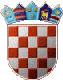 